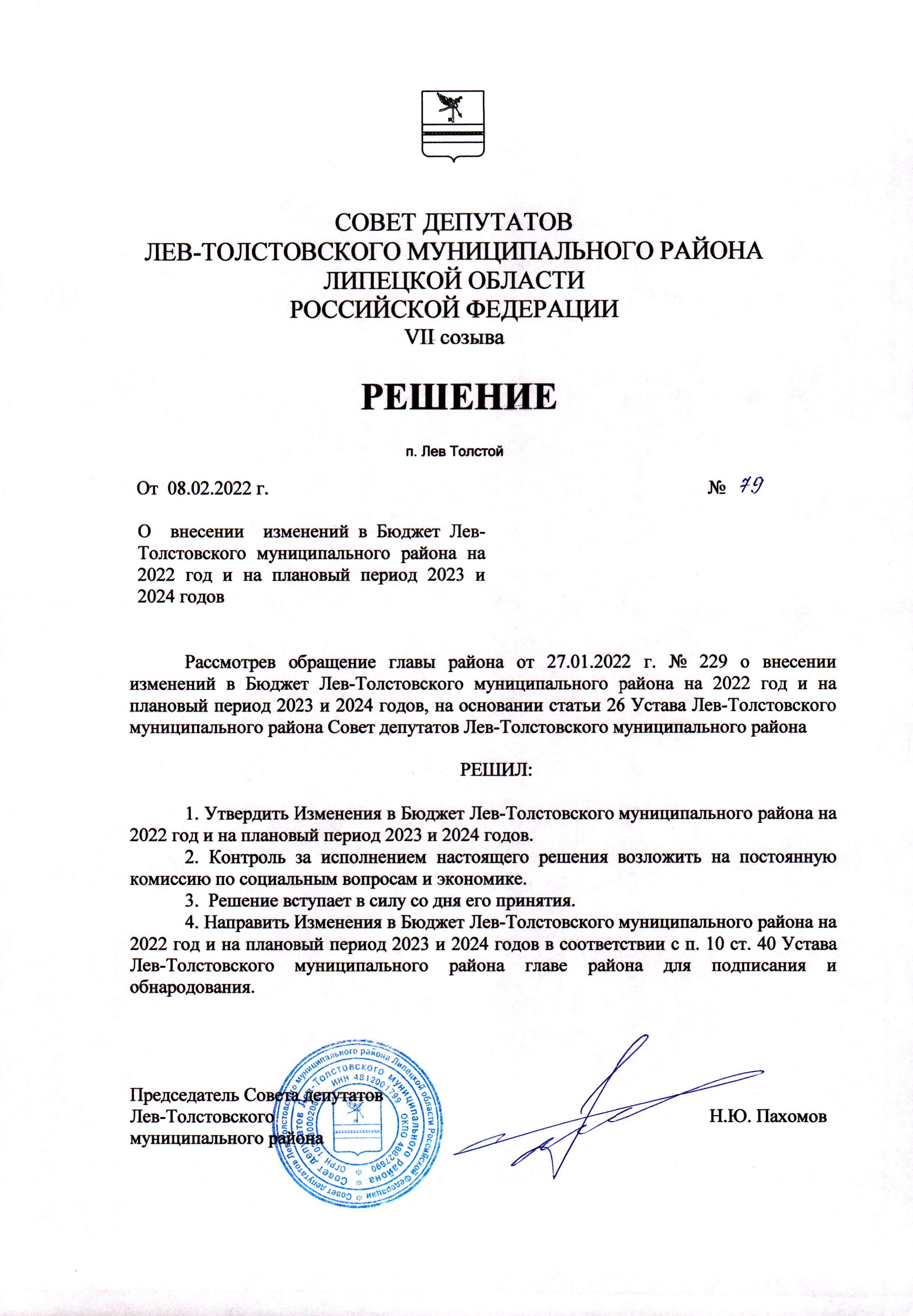 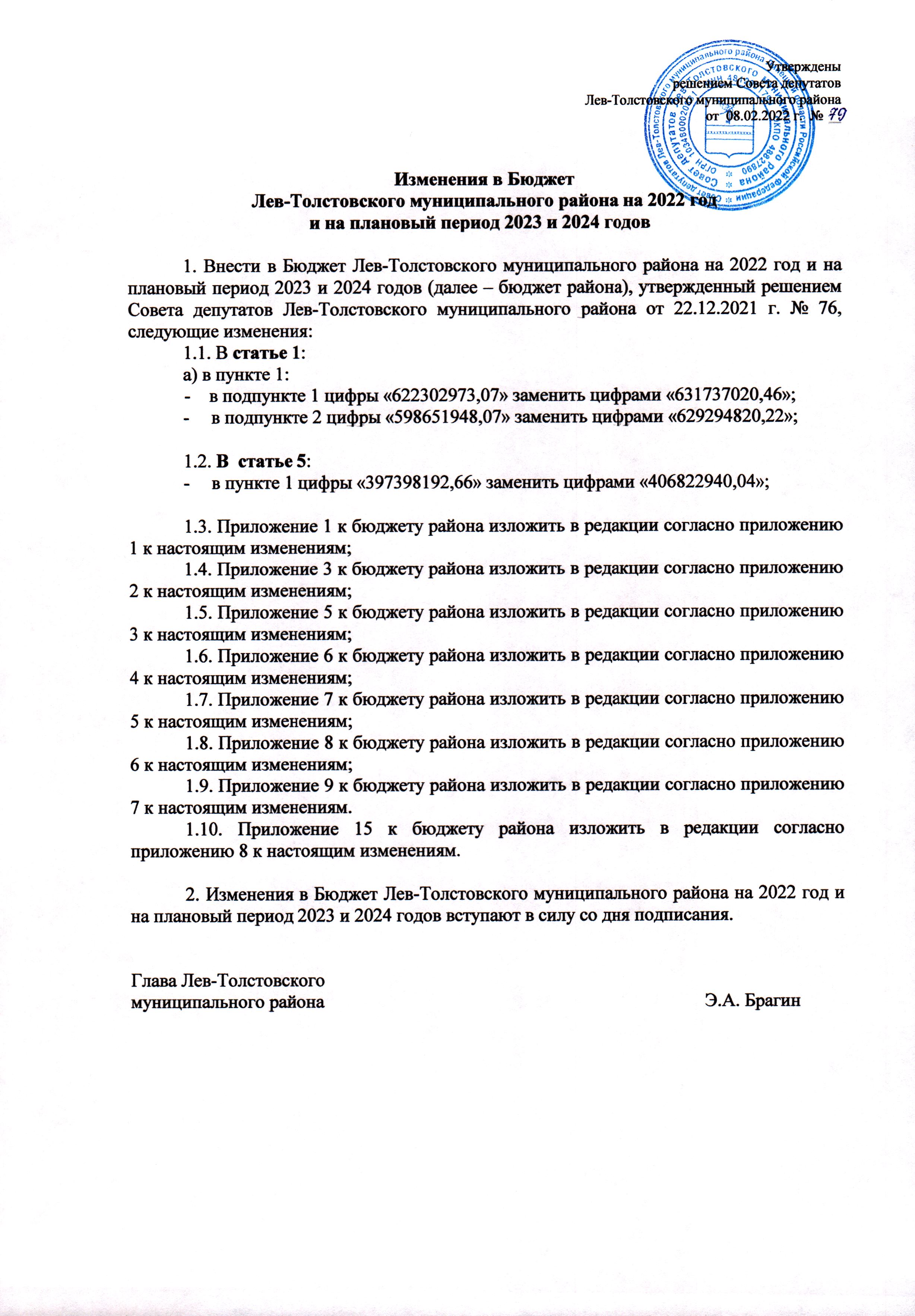 Приложение 1к   Бюджету Лев-Толстовского муниципального района на 2022 годи на плановый период 2023и 2024 годов Источники финансирования дефицита бюджета Лев-Толстовского муниципального района на 2022 год и на плановый период 2023 и 2024 годов ( руб.)Приложение 2к  уточнениям в  Бюджет Лев-Толстовского муниципального района на 2022 годи на плановый период 2023и 2024 годов Приложение 3 к  Бюджету Лев-Толстовскогомуниципального района на 2022 годи на плановый период 2023 и 2024 годовОбъем плановых назначений Бюджета Лев-Толстовскогомуниципального района по видам доходов на 2022 год                                                                                                                    (руб.)Приложение4 к  изменениям в  Бюджет Лев-Толстовского муниципального района на 2022 годи на плановый период 2023и 2024 годов Приложение 6 к  Бюджету Лев-Толстовскогомуниципального района на 2022 годи на плановый период 2023 и 2024 годовПриложение 5 к изменениям в  Бюджет Лев-Толстовского муниципального района на 2022 годи на плановый период 2023и 2024 годов Приложение 7 к  Бюджету Лев-Толстовскогомуниципального района на 2022 годи на плановый период 2023 и 2024 годовПриложение 6к  уточнениям в  Бюджет Лев-Толстовского муниципального района на 2022 годи на плановый период 2023и 2024 годов Приложение 8 к  Бюджету Лев-Толстовскогомуниципального района на 2022 годи на плановый период 2023 и 2024 годовПриложение 7к  уточнениям в  Бюджет Лев-Толстовского муниципального района на 2022 годи на плановый период 2023и 2024 годов Приложение 9 к  Бюджету Лев-Толстовскогомуниципального района на 2022 годи на плановый период 2023 и 2024 годовОбъем межбюджетных трансфертов передаваемых из областного бюджета бюджету Лев-Толстовского муниципального района на 2022 год и на плановый период2023 и 2024 годовПриложение 8к  уточнениям в  Бюджет Лев-Толстовского муниципального района на 2022 годи на плановый период 2023и 2024 годов Приложение 15 к  Бюджету Лев-Толстовскогомуниципального района на 2022 годи на плановый период 2023 и 2024 годовПредоставление субсидий  юридическим лицам (за исключением субсидий муниципальным учреждениям) индивидуальным предпринимателям, физическим лицам- производителям товаров, работ, услуг из бюджета  района на 2022 год  и на плановый период 2023 и 2024 годов1. Субсидии на возмещение части затрат, направленных на создание условий для обеспечения услугами торговли и бытового обслуживания поселений на условиях со финансирования из областного бюджета предоставляются на 2022 год в сумме 493 576,97руб. , 2023 год 636 710,35 руб. и 2024 году  276 266,00 руб. Критериями отбора являются: при организации развозной торговли в населенных пунктах, не имеющих стационарной торговой сети и расположенные далее 11 км.от районного центра :- периодичность обслуживания населенных пунктов;- размер средней торговой надбавки на обязательный перечень продовольственных товаров при организации развозной торговли;- минимальная средняя торговая надбавка на основные продукты питания;- наилучшие условия поставки (частота завоза хлебобулочных изделий и продовольственных товаров);- при сборе и доставке заказов сельского населения при оказании бытовых услуг (кроме райцентра) периодичность обслуживания населенных пунктов;- минимальные сроки исполнения заказов на обязательный перечень бытовых услуг.2.Субсидии на развитие малого и среднего бизнеса:2.1. Предоставление субсидий сельскохозяйственным потребительским кооперативам (кроме кредитных), зарегистрированным в текущем году, на возмещение затрат по регистрации кооператива и хозяйственные нужды, на 2022 год -300 000,00. руб., 2023 год – 300 000,0  руб., 2024 год -300 000,00 руб.-субсидия предоставляется сельскохозяйственным потребительским кооперативам, с момента регистрации которых на момент подачи заявки не прошло более 1 года и не получавшим данный вид поддержки ранее. 2.2. Предоставление субсидий сельскохозяйственному кредитному потребительскому кооперативу второго уровня для формирования собственных средств кооператива с целью пополнения фонда финансовой взаимопомощи для поддержки осуществления предпринимательской деятельности субъектов малого и среднего предпринимательства и сельскохозяйственной деятельности граждан, ведущих личное подсобное хозяйство: 2022 год – 7 000,00 руб.,  2023 год – 7 000,00  руб.,2024 год -7 000,00 руб.Условиями предоставления субсидий являются:1) регистрация кооператива и осуществление им деятельности на территории Лев-Толстовского муниципального района; 2) соблюдение нормативов финансовой деятельности, предусмотренных пунктом 11 ст.40.1 Федерального закона от 08.12.1995 №193-ФЗ «О сельскохозяйственной кооперации»;3) отсутствие просроченной задолженности по платежам в бюджеты всех уровней бюджетной системы Российской Федерации и государственные внебюджетные фонды;4) отсутствие процедур ликвидации или банкротства в отношении   кредитного сельскохозяйственного потребительского кооператива;5) членство кооператива в ревизионном союзе;6) оказание практической помощи кооперативам первого уровня.2.3 Предоставление субсидий кредитным сельскохозяйственным потребительским кооперативам на возмещение части затрат по обслуживанию расчетного счета кооператива в банках:  2022 год – 7 000,00 тыс. руб.,  2023 год – 7 000,00  руб.  2024 год – 7 000,00  руб.2.4. Предоставление субсидий СКПК на возмещение части затрат по уплате членских взносов кооперативов в межрегиональную ассоциацию сельскохозяйственных потребительских кредитных кооперативов «Единство» - 2022 год – 9 000,00  руб.,  2023 год – 9 000,00 тыс. руб.  2024 год – 9 000,00 тыс. руб.Условиями предоставления субсидий являются:1) регистрация кооператива и осуществление им деятельности на территории Лев-Толстовского муниципального района;   2) соблюдение нормативов финансовой деятельности, предусмотренных пунктом 11 ст.40.1 Федерального закона от 08.12.1995 №193-ФЗ «О сельскохозяйственной кооперации»;3) отсутствие просроченной задолженности по платежам в бюджеты всех уровней бюджетной системы Российской Федерации и государственные внебюджетные фонды;4) отсутствие процедур ликвидации или банкротства в отношении   кредитного сельскохозяйственного потребительского кооператива;5) членство кооператива в ревизионном союзе;2.5. Предоставление субсидий СКПК на возмещение части затрат на обеспечение электронного документооборота по предоставлению отчётности в Банк России и/или на приобретение компьютерной  техники и/или лицензионного программного обеспечения для осуществления деятельности и возмещение затрат по обслуживанию программных продуктов»Учета в микрофинансовых организациях» и «1С бухгалтерия», связанных с ведением бухгалтерского учёта в сельскохозяйственных кредитных потребительских кооперативах: 2022 год -25 000,00 руб., 2023 год –25 000,00  руб. ,  2024 год -25 000,00 руб.Условиями предоставления субсидий являются:1) регистрация кооператива и осуществление им деятельности на территории Лев-Толстовского муниципального района; 2) отсутствие просроченной задолженности по платежам в бюджеты всех уровней бюджетной системы Российской Федерации и государственные внебюджетные фонды;3) отсутствие процедур ликвидации или банкротства в отношении   кредитного сельскохозяйственного потребительского кооператива.2.6. Предоставление субсидий на проведение мероприятий по  методической и информационной обеспеченности и формированию положительного имиджа малого и среднего предпринимательства: 2022 год -35 000,00  руб.,  2023 год – 35 000,00 руб.,  2024 год -35 000,00 руб.2.7. Предоставление субсидий субъектам малого и среднего предпринимательства, ведущих заготовительную деятельность, на приобретение транспортных средств и оборудования: 2022 год -27 000,00  руб.,  2023 год – 27 000,00 руб.,  2024 год -27 000,00 руб.2.8.  Предоставление субсидий начинающим субъектам социального предпринимательства (за исключением производственных кооперативов, потребительских кооперативов и крестьянских (фермерских) хозяйств) на возмещение затрат по организации и развитию собственного дела :  2022 год -150 000,00 руб.,  2023 год – 150 000,00. руб.,  2024 год -150 000,00  руб.2.9. Предоставление субсидий на проведение и участие в областных, муниципальных и межрегиональных ярмарках: 2022 год -3 000,00  руб., 2023 год – 3 000,00 руб., 2024 год -3 000,00тыс. руб.3. Предоставление субсидий на возмещение части затрат, связанных с приобретением автомобильного топлива при организации развозной торговли в сельских поселениях, не имеющих стационарной торговой сети и (или) имеющих стационарные предприятия, в которых радиус пешеходной доступности до стационарного предприятия превышает 2 километра :2022 год -244 369,59 руб.,  2023 год –140 930,62 руб.,  2024 год -448 955,26 руб.4.Предоставление субсидий на поддержку социально- ориентированных некоммерческих организаций Лев-Толстовского муниципального района:2022 год- 234 943,94 руб., 2023 год- 234 943,94 руб., 2024 год-  234 943,94 руб.5.Предоставление субсидий организациям осуществляющим холодное водоснабжение или водоотведение на финансовое обеспечение затрат по осуществлению основной деятельности в 2022 году- 1 797 000,00  руб.; в 2023 году -3 002 000,00 руб.; в 2024 году -3 982 000,00 руб.№Наименование групп подгрупп, статей, подстатей и видов источниковКод администратораКод бюджетной классификации2022год2023 год2024 год1.Привлечение кредитов из других бюджетов бюджетной системы Российской Федерации бюджетами муниципальных районов в валюте Российской Федерации703010301000500007106 500 000,002.Погашение бюджетами муниципальных районов кредитов из других бюджетов бюджетной системы Российской Федерации в валюте Российской Федерации70301030100050000810-30 151  025,00-6 500 000,003.Увеличение прочих остатков денежных средств бюджетов муниципальных районов7030105020105000051021 208 824,764.И Т О Г О:-2 442 200,24-6 500 000,00Код бюджетной классификацииРоссийской ФедерацииНаименование доходов2022 год000 1000000000 0000 000Налоговые и неналоговые доходы223 389 080,41000 1010000000 0000 000Налоги на прибыль, доходы166 250 000,00000 1010200001 0000 110Налог на доходы физических лиц166 250 000,00000 1030000000 0000 000Налоги на товары (работы, услуги), реализуемые на территории Российской Федерации24 842 280,41000 1030200001 0000 110Акцизы по подакцизным товарам (продукции), производимым на территории Российской Федерации24 842 280,41000 1050000000 0000 000Налоги на совокупный доход6 040 000,00000 1050300001 0000 110Единый сельскохозяйственный налог5 390 000,00000 1050400002 0000 110Налог, взимаемый в связи с применением патентной системы налогообложения650 000,00000 1080000000 0000 000Государственная пошлина1 793 000,00000 1110000000 0000 000Доходы от использования имущества, находящегося в государственной и муниципальной собственности24 032 800,00000 1110501305 0000 120Доходы, получаемые в виде арендной платы за земельные участки, государственная собственность на которые не разграничена и которые расположены в границах сельских поселений и межселенных территорий муниципальных районов, а также средства от продажи права на заключение договоров аренды указанных земельных участков24 000 000,00000 1110502505 0000 120Доходы, получаемые в виде арендной платы, а также средства от продажи права на заключение договоров аренды за земли, находящиеся в собственности муниципальных районов (за исключением земельных участков муниципальных бюджетных и автономных учреждений)32 800,00000 1120000000 0000 000Платежи при пользовании природными ресурсами322 000,00000 1120100001 0000 120Плата за негативное воздействие на окружающую среду322 000,00000 1130000000 0000 000Доходы от оказания платных услуг и компенсации затрат государства9 000,00000 1130199505 0000 130Прочие доходы от оказания платных услуг (работ) получателями средств бюджетов муниципальных районов9 000,00000 1140000000 0000 000Доходы от продажи материальных и нематериальных активов100 000,00000 1140601305 0000 430Доходы от продажи земельных участков, государственная собственность на которые не разграничена и которые расположены в границах сельских поселений и межселенных территорий муниципальных районов100 000,00000 2000000000 0000 000Безвозмездные поступления408 347 940,05000 2021500105 0000 150Дотации бюджетам муниципальных районов на выравнивание бюджетной обеспеченности49 007 205,00000 2022999905 0000 150Субсидии бюджетам бюджетной системы Российской Федерации ( межбюджетные субсидии)69 796 514,09000 2020300000 0000 150Субвенции бюджетам муниципальных районов на выполнение передаваемых полномочий субъектов Российской Федерации278 722 940,95000 2024001405 0000 150Межбюджетные трансферты, передаваемые бюджетам муниципальных районов из бюджетов поселений на осуществление части полномочий по решению вопросов местного значения в соответствии с заключенными соглашениями1 525 000,00000 2024530305 0000 150Межбюджетные трансферты, бюджетам муниципальных районов на ежемесячное денежное вознаграждение за классное руководство педагогическим работникам9 296 280,00ВСЕГО ДОХОДОВ:631 737 020,46Приложение 3к  изменениям в  Бюджет Лев-Толстовского муниципального района на 2022 годи на плановый период 2023и 2024 годов Приложение 5 к  Бюджету Лев-Толстовскогомуниципального района на 2022 годи на плановый период 2023 и 2024 годовРаспределение ассигнований бюджета Лев-Толстовского муниципального района по разделам и подразделам классификации расходов бюджетов Российской Федерации на 2022 и плановый период 2023 и 2024 годовПриложение 3к  изменениям в  Бюджет Лев-Толстовского муниципального района на 2022 годи на плановый период 2023и 2024 годов Приложение 5 к  Бюджету Лев-Толстовскогомуниципального района на 2022 годи на плановый период 2023 и 2024 годовРаспределение ассигнований бюджета Лев-Толстовского муниципального района по разделам и подразделам классификации расходов бюджетов Российской Федерации на 2022 и плановый период 2023 и 2024 годовПриложение 3к  изменениям в  Бюджет Лев-Толстовского муниципального района на 2022 годи на плановый период 2023и 2024 годов Приложение 5 к  Бюджету Лев-Толстовскогомуниципального района на 2022 годи на плановый период 2023 и 2024 годовРаспределение ассигнований бюджета Лев-Толстовского муниципального района по разделам и подразделам классификации расходов бюджетов Российской Федерации на 2022 и плановый период 2023 и 2024 годовПриложение 3к  изменениям в  Бюджет Лев-Толстовского муниципального района на 2022 годи на плановый период 2023и 2024 годов Приложение 5 к  Бюджету Лев-Толстовскогомуниципального района на 2022 годи на плановый период 2023 и 2024 годовРаспределение ассигнований бюджета Лев-Толстовского муниципального района по разделам и подразделам классификации расходов бюджетов Российской Федерации на 2022 и плановый период 2023 и 2024 годовПриложение 3к  изменениям в  Бюджет Лев-Толстовского муниципального района на 2022 годи на плановый период 2023и 2024 годов Приложение 5 к  Бюджету Лев-Толстовскогомуниципального района на 2022 годи на плановый период 2023 и 2024 годовРаспределение ассигнований бюджета Лев-Толстовского муниципального района по разделам и подразделам классификации расходов бюджетов Российской Федерации на 2022 и плановый период 2023 и 2024 годовПриложение 3к  изменениям в  Бюджет Лев-Толстовского муниципального района на 2022 годи на плановый период 2023и 2024 годов Приложение 5 к  Бюджету Лев-Толстовскогомуниципального района на 2022 годи на плановый период 2023 и 2024 годовРаспределение ассигнований бюджета Лев-Толстовского муниципального района по разделам и подразделам классификации расходов бюджетов Российской Федерации на 2022 и плановый период 2023 и 2024 годовруб.руб.руб.руб.руб.руб.Наименование РазделПодраздел2022г2023г2024г123456ВСЕГО629 294 820,22633 903 837,70692 210 192,07ОБЩЕГОСУДАРСТВЕННЫЕ ВОПРОСЫ0178 877 060,6462 469 582,1662 869 595,69Функционирование высшего должностного лица субъекта Российской Федерации и муниципального образования01021 561 100,001 479 000,001 479 000,00Функционирование законодательных (представительных) органов государственной власти и представительных органов муниципальных образований01031 581 000,001 581 000,001 581 000,00Функционирование Правительства Российской Федерации, высших исполнительных органов государственной власти субъектов Российской Федерации, местных администраций010429 516 100,0026 698 100,0026 998 100,00Судебная система010511 200,000,000,00Обеспечение деятельности финансовых, налоговых и таможенных органов и органов финансового (финансово-бюджетного) надзора010610 016 300,0010 016 600,0010 116 600,00Резервные фонды0111300 000,00300 000,00300 000,00Другие общегосударственные вопросы011335 891 360,6422 394 882,1622 394 895,69НАЦИОНАЛЬНАЯ БЕЗОПАСНОСТЬ И ПРАВООХРАНИТЕЛЬНАЯ ДЕЯТЕЛЬНОСТЬ033 074 175,002 420 175,002 600 175,00Органы юстиции03042 164 175,001 855 175,002 035 175,00Гражданская оборона0309910 000,00565 000,00565 000,00НАЦИОНАЛЬНАЯ ЭКОНОМИКА0453 218 736,6738 304 201,9538 872 757,32Общеэкономические вопросы0401573 200,00573 200,00573 200,00Сельское хозяйство и рыболовство0405262 740,00262 740,00262 740,00Транспорт040810 000 000,0010 000 000,0010 000 000,00Дорожное хозяйство (дорожные фонды)040940 846 962,2325 754 733,1026 378 708,18Другие вопросы в области национальной экономики04121 535 834,441 713 528,851 658 109,14ЖИЛИЩНО-КОММУНАЛЬНОЕ ХОЗЯЙСТВО0528 496 100,0043 602 000,0018 982 000,00Коммунальное хозяйство050228 496 100,0043 602 000,0018 982 000,00ОБРАЗОВАНИЕ07371 347 493,57403 899 858,76326 934 290,71Дошкольное образование070176 623 847,2370 134 483,0073 739 483,00Общее образование0702245 552 488,65222 969 448,19225 890 442,81Дополнительное образование детей070335 813 445,6999 068 225,5715 576 662,90Молодежная политика07071 796 000,001 796 000,001 796 000,00Другие вопросы в области образования070911 561 712,009 931 702,009 931 702,00КУЛЬТУРА, КИНЕМАТОГРАФИЯ0843 093 515,3332 881 301,8639 400 105,20Культура080138 535 415,3328 323 201,8634 842 005,20Другие вопросы в области культуры, кинематографии08044 558 100,004 558 100,004 558 100,00СОЦИАЛЬНАЯ ПОЛИТИКА1032 983 945,9631 257 372,9731 845 738,65Пенсионное обеспечение10012 756 000,002 600 000,002 600 000,00Социальное обеспечение населения100315 992 125,9614 514 284,9714 704 491,65Охрана семьи и детства100412 328 820,0012 236 088,0012 634 247,00Другие вопросы в области социальной политики10061 907 000,001 907 000,001 907 000,00ФИЗИЧЕСКАЯ КУЛЬТУРА И СПОРТ1114 103 793,059 745 445,00154 923 429,50Физическая культура110113 576 879,069 745 445,00154 923 429,50Массовый спорт1102526 913,990,000,00СРЕДСТВА МАССОВОЙ ИНФОРМАЦИИ124 000 000,004 000 000,004 000 000,00Периодическая печать и издательства12024 000 000,004 000 000,004 000 000,00ОБСЛУЖИВАНИЕ ГОСУДАРСТВЕННОГО (МУНИЦИПАЛЬНОГО) ДОЛГА13100 000,00100 000,000,00Обслуживание государственного (муниципального) внутреннего долга1301100 000,00100 000,000,00УСЛОВНО УТВЕРЖДЕННЫЕ РАСХОДЫ0,005 223 900,0011 782 100,00Условно утвержденные расходы0,005 223 900,0011 782 100,00Ведомственная структура расходов бюджета Лев-Толстовского муниципального районана 2022 и плановый период 2023 и 2024 годовВедомственная структура расходов бюджета Лев-Толстовского муниципального районана 2022 и плановый период 2023 и 2024 годовВедомственная структура расходов бюджета Лев-Толстовского муниципального районана 2022 и плановый период 2023 и 2024 годовВедомственная структура расходов бюджета Лев-Толстовского муниципального районана 2022 и плановый период 2023 и 2024 годовВедомственная структура расходов бюджета Лев-Толстовского муниципального районана 2022 и плановый период 2023 и 2024 годовВедомственная структура расходов бюджета Лев-Толстовского муниципального районана 2022 и плановый период 2023 и 2024 годовВедомственная структура расходов бюджета Лев-Толстовского муниципального районана 2022 и плановый период 2023 и 2024 годовВедомственная структура расходов бюджета Лев-Толстовского муниципального районана 2022 и плановый период 2023 и 2024 годовВедомственная структура расходов бюджета Лев-Толстовского муниципального районана 2022 и плановый период 2023 и 2024 годовруб.руб.руб.руб.руб.руб.руб.руб.руб.Наименование ГРБСРазделПодразделЦелевая статьяВид расходов2022г2023г2024г123456789Совет депутатов Лев-Толстовского муниципального района Липецкой области Российской Федерации7011 581 000,001 581 000,001 581 000,00ОБЩЕГОСУДАРСТВЕННЫЕ ВОПРОСЫ701011 581 000,001 581 000,001 581 000,00Функционирование законодательных (представительных) органов государственной власти и представительных органов муниципальных образований70101031 581 000,001 581 000,001 581 000,00Непрограммные расходы бюджета района701010399 0 00 000001 581 000,001 581 000,001 581 000,00Обеспечение деятельности органов муниципальной власти Лев-Толстовского муниципального района701010399 1 00 000001 581 000,001 581 000,001 581 000,00Расходы на обеспечение деятельности органов муниципальной власти Лев-Толстовского муниципального района701010399 1 00 020401 581 000,001 581 000,001 581 000,00Расходы на выплаты персоналу в целях обеспечения выполнения функций государственными (муниципальными) органами, казенными учреждениями, органами управления государственными внебюджетными фондами701010399 1 00 020401001 243 757,001 243 757,001 243 757,00Закупка товаров, работ и услуг для обеспечения государственных (муниципальных) нужд701010399 1 00 02040200332 243,00332 243,00332 243,00Социальное обеспечение и иные выплаты населению701010399 1 00 020403001 000,001 000,001 000,00Иные бюджетные ассигнования701010399 1 00 020408004 000,004 000,004 000,00Администрация Лев-Толстовского муниципального  района Липецкой области Российской Федерации702159 791 102,69141 178 324,62118 005 066,05ОБЩЕГОСУДАРСТВЕННЫЕ ВОПРОСЫ7020154 384 867,6737 976 736,3238 276 763,38Функционирование высшего должностного лица субъекта Российской Федерации и муниципального образования70201021 561 100,001 479 000,001 479 000,00Непрограммные расходы бюджета района702010299 0 00 000001 561 100,001 479 000,001 479 000,00Обеспечение деятельности органов муниципальной власти Лев-Толстовского муниципального района702010299 1 00 000001 561 100,001 479 000,001 479 000,00Обеспечение деятельности главы администрации Лев-Толстовского муниципального района702010299 1 00 020801 561 100,001 479 000,001 479 000,00Расходы на выплаты персоналу в целях обеспечения выполнения функций государственными (муниципальными) органами, казенными учреждениями, органами управления государственными внебюджетными фондами702010299 1 00 020801001 561 100,001 479 000,001 479 000,00Функционирование Правительства Российской Федерации, высших исполнительных органов государственной власти субъектов Российской Федерации, местных администраций702010429 516 100,0026 698 100,0026 998 100,00Муниципальная программа "Развитие системы эффективного муниципального управления "702010405 0 00 0000029 516 100,0026 698 100,0026 998 100,00Подпрограмма "Развитие кадрового потенциала органов местного самоуправления"702010405 2 00 0000029 516 100,0026 698 100,0026 998 100,00Основное мероприятие " Создание стабильных финансовых условий для устойчивого экономического роста,  повышение уровня и качества жизни граждан, обеспечение сбалансированности и устойчивости бюджета муниципального района"702010405 2 01 0000029 516 100,0026 698 100,0026 998 100,00Эффективное муниципальное управление органов муниципальной власти702010405 2 01 0204029 516 100,0026 698 100,0026 998 100,00Расходы на выплаты персоналу в целях обеспечения выполнения функций государственными (муниципальными) органами, казенными учреждениями, органами управления государственными внебюджетными фондами702010405 2 01 0204010023 977 000,0023 977 000,0023 977 000,00Закупка товаров, работ и услуг для обеспечения государственных (муниципальных) нужд702010405 2 01 020402005 534 100,002 715 600,003 015 100,00Иные бюджетные ассигнования702010405 2 01 020408005 000,005 500,006 000,00Судебная система702010511 200,000,000,00Непрограммные расходы бюджета района702010599 0 00 0000011 200,000,000,00Иные непрограммные мероприятия702010599 9 00 0000011 200,000,000,00Осуществление полномочий по составлению (изменению) списков кандидатов в присяжные заседатели федеральных судов общей юрисдикции в Российской Федерации702010599 9 00 5120011 200,000,000,00Закупка товаров, работ и услуг для обеспечения государственных (муниципальных) нужд702010599 9 00 5120020011 200,000,000,00Другие общегосударственные вопросы702011323 296 467,679 799 636,329 799 663,38Муниципальная программа "Сохранение и развитие инфраструктуры  Лев-Толстовского муниципального района"702011302 0 00 000002 095 700,00540 000,00540 000,00Подпрограмма "Развитие инфраструктуры Лев-Толстовского муниципального района"702011302 1 00 0000065 000,0065 000,0065 000,00Основное мероприятие "Обеспечение модернизации объектов коммунальной инфраструктуры".702011302 1 01 0000065 000,0065 000,0065 000,00Реализация направления расходов основного мероприятия "Обеспечение модернизации объектов коммунальной инфраструктуры"702011302 1 01 9999965 000,0065 000,0065 000,00Закупка товаров, работ и услуг для обеспечения государственных (муниципальных) нужд702011302 1 01 9999920065 000,0065 000,0065 000,00Подпрограмма "Программа энергосбережения, повышение энергетической эффективности Лев-Толстовского муниципального района"702011302 2 00 0000015 000,0015 000,0015 000,00основное мероприятие "Сокращение потребления энергоресурсов".702011302 2 01 0000015 000,0015 000,0015 000,00Реализация направления расходов основного мероприятия  "Сокращение потребления энергоресурсов"702011302 2 01 9999915 000,0015 000,0015 000,00Закупка товаров, работ и услуг для обеспечения государственных (муниципальных) нужд702011302 2 01 9999920015 000,0015 000,0015 000,00Подпрограмма "Развитие территорий Лев-Толстовского муниципального района"702011302 4 00 00000695 700,00340 000,00340 000,00основное мероприятие "Формирование базы земельных участков, обеспечивающей эффективное жилищное строительство на территории района".702011302 4 01 00000695 700,00340 000,00340 000,00Реализация направления расходов основного мероприятия " Формирование базы земельных участков, обеспечивающей эффективное жилищное строительство на территории района"702011302 4 01 99999695 700,00340 000,00340 000,00Закупка товаров, работ и услуг для обеспечения государственных (муниципальных) нужд702011302 4 01 99999200695 700,00340 000,00340 000,00Подпрограмма "Строительство, реконструкция, ремонт объектов социальной сферы и муниципального фонда Лев-Толстовского муниципального района"702011302 5 00 000001 320 000,00120 000,00120 000,00Основное мероприятие "Строительство, реконструкция,  ремонт объектов социальной сферы и муниципального фонда Лев-Толстовского муниципального района"702011302 5 01 000001 320 000,00120 000,00120 000,00Реализация направления расходов основного мероприятия "Строительство, реконструкция,  ремонт объектов социальной сферы и муниципального фонда Лев-Толстовского муниципального района"702011302 5 01 999991 320 000,00120 000,00120 000,00Закупка товаров, работ и услуг для обеспечения государственных (муниципальных) нужд702011302 5 01 999992001 320 000,00120 000,00120 000,00Муниципальная программа "Развитие системы эффективного муниципального управления "702011305 0 00 0000021 199 767,679 258 636,329 258 663,38Подпрограмма "Развитие кадрового потенциала органов местного самоуправления"702011305 2 00 0000020 204 367,678 493 236,328 493 263,38Основное мероприятие " Создание стабильных финансовых условий для устойчивого экономического роста,  повышение уровня и качества жизни граждан, обеспечение сбалансированности и устойчивости бюджета муниципального района"702011305 2 01 0000019 880 569,618 171 144,008 171 144,00Обеспечение деятельности органов местного самоуправления702011305 2 01 0003015 535 425,613 826 000,003 826 000,00Предоставление субсидий бюджетным, автономным учреждениям и иным некоммерческим организациям702011305 2 01 0003060015 535 425,613 826 000,003 826 000,00Реализация Закона Липецкой области от 30 ноября 2000 года № 117-ОЗ "О наделении органов местного самоуправления государственными полномочиями Липецкой области в сфере архивного дела"702011305 2 01 850602 376 100,002 376 100,002 376 100,00Расходы на выплаты персоналу в целях обеспечения выполнения функций государственными (муниципальными) органами, казенными учреждениями, органами управления государственными внебюджетными фондами702011305 2 01 850601001 518 090,601 756 900,001 745 900,00Закупка товаров, работ и услуг для обеспечения государственных (муниципальных) нужд702011305 2 01 85060200855 009,40616 200,00628 200,00Иные бюджетные ассигнования702011305 2 01 850608003 000,003 000,002 000,00Реализация Закона Липецкой области от 31 августа 2004 года № 120-ОЗ "Об административных комиссиях и наделении органов местного самоуправления государственными полномочиями по образованию и организации деятельности административных комиссий, составлению протоколов об административных   провонарушениях"702011305 2 01 85070622 674,00622 674,00622 674,00Расходы на выплаты персоналу в целях обеспечения выполнения функций государственными (муниципальными) органами, казенными учреждениями, органами управления государственными внебюджетными фондами702011305 2 01 85070100576 900,00576 900,00576 900,00Закупка товаров, работ и услуг для обеспечения государственных (муниципальных) нужд702011305 2 01 8507020045 774,0045 774,0045 774,00Реализация Закона Липецкой области от 30 декабря 2004 года № 167-ОЗ "О комиссиях по делам несовершеннолетних и защите их прав в Липецкой области и наделении органов местного самоуправления государственными полномочиями по образованию и организации деятельности комиссий по делам несовершеннолетних и защите их прав"702011305 2 01 85080585 400,00585 400,00585 400,00Расходы на выплаты персоналу в целях обеспечения выполнения функций государственными (муниципальными) органами, казенными учреждениями, органами управления государственными внебюджетными фондами702011305 2 01 85080100571 900,00570 900,00569 900,00Закупка товаров, работ и услуг для обеспечения государственных (муниципальных) нужд702011305 2 01 8508020013 500,0014 500,0015 500,00Реализация  Закона Липецкой области от 31 декабря 2009 года № 349-ОЗ "О наделении органов местного самоуправления отдельными государственными полномочиями по сбору информации от поселений, входящих в муниципальный район, необходимой для ведения Регистра муниципальных нормативных правовых актов Липецкой области"702011305 2 01 85270760 970,00760 970,00760 970,00Расходы на выплаты персоналу в целях обеспечения выполнения функций государственными (муниципальными) органами, казенными учреждениями, органами управления государственными внебюджетными фондами702011305 2 01 85270100574 900,00574 900,00574 900,00Закупка товаров, работ и услуг для обеспечения государственных (муниципальных) нужд702011305 2 01 85270200186 070,00186 070,00186 070,00основное мероприятие "Повышение квалификации муниципальных служащих"702011305 2 02 00000323 798,06322 092,32322 119,38Реализация направления расходов основного мероприятия " Развитие кадрового потенциала органов местного самоуправления"702011305 2 02 9999920 000,0020 000,0020 000,00Закупка товаров, работ и услуг для обеспечения государственных (муниципальных) нужд702011305 2 02 9999920020 000,0020 000,0020 000,00Реализация муниципальных программ, направленных на совершенствование муниципального управления702011305 2 02 S6790303 798,06302 092,32302 119,38Закупка товаров, работ и услуг для обеспечения государственных (муниципальных) нужд702011305 2 02 S6790200303 798,06302 092,32302 119,38Подпрограмма "Управление муниципальной собственностью Лев-Толстовского муниципального района"702011305 3 00 00000645 400,00415 400,00415 400,00Основное мероприятие "Осуществление технической инвентаризации объектов муниципальной казны и муниципальных учреждений, находящихся в муниципальной собственности и их регистрация"702011305 3 01 00000645 400,00415 400,00415 400,00Реализация направления расходов основного мероприятия  "Осуществление технической инвентаризации объектов муниципальной казны и муниципальных учреждений, находящихся в муниципальной собственности и их регистрация"702011305 3 01 99999645 400,00415 400,00415 400,00Закупка товаров, работ и услуг для обеспечения государственных (муниципальных) нужд702011305 3 01 99999200545 400,00315 400,00315 400,00Иные бюджетные ассигнования702011305 3 01 99999800100 000,00100 000,00100 000,00Подпрограмма  "Развитие гражданского общества"702011305 5 00 00000350 000,00350 000,00350 000,00основное мероприятие "Организация и проведение мероприятий, связанных с памятными и юбилейными датами"702011305 5 01 00000350 000,00350 000,00350 000,00Реализация направления расходов основного мероприятия "Организация и проведение мероприятий связанных с памятными и юбилейными датами"702011305 5 01 99999350 000,00350 000,00350 000,00Закупка товаров, работ и услуг для обеспечения государственных (муниципальных) нужд702011305 5 01 99999200273 500,00273 500,00273 500,00Социальное обеспечение и иные выплаты населению702011305 5 01 9999930011 500,0011 500,0011 500,00Иные бюджетные ассигнования702011305 5 01 9999980065 000,0065 000,0065 000,00Муниципальная программа "Осуществление мероприятий по профилактике терроризма, минимизация и ликвидация последствий проявления терроризма на территории Лев -Толстовского муниципального района"702011307 0 00 000001 000,001 000,001 000,00Подпрограмма "Осуществление мероприятий по профилактике терроризма, минимизация и ликвидация последствий проявления терроризма на территории Лев -Толстовского муниципального района "702011307 1 00 000001 000,001 000,001 000,00основное мероприятие "Осуществление мероприятий по профилактике терроризма, минимизация и ликвидация последствий проявления терроризма "702011307 1 03 000001 000,001 000,001 000,00Реализация направления расходов основного мероприятия "Осуществление мероприятий по профилактике терроризма, минимизация и ликвидация последствий проявления терроризма на территории Лев -Толстовского муниципального района"702011307 1 03 999991 000,001 000,001 000,00Закупка товаров, работ и услуг для обеспечения государственных (муниципальных) нужд702011307 1 03 999992001 000,001 000,001 000,00НАЦИОНАЛЬНАЯ БЕЗОПАСНОСТЬ И ПРАВООХРАНИТЕЛЬНАЯ ДЕЯТЕЛЬНОСТЬ702033 074 175,002 420 175,002 600 175,00Органы юстиции70203042 164 175,001 855 175,002 035 175,00Муниципальная программа "Развитие системы эффективного муниципального управления "702030405 0 00 000002 164 175,001 855 175,002 035 175,00Подпрограмма "Развитие кадрового потенциала органов местного самоуправления"702030405 2 00 000002 164 175,001 855 175,002 035 175,00Основное мероприятие " Создание стабильных финансовых условий для устойчивого экономического роста,  повышение уровня и качества жизни граждан, обеспечение сбалансированности и устойчивости бюджета муниципального района"702030405 2 01 000002 164 175,001 855 175,002 035 175,00Реализация Закона Липецкой области от 4 мая 2000года №88-ОЗ "Об органах записи актов гражданского состояния Липецкой области и наделении органов местного самоуправления государственными полномочиями по образованию и деятельности  записи актов гражданского состояния и государственной регистрации актов гражданского состояния"за счет средств федерального бюджета702030405 2 01 593001 130 000,00830 000,001 010 000,00Расходы на выплаты персоналу в целях обеспечения выполнения функций государственными (муниципальными) органами, казенными учреждениями, органами управления государственными внебюджетными фондами702030405 2 01 593001001 102 000,00800 000,00976 000,00Закупка товаров, работ и услуг для обеспечения государственных (муниципальных) нужд702030405 2 01 5930020028 000,0030 000,0034 000,00Реализация Закона Липецкой области от 4 мая 2000года №88-ОЗ "Об органах записи актов гражданского состояния Липецкой области и наделении органов местного самоуправления государственными полномочиями по образованию и деятельности  записи актов гражданского состояния и государственной регистрации актов гражданского состояния"за счет средств областного бюджета702030405 2 01 850201 034 175,001 025 175,001 025 175,00Расходы на выплаты персоналу в целях обеспечения выполнения функций государственными (муниципальными) органами, казенными учреждениями, органами управления государственными внебюджетными фондами702030405 2 01 85020100320 900,00619 900,00443 900,00Закупка товаров, работ и услуг для обеспечения государственных (муниципальных) нужд702030405 2 01 85020200710 275,00402 275,00578 275,00Иные бюджетные ассигнования702030405 2 01 850208003 000,003 000,003 000,00Гражданская оборона7020309910 000,00565 000,00565 000,00Муниципальная программа "Осуществление мероприятий гражданской обороны и защиты населения и территории Лев -Толстовского муниципального района от чрезвычайных ситуаций природного и техногенного характера"702030906 0 00 0000046 000,0046 000,0046 000,00Подпрограмма "Осуществление мероприятий гражданской обороны и защиты населения и территории Лев -Толстовского муниципального района от чрезвычайных ситуаций природного и техногенного характера"702030906 3 00 0000046 000,0046 000,0046 000,00основное мероприятие "Осуществление мероприятий гражданской обороны и защиты населения от чрезвычайных ситуаций природного и техногенного характера"702030906 3 01 0000046 000,0046 000,0046 000,00Реализация направления расходов основного мероприятия "Осуществление мероприятий гражданской обороны и защиты населения и территории Лев -Толстовского муниципального района от чрезвычайных ситуаций природного и техногенного характера"702030906 3 01 9999946 000,0046 000,0046 000,00Закупка товаров, работ и услуг для обеспечения государственных (муниципальных) нужд702030906 3 01 9999920046 000,0046 000,0046 000,00Муниципальная программа "Осуществление мероприятий по профилактике экстремизма, минимизация и ликвидация последствий проявления экстремизма на территории Лев -Толстовского муниципального района"702030908 0 00 00000864 000,00519 000,00519 000,00Подпрограмма "Осуществление мероприятий по профилактике экстремизма, минимизация и ликвидация последствий проявления экстремизма на территории Лев -Толстовского муниципального района "702030908 1 00 00000864 000,00519 000,00519 000,00основное мероприятие "Осуществление мероприятий по профилактике экстремизма, минимизация и ликвидация последствий проявления экстремизма"702030908 1 03 00000864 000,00519 000,00519 000,00Реализация направления расходов основного мероприятия "Осуществление мероприятий по профилактике экстремизма, минимизация и ликвидация последствий проявления экстремизма на территории Лев -Толстовского муниципального района"702030908 1 03 99999864 000,00519 000,00519 000,00Закупка товаров, работ и услуг для обеспечения государственных (муниципальных) нужд702030908 1 03 99999200864 000,00519 000,00519 000,00НАЦИОНАЛЬНАЯ ЭКОНОМИКА7020453 218 736,6738 304 201,9538 872 757,32Общеэкономические вопросы7020401573 200,00573 200,00573 200,00Муниципальная программа "Развитие системы эффективного муниципального управления "702040105 0 00 00000573 200,00573 200,00573 200,00Подпрограмма "Развитие кадрового потенциала органов местного самоуправления"702040105 2 00 00000573 200,00573 200,00573 200,00Основное мероприятие " Создание стабильных финансовых условий для устойчивого экономического роста,  повышение уровня и качества жизни граждан, обеспечение сбалансированности и устойчивости бюджета муниципального района"702040105 2 01 00000573 200,00573 200,00573 200,00Реализация Закона Липецкой области от 8 ноября 2012 года № 88-ОЗ "О наделении органов местного самоуправления отдельными государственными полномочиями в области охраны труда и социально трудовых отношений"702040105 2 01 85340573 200,00573 200,00573 200,00Расходы на выплаты персоналу в целях обеспечения выполнения функций государственными (муниципальными) органами, казенными учреждениями, органами управления государственными внебюджетными фондами702040105 2 01 85340100476 600,00476 600,00476 600,00Закупка товаров, работ и услуг для обеспечения государственных (муниципальных) нужд702040105 2 01 8534020096 600,0096 600,0096 600,00Сельское хозяйство и рыболовство7020405262 740,00262 740,00262 740,00Муниципальная программа "Развитие системы эффективного муниципального управления "702040505 0 00 00000262 740,00262 740,00262 740,00Подпрограмма "Развитие кадрового потенциала органов местного самоуправления"702040505 2 00 00000262 740,00262 740,00262 740,00Основное мероприятие " Создание стабильных финансовых условий для устойчивого экономического роста,  повышение уровня и качества жизни граждан, обеспечение сбалансированности и устойчивости бюджета муниципального района"702040505 2 01 00000262 740,00262 740,00262 740,00Реализация Закона Липецкой области от 15 декабря 2015 года № 481-ОЗ "О наделении органов местного самоуправления отдельными государственными полномочиями по организации мероприятий при осуществлении деятельности по обращению с животными без владельцев"702040505 2 01 85170262 740,00262 740,00262 740,00Закупка товаров, работ и услуг для обеспечения государственных (муниципальных) нужд702040505 2 01 85170200262 740,00262 740,00262 740,00Транспорт702040810 000 000,0010 000 000,0010 000 000,00Муниципальная программа "Сохранение и развитие инфраструктуры  Лев-Толстовского муниципального района"702040802 0 00 0000010 000 000,0010 000 000,0010 000 000,00Подпрограмма "Развитие автомобильных дорог  Лев-Толстовского муниципального района"702040802 3 00 0000010 000 000,0010 000 000,0010 000 000,00основное мероприятие "Оказание услуг, связанных с осуществлением регулярных перевозок и багажа по муниципальным маршрутам Лев-Толстовского муниципального района МУП "Лев-Толстовский пассажирский парк""702040802 3 03 0000010 000 000,0010 000 000,0010 000 000,00Оказание услуг, связанных с осуществлением регулярных перевозок и багажа по муниципальным маршрутам Лев-Толстовского муниципального района МУП "Лев-Толстовский пассажирский парк702040802 3 03 0004010 000 000,0010 000 000,0010 000 000,00Закупка товаров, работ и услуг для обеспечения государственных (муниципальных) нужд702040802 3 03 0004020010 000 000,0010 000 000,0010 000 000,00Дорожное хозяйство (дорожные фонды)702040940 846 962,2325 754 733,1026 378 708,18Муниципальная программа "Сохранение и развитие инфраструктуры  Лев-Толстовского муниципального района"702040902 0 00 0000040 846 962,2325 754 733,1026 378 708,18Подпрограмма "Развитие автомобильных дорог  Лев-Толстовского муниципального района"702040902 3 00 0000040 846 962,2325 754 733,1026 378 708,18основное мероприятие "Приведение автомобильных дорог общего пользования местного значения в нормативное транспортно-эксплуатационное состояние".702040902 3 01 0000040 846 962,2325 754 733,1026 378 708,18Капитальный ремонт и ремонт автомобильных дорог общего пользования местного значения Лев-Толстовского муниципального района и искусственных сооружений на них.702040902 3 01 0000214 039 770,5612 354 733,1012 978 708,18Закупка товаров, работ и услуг для обеспечения государственных (муниципальных) нужд702040902 3 01 0000220014 039 770,5612 354 733,1012 978 708,18Передача полномочий сельским поселениям по содержанию дорог702040902 3 01 0000312 400 000,0012 400 000,0012 400 000,00Межбюджетные трансферты702040902 3 01 0000350012 400 000,0012 400 000,0012 400 000,00Реализация муниципальных программ, направленных на обеспечение дорожной деятельности в части капитального ремонта и ремонта автомобильных дорог общего пользования местного значения населенных пунктов и соединяющих населенные пункты в границах муниципального района702040902 3 01 S607014 407 191,671 000 000,001 000 000,00Закупка товаров, работ и услуг для обеспечения государственных (муниципальных) нужд702040902 3 01 S607020014 407 191,671 000 000,001 000 000,00Другие вопросы в области национальной экономики70204121 535 834,441 713 528,851 658 109,14Муниципальная программа " Развитие и модернизация экономики Лев-Толстовского муниципального района"702041201 0 00 000001 300 890,501 478 584,911 423 165,20Подпрограмма "Обеспечение поселений, входящих в состав Лев-Толстовского муниципального района услугами торгового и бытового обслуживания"702041201 1 00 00000732 245,88820 000,00820 000,00Основное мероприятие "Предоставление субсидий на компенсацию затрат юридическим лицам и индивидуальным предпринимателям, осуществляющим торговое и бытовое обслуживание в сельских населенных пунктах, кроме районных центров"702041201 1 01 00000732 245,88820 000,00820 000,00Реализация муниципальных программ, направленных на создание условий для обеспечения услугами торговли и бытового обслуживания поселений, входящих в состав муниципального района702041201 1 01 S6060732 245,88820 000,00820 000,00Иные бюджетные ассигнования702041201 1 01 S6060800732 245,88820 000,00820 000,00Подпрограмма "Развитие малого и среднего предпринимательства  в Лев-Толстовском  муниципальном районе"702041201 2 00 00000568 644,62658 584,91603 165,20Основное мероприятие  " Предоставление субсидий субъектам предпринимательской деятельности и сельскохозяйственным потребительским кооперативам"702041201 2 02 00000568 644,62658 584,91603 165,20Реализация направления расходов основного мероприятия " Предоставление субсидий субъектам предпринимательской деятельности и сельскохозяйственным потребительским кооперативам района"702041201 2 02 60020329 000,00329 000,00329 000,00Закупка товаров, работ и услуг для обеспечения государственных (муниципальных) нужд702041201 2 02 6002020037 000,0037 000,0037 000,00Иные бюджетные ассигнования702041201 2 02 60020800292 000,00292 000,00292 000,00Реализация муниципальных программ, направленных на поддержку осуществления деятельности сельскохозяйственных кредитных потребительских кооперативов702041201 2 02 S6860239 644,62329 584,91274 165,20Иные бюджетные ассигнования702041201 2 02 S6860800239 644,62329 584,91274 165,20Муниципальная программа "Развитие системы эффективного муниципального управления "702041205 0 00 00000234 943,94234 943,94234 943,94Подпрограмма "Поддержка социально-ориентированных некоммерческих организаций Лев-Толстовского муниципального района"702041205 4 00 00000234 943,94234 943,94234 943,94основное мероприятие "Поддержка социально-ориентированных некоммерческих организаций"702041205 4 01 00000234 943,94234 943,94234 943,94Реализация муниципальных программ в части поддержки социально-ориентированных некоммерческих организаций702041205 4 01 S6670234 943,94234 943,94234 943,94Предоставление субсидий бюджетным, автономным учреждениям и иным некоммерческим организациям702041205 4 01 S6670600234 943,94234 943,94234 943,94ЖИЛИЩНО-КОММУНАЛЬНОЕ ХОЗЯЙСТВО7020528 496 100,0043 602 000,0018 982 000,00Коммунальное хозяйство702050228 496 100,0043 602 000,0018 982 000,00Муниципальная программа "Сохранение и развитие инфраструктуры  Лев-Толстовского муниципального района"702050202 0 00 0000028 496 100,0043 602 000,0018 982 000,00Подпрограмма "Водоснабжение и водоотведение Лев-Толстовского муниципального района"702050202 6 00 0000028 496 100,0043 602 000,0018 982 000,00основное мероприятие "Водоснабжение и водоотведение"702050202 6 01 0000028 496 100,0043 602 000,0018 982 000,00Реализация направления расходов основного мероприятия "Субсидии организациям, осуществляющим холодное водоснабжение и (или) водоотведение на финансовое обеспечение затрат по осуществлению основной деятельности по холодному водоснабжению и (или) водоотведению"702050202 6 01 999991 797 000,003 002 000,003 982 000,00Иные бюджетные ассигнования702050202 6 01 999998001 797 000,003 002 000,003 982 000,00Реализация муниципальных программ, направленных на организацию холодного водоснабжения населения и (или) водоотведения в части строительства, реконструкции, (модернизации), приобретения объектов капитального строительства702050202 6 01 S639023 700 000,0040 600 000,0015 000 000,00Капитальные вложения в объекты государственной (муниципальной) собственности702050202 6 01 S639040022 515 000,0038 570 000,0014 250 000,00Иные бюджетные ассигнования702050202 6 01 S63908001 185 000,002 030 000,00750 000,00Реализация муниципальных программ, направленных на организацию холодного водоснабжения населения и (или) водоотведения в части сохранения и развития имеющегося потенциала мощности702050202 6 01 S64902 999 100,000,000,00Иные бюджетные ассигнования702050202 6 01 S64908002 999 100,000,000,00СОЦИАЛЬНАЯ ПОЛИТИКА7021016 617 223,3514 875 211,3515 273 370,35Пенсионное обеспечение70210012 756 000,002 600 000,002 600 000,00Непрограммные расходы бюджета района702100199 0 00 000002 756 000,002 600 000,002 600 000,00Иные непрограммные мероприятия702100199 9 00 000002 756 000,002 600 000,002 600 000,00Доплаты к пенсиям, муниципальных служащих702100199 9 00 030002 756 000,002 600 000,002 600 000,00Социальное обеспечение и иные выплаты населению702100199 9 00 030003002 756 000,002 600 000,002 600 000,00Социальное обеспечение населения70210031 499 801,356 521,356 521,35Муниципальная программа "Развитие системы эффективного муниципального управления "702100305 0 00 000001 499 801,356 521,356 521,35Подпрограмма "Развитие кадрового потенциала органов местного самоуправления"702100305 2 00 000001 499 801,356 521,356 521,35Основное мероприятие " Создание стабильных финансовых условий для устойчивого экономического роста,  повышение уровня и качества жизни граждан, обеспечение сбалансированности и устойчивости бюджета муниципального района"702100305 2 01 000001 499 801,356 521,356 521,35Реализация Закона Липецкой области от 15 января 2014 года №246-ОЗ " О наделении органов местного самоуправления государственными полномочиями по обеспечению жилыми помещениями отдельных категорий граждан в Липецкой области" в части обеспечения жильем отдельных категорий граждан, установленных федеральными законами от 12 января 1995 года № 5- ФЗ "О ветеранах" и от 24 ноября 1995 года № 181-ФЗ  "О социальной защите инвалидов в Российской Федерации"702100305 2 01 513401 493 280,000,000,00Социальное обеспечение и иные выплаты населению702100305 2 01 513403001 493 280,000,000,00Реализация Закона Липецкой области от 2 сентября 2021 года №578-ОЗ "О наделении органов местного самоуправления отдельными государственными полномочиями по возмещению стоимости услуг. предоставляемых согласно гарантированному перечню услуг по погребению"702100305 2 01 851906 521,356 521,356 521,35Социальное обеспечение и иные выплаты населению702100305 2 01 851903006 521,356 521,356 521,35Охрана семьи и детства702100410 454 422,0010 361 690,0010 759 849,00Муниципальная программа "Развитие социальной сферы Лев-Толстовского муниципального района"702100403 0 00 0000010 454 422,0010 361 690,0010 759 849,00Подпрограмма "Духовно-нравственное и физическое развитие жителей Лев -Толстовского муниципального района"702100403 1 00 0000010 454 422,0010 361 690,0010 759 849,00основное мероприятие "Создание условий для самореализации молодежи, развития и занятия физической культурой и спортом, содержание и обеспечение функционирования спортивных объектов"702100403 1 01 0000010 454 422,0010 361 690,0010 759 849,00Реализация Закона Липецкой области от 27 декабря 2007 года № 113-ОЗ "О наделении органов местного самоуправления отдельными государственными полномочиями по осуществлению деятельности по опеке и попечительству в Липецкой области" в части содержания ребенка в семье опекуна и приемной семье, а также вознаграждение, причитающееся приемному родителю.702100403 1 01 8505010 208 512,0010 115 510,0010 513 339,00Социальное обеспечение и иные выплаты населению702100403 1 01 8505030010 208 512,0010 115 510,0010 513 339,00Субвенция на ремонт жилья детям сиротам702100403 1 01 8532052 950,0053 220,0053 550,00Социальное обеспечение и иные выплаты населению702100403 1 01 8532030052 950,0053 220,0053 550,00Реализация Закона Липецкой области от 27 декабря 2007 года № 113-ОЗ "О наделении органов местного самоуправления отдельными государственными полномочиями по осуществлению деятельности по опеке и попечительству в Липецкой области" в части ежемесячной денежной выплаты в связи с усыновлением (удочерением) ребенка- сироты или ребенка оставшегося без попечения родителей702100403 1 01 85360192 960,00192 960,00192 960,00Закупка товаров, работ и услуг для обеспечения государственных (муниципальных) нужд702100403 1 01 85360200960,00960,00960,00Социальное обеспечение и иные выплаты населению702100403 1 01 85360300192 000,00192 000,00192 000,00Другие вопросы в области социальной политики70210061 907 000,001 907 000,001 907 000,00Муниципальная программа "Развитие социальной сферы Лев-Толстовского муниципального района"702100603 0 00 000001 907 000,001 907 000,001 907 000,00Подпрограмма "Духовно-нравственное и физическое развитие жителей Лев -Толстовского муниципального района"702100603 1 00 000001 907 000,001 907 000,001 907 000,00основное мероприятие "Создание условий для самореализации молодежи, развития и занятия физической культурой и спортом, содержание и обеспечение функционирования спортивных объектов"702100603 1 01 000001 907 000,001 907 000,001 907 000,00Реализация Закона Липецкой области от 27 декабря 2007 года № 113-ОЗ "О наделении органов местного самоуправления отдельными государственными полномочиями по осуществлению деятельности по опеке и попечительству в Липецкой области" в части содержания численности специалистов, осуществляющих деятельность по опеке и попечительству.702100603 1 01 851501 907 000,001 907 000,001 907 000,00Расходы на выплаты персоналу в целях обеспечения выполнения функций государственными (муниципальными) органами, казенными учреждениями, органами управления государственными внебюджетными фондами702100603 1 01 851501001 801 800,001 801 400,001 801 400,00Закупка товаров, работ и услуг для обеспечения государственных (муниципальных) нужд702100603 1 01 85150200105 200,00105 600,00105 600,00СРЕДСТВА МАССОВОЙ ИНФОРМАЦИИ702124 000 000,004 000 000,004 000 000,00Периодическая печать и издательства70212024 000 000,004 000 000,004 000 000,00Муниципальная программа "Развитие системы эффективного муниципального управления "702120205 0 00 000004 000 000,004 000 000,004 000 000,00Подпрограмма "Развитие кадрового потенциала органов местного самоуправления"702120205 2 00 000004 000 000,004 000 000,004 000 000,00Основное мероприятие " Создание стабильных финансовых условий для устойчивого экономического роста,  повышение уровня и качества жизни граждан, обеспечение сбалансированности и устойчивости бюджета муниципального района"702120205 2 01 000004 000 000,004 000 000,004 000 000,00Субсидии автономному учреждению редакции "Народное слово"702120205 2 01 000504 000 000,004 000 000,004 000 000,00Предоставление субсидий бюджетным, автономным учреждениям и иным некоммерческим организациям702120205 2 01 000506004 000 000,004 000 000,004 000 000,00Отдел финансов администрации Лев-Толстовского муниципального района Липецкой области Российской Федерации70322 058 492,9727 283 045,8433 841 232,31ОБЩЕГОСУДАРСТВЕННЫЕ ВОПРОСЫ7030121 958 492,9721 959 145,8422 059 132,31Обеспечение деятельности финансовых, налоговых и таможенных органов и органов финансового (финансово-бюджетного) надзора70301069 163 600,009 163 900,009 263 900,00Муниципальная программа "Развитие системы эффективного муниципального управления "703010605 0 00 000009 163 600,009 163 900,009 263 900,00Подпрограмма "Управление муниципальными финансами и муниципальным долгом"703010605 1 00 000009 163 600,009 163 900,009 263 900,00Основное мероприятие "Долгосрочное бюджетное планирование, совершенствование организации бюджетного процесса"703010605 1 01 000009 163 600,009 163 900,009 263 900,00Осуществление части полномочий  по  решению вопросов местного значения  сельских поселений,  переданных муниципальному району  в соответствии с заключенными соглашениями703010605 1 01 000601 082 900,001 082 900,001 082 900,00Расходы на выплаты персоналу в целях обеспечения выполнения функций государственными (муниципальными) органами, казенными учреждениями, органами управления государственными внебюджетными фондами703010605 1 01 00060100926 684,00926 684,00926 684,00Закупка товаров, работ и услуг для обеспечения государственных (муниципальных) нужд703010605 1 01 00060200156 216,00156 216,00156 216,00Реализация направления расходов основного мероприятия "Долгосрочное бюджетное планирование, совершенствование организации бюджетного процесса"703010605 1 01 999998 080 700,008 081 000,008 181 000,00Расходы на выплаты персоналу в целях обеспечения выполнения функций государственными (муниципальными) органами, казенными учреждениями, органами управления государственными внебюджетными фондами703010605 1 01 999991007 610 079,007 610 379,007 610 379,00Закупка товаров, работ и услуг для обеспечения государственных (муниципальных) нужд703010605 1 01 99999200470 621,00470 621,00570 621,00Резервные фонды7030111300 000,00300 000,00300 000,00Непрограммные расходы бюджета района703011199 0 00 00000300 000,00300 000,00300 000,00Резервные фонды703011199 3 00 00000300 000,00300 000,00300 000,00Резервный фонд администрации Лев-Толстовского муниципального района703011199 3 00 05000300 000,00300 000,00300 000,00Иные бюджетные ассигнования703011199 3 00 05000800300 000,00300 000,00300 000,00Другие общегосударственные вопросы703011312 494 892,9712 495 245,8412 495 232,31Муниципальная программа "Развитие системы эффективного муниципального управления "703011305 0 00 0000012 494 892,9712 495 245,8412 495 232,31Подпрограмма "Управление муниципальными финансами и муниципальным долгом"703011305 1 00 0000054 292,9754 645,8454 632,31основное мероприятие "Обеспечение своевременности и полноты исполнения долговых обязательств муниципального района"703011305 1 02 0000054 292,9754 645,8454 632,31Реализация муниципальных программ, направленных на совершенствование муниципального управления703011305 1 02 S679054 292,9754 645,8454 632,31Закупка товаров, работ и услуг для обеспечения государственных (муниципальных) нужд703011305 1 02 S679020054 292,9754 645,8454 632,31Подпрограмма "Развитие кадрового потенциала органов местного самоуправления"703011305 2 00 0000012 440 600,0012 440 600,0012 440 600,00Основное мероприятие " Создание стабильных финансовых условий для устойчивого экономического роста,  повышение уровня и качества жизни граждан, обеспечение сбалансированности и устойчивости бюджета муниципального района"703011305 2 01 0000012 440 600,0012 440 600,0012 440 600,00Субсидии муниципальному казенному учреждению "Центр по бухгалтерским услугам и закупкам Лев-Толстовского муниципального района"703011305 2 01 0006112 440 600,0012 440 600,0012 440 600,00Расходы на выплаты персоналу в целях обеспечения выполнения функций государственными (муниципальными) органами, казенными учреждениями, органами управления государственными внебюджетными фондами703011305 2 01 0006110011 120 579,1011 120 579,1011 120 579,10Закупка товаров, работ и услуг для обеспечения государственных (муниципальных) нужд703011305 2 01 000612001 320 020,901 320 020,901 320 020,90ОБСЛУЖИВАНИЕ ГОСУДАРСТВЕННОГО (МУНИЦИПАЛЬНОГО) ДОЛГА70313100 000,00100 000,000,00Обслуживание государственного (муниципального) внутреннего долга7031301100 000,00100 000,000,00Муниципальная программа "Развитие системы эффективного муниципального управления "703130105 0 00 00000100 000,00100 000,000,00Подпрограмма "Управление муниципальными финансами и муниципальным долгом"703130105 1 00 00000100 000,00100 000,000,00основное мероприятие "Обеспечение своевременности и полноты исполнения долговых обязательств муниципального района"703130105 1 02 00000100 000,00100 000,000,00Расходы на обслуживание муниципального долга703130105 1 02 03000100 000,00100 000,000,00Обслуживание государственного (муниципального) долга703130105 1 02 03000700100 000,00100 000,000,00УСЛОВНО УТВЕРЖДЕННЫЕ РАСХОДЫ7030,005 223 900,0011 782 100,00Условно утвержденные расходы7030,005 223 900,0011 782 100,00Непрограммные расходы бюджета района7030,005 223 900,0011 782 100,00Иные непрограммные мероприятия7030,005 223 900,0011 782 100,00Условно утвержденные расходы7030,005 223 900,0011 782 100,00Иные бюджетные ассигнования7030,005 223 900,0011 782 100,00Отдел  образования  администрации Лев-Толстовского муниципального района704360 821 568,66327 209 649,81333 923 197,36ОБРАЗОВАНИЕ70407344 851 246,05311 223 888,19317 747 229,06Дошкольное образование704070176 623 847,2370 134 483,0073 739 483,00Муниципальная программа "Сохранение и развитие инфраструктуры  Лев-Толстовского муниципального района"704070102 0 00 000000,000,003 800 000,00Подпрограмма "Развитие инфраструктуры Лев-Толстовского муниципального района"704070102 1 00 000000,000,003 610 000,00Основное мероприятие "Обеспечение модернизации объектов коммунальной инфраструктуры".704070102 1 01 000000,000,003 610 000,00Реализация муниципальных программ в области энергосбережения и повышения энергетической эффективности704070102 1 01 S60800,000,003 610 000,00Предоставление субсидий бюджетным, автономным учреждениям и иным некоммерческим организациям704070102 1 01 S60806000,000,003 610 000,00Подпрограмма "Программа энергосбережения, повышение энергетической эффективности Лев-Толстовского муниципального района"704070102 2 00 000000,000,00190 000,00основное мероприятие "Сокращение потребления энергоресурсов".704070102 2 01 000000,000,00190 000,00Софинансирование субсидии местным бюджетам на энергосбережение и повышение энергетической эффективности704070102 2 01 S60800,000,00190 000,00Предоставление субсидий бюджетным, автономным учреждениям и иным некоммерческим организациям704070102 2 01 S60806000,000,00190 000,00Муниципальная программа "Развитие системы образования Лев-Толстовского муниципального района"704070104 0 00 0000076 623 847,2370 134 483,0069 939 483,00Подпрограмма "Развитие системы  дошкольного образования."704070104 1 00 0000076 583 771,0070 089 483,0069 899 483,00основное мероприятие "Обеспечение организации общедоступного и бесплатного дошкольного образования в муниципальных образовательных учреждениях".704070104 1 01 0000076 583 771,0070 089 483,0069 899 483,00Реализация Закона Липецкой области от 11 декабря 2013 года №217-ОЗ "О нормативах финансирования муниципальных дошкольных образовательных организаций"704070104 1 01 8535057 343 500,0057 343 500,0057 343 500,00Предоставление субсидий бюджетным, автономным учреждениям и иным некоммерческим организациям704070104 1 01 8535060057 343 500,0057 343 500,0057 343 500,00Реализация направления расходов  основного мероприятия "Обеспечение организации общедоступного и бесплатного дошкольного образования в муниципальных образовательных учреждениях"704070104 1 01 9999918 620 003,8312 745 456,6812 555 719,84Предоставление субсидий бюджетным, автономным учреждениям и иным некоммерческим организациям704070104 1 01 9999960018 620 003,8312 745 456,6812 555 719,84Реализация муниципальных программ, направленных на выполнение требований антитеррористической защищенности образовательных организаций704070104 1 01 S6160150 000,000,000,00Предоставление субсидий бюджетным, автономным учреждениям и иным некоммерческим организациям704070104 1 01 S6160600150 000,000,000,00Реализация мероприятий муниципальных программ. направленных на повышение квалификации педагогических работников муниципальных образовательных организаций (детские сады)704070104 1 01 S6590267,17526,32263,16Предоставление субсидий бюджетным, автономным учреждениям и иным некоммерческим организациям704070104 1 01 S6590600267,17526,32263,16Реализация муниципальных программ, направленных на выполнение требований пожарной безопасности образовательных организаций704070104 1 01 S6880470 000,000,000,00Предоставление субсидий бюджетным, автономным учреждениям и иным некоммерческим организациям704070104 1 01 S6880600470 000,000,000,00Подпрограмма "Развитие системы дополнительного образования и совершенствование деятельности органов управления в сфере образования"704070104 3 00 000005 076,2310 000,005 000,00основное мероприятие "Обеспечение организации дополнительного образования в муниципальных образовательных учреждениях"704070104 3 01 000005 076,2310 000,005 000,00Повышение квалификации педагогических работников и переподготовка руководителей муниципальных образовательных организаций на условиях софинансирования с областным бюджетом704070104 3 01 S65905 076,2310 000,005 000,00Предоставление субсидий бюджетным, автономным учреждениям и иным некоммерческим организациям704070104 3 01 S65906005 076,2310 000,005 000,00Подпрограмма "Организация отдыха и оздоровления детей в каникулярное время"704070104 4 00 0000035 000,0035 000,0035 000,00основное мероприятие "Отдых и оздоровление детей".704070104 4 01 0000035 000,0035 000,0035 000,00Организация и проведение районных конкурсов. форумов.чемпионатов.добровольческих мероприятий и акций. Награждение победителей и призеров Олимпиад основного мероприятия "Отдых и оздоровление детей"704070104 4 01 0001235 000,0035 000,0035 000,00Предоставление субсидий бюджетным, автономным учреждениям и иным некоммерческим организациям704070104 4 01 0001260035 000,0035 000,0035 000,00Общее образование7040702245 552 488,65222 969 448,19225 890 442,81Муниципальная программа "Сохранение и развитие инфраструктуры  Лев-Толстовского муниципального района"704070202 0 00 000000,0011 500 000,0011 600 000,00Подпрограмма "Программа энергосбережения, повышение энергетической эффективности Лев-Толстовского муниципального района"704070202 2 00 000000,0011 500 000,0011 600 000,00основное мероприятие "Сокращение потребления энергоресурсов".704070202 2 01 000000,0011 500 000,0011 600 000,00Софинансирование субсидии местным бюджетам на энергосбережение и повышение энергетической эффективности704070202 2 01 S60800,0011 500 000,0011 600 000,00Предоставление субсидий бюджетным, автономным учреждениям и иным некоммерческим организациям704070202 2 01 S60806000,0011 500 000,0011 600 000,00Муниципальная программа "Развитие системы образования Лев-Толстовского муниципального района"704070204 0 00 00000245 552 488,65211 469 448,19214 290 442,81Подпрограмма "Развитие системы общего образования"704070204 2 00 00000244 902 488,65210 819 448,19213 640 442,81Основное мероприятие "Обеспечение организации предоставления общедоступного и бесплатного дошкольного,  начального общего, основного общего, среднего общего образования по основным общеобразовательным программам в муниципальных образовательных организациях"704070204 2 01 00000244 902 488,65210 819 448,19213 640 442,81Ежемесячное денежное вознаграждение за классное руководство педагогическим работникам государственных и муниципальных общеобразовательных организаций704070204 2 01 530309 296 280,009 296 280,000,00Предоставление субсидий бюджетным, автономным учреждениям и иным некоммерческим организациям704070204 2 01 530306009 296 280,009 296 280,000,00Реализация Закона Липецкой области от 19 августа 2008 года №180-ОЗ "О нормативах финансирования общеобразовательных учреждений"704070204 2 01 85090184 244 838,00184 244 838,00184 244 838,00Предоставление субсидий бюджетным, автономным учреждениям и иным некоммерческим организациям704070204 2 01 85090600184 244 838,00184 244 838,00184 244 838,00Реализация направления расходов  основного мероприятия "Обеспечение организации предоставления общедоступного и бесплатного дошкольного,  начального общего, основного общего, среднего общего образования по основным общеобразовательным программам в муниципальных образовательных организациях"704070204 2 01 9999937 904 104,257 748 016,2926 927 929,21Предоставление субсидий бюджетным, автономным учреждениям и иным некоммерческим организациям704070204 2 01 9999960037 904 104,257 748 016,2926 927 929,21Реализация муниципальных программ, направленных на осуществление капитального ремонта и бюджетных инвестиций в объекты муниципальной собственности704070204 2 01 S60100,009 450 825,350,00Предоставление субсидий бюджетным, автономным учреждениям и иным некоммерческим организациям704070204 2 01 S60106000,009 450 825,350,00Реализация муниципальных программ, направленных на выполнение требований антитеррористической защищенности образовательных организаций704070204 2 01 S61606 613 684,220,000,00Предоставление субсидий бюджетным, автономным учреждениям и иным некоммерческим организациям704070204 2 01 S61606006 613 684,220,000,00Реализация муниципальных программ, направленных на приобретение автотранспорта для подвоза детей в образовательные организации704070204 2 01 S65600,000,002 425 733,96Предоставление субсидий бюджетным, автономным учреждениям и иным некоммерческим организациям704070204 2 01 S65606000,000,002 425 733,96Реализация мениципальных программ, направленных на повышение квалификации педагогических работников муниципальных образовательных организаций704070204 2 01 S659029 388,6779 488,5541 941,64Предоставление субсидий бюджетным, автономным учреждениям и иным некоммерческим организациям704070204 2 01 S659060029 388,6779 488,5541 941,64Реализация муниципальных программ, направленных на выполнение требований пожарной безопасности образовательных организаций704070204 2 01 S68806 814 193,510,000,00Предоставление субсидий бюджетным, автономным учреждениям и иным некоммерческим организациям704070204 2 01 S68806006 814 193,510,000,00Подпрограмма "Организация отдыха и оздоровления детей в каникулярное время"704070204 4 00 00000650 000,00650 000,00650 000,00основное мероприятие "Отдых и оздоровление детей".704070204 4 01 00000650 000,00650 000,00650 000,00Организация и проведение районных конкурсов. форумов.чемпионатов.добровольческих мероприятий и акций. Награждение победителей и призеров Олимпиад основного мероприятия "Отдых и оздоровление детей"704070204 4 01 00012650 000,00650 000,00650 000,00Предоставление субсидий бюджетным, автономным учреждениям и иным некоммерческим организациям704070204 4 01 00012600650 000,00650 000,00650 000,00Дополнительное образование детей70407039 417 198,176 492 255,006 489 601,25Муниципальная программа "Развитие системы образования Лев-Толстовского муниципального района"704070304 0 00 000009 417 198,176 492 255,006 489 601,25Подпрограмма "Развитие системы дополнительного образования и совершенствование деятельности органов управления в сфере образования"704070304 3 00 000009 332 198,176 407 255,006 404 601,25основное мероприятие "Обеспечение организации дополнительного образования в муниципальных образовательных учреждениях"704070304 3 01 000009 332 198,176 407 255,006 404 601,25Реализация направления расходов  основного мероприятия "Обеспечение организации дополнительного образования в муниципальных образовательных учреждениях"704070304 3 01 999998 838 716,956 399 886,576 400 026,25Предоставление субсидий бюджетным, автономным учреждениям и иным некоммерческим организациям704070304 3 01 999996008 838 716,956 399 886,576 400 026,25Реализация муниципальных программ, направленных на выполнение требований антитеррористической защищенности образовательных организаций на условиях софинансирования704070304 3 01 S6160489 473,670,000,00Предоставление субсидий бюджетным, автономным учреждениям и иным некоммерческим организациям704070304 3 01 S6160600489 473,670,000,00Повышение квалификации педагогических работников и переподготовка руководителей муниципальных образовательных организаций на условиях софинансирования с областным бюджетом704070304 3 01 S65904 007,557 368,434 575,00Предоставление субсидий бюджетным, автономным учреждениям и иным некоммерческим организациям704070304 3 01 S65906004 007,557 368,434 575,00Подпрограмма "Организация отдыха и оздоровления детей в каникулярное время"704070304 4 00 0000085 000,0085 000,0085 000,00основное мероприятие "Отдых и оздоровление детей".704070304 4 01 0000085 000,0085 000,0085 000,00Организация и проведение районных конкурсов. форумов.чемпионатов.добровольческих мероприятий и акций. Награждение победителей и призеров Олимпиад основного мероприятия "Отдых и оздоровление детей"704070304 4 01 0001285 000,0085 000,0085 000,00Предоставление субсидий бюджетным, автономным учреждениям и иным некоммерческим организациям704070304 4 01 0001260085 000,0085 000,0085 000,00Молодежная политика70407071 696 000,001 696 000,001 696 000,00Муниципальная программа "Развитие системы образования Лев-Толстовского муниципального района"704070704 0 00 000001 696 000,001 696 000,001 696 000,00Подпрограмма "Организация отдыха и оздоровления детей в каникулярное время"704070704 4 00 000001 696 000,001 696 000,001 696 000,00основное мероприятие "Отдых и оздоровление детей".704070704 4 01 000001 696 000,001 696 000,001 696 000,00Организация пришкольных оздоровительных и палаточных смен в общеобразовательных учреждениях704070704 4 01 000111 696 000,001 696 000,001 696 000,00Предоставление субсидий бюджетным, автономным учреждениям и иным некоммерческим организациям704070704 4 01 000116001 696 000,001 696 000,001 696 000,00Другие вопросы в области образования704070911 561 712,009 931 702,009 931 702,00Муниципальная программа "Развитие системы образования Лев-Толстовского муниципального района"704070904 0 00 0000011 561 712,009 931 702,009 931 702,00Подпрограмма "Развитие системы дополнительного образования и совершенствование деятельности органов управления в сфере образования"704070904 3 00 0000011 431 712,009 801 702,009 801 702,00Основное мероприятие " Совершенствование  деятельности органов управления в сфере образования"704070904 3 02 000004 082 556,004 082 556,004 082 556,00Реализация направления  расходов  основного мероприятия " Совершенствование  деятельности органов управления в сфере образования"704070904 3 02 999994 082 556,004 082 556,004 082 556,00Расходы на выплаты персоналу в целях обеспечения выполнения функций государственными (муниципальными) органами, казенными учреждениями, органами управления государственными внебюджетными фондами704070904 3 02 999991003 908 729,003 908 729,003 908 729,00Закупка товаров, работ и услуг для обеспечения государственных (муниципальных) нужд704070904 3 02 99999200173 827,00173 827,00173 827,00Основное мероприятие "Персонифицированное финансирование дополнительного образования детей"704070904 3 04 000001 483 700,001 483 700,001 483 700,00Реализация направления расходов основного мероприятия "Персонифицированное финансирование дополнительного образования детей"704070904 3 04 999991 483 700,001 483 700,001 483 700,00Предоставление субсидий бюджетным, автономным учреждениям и иным некоммерческим организациям704070904 3 04 999996001 483 700,001 483 700,001 483 700,00Основное мероприятие "Обеспечение деятельности учреждений образования"704070904 3 05 000005 865 456,004 235 446,004 235 446,00Реализация направления расходов основного мероприятия "Обеспечение деятельности центра бюджетного планирования, экономического анализа и ресурсного обеспечения учреждений образования Лев-Толстовского муниципального района"704070904 3 05 999995 865 456,004 235 446,004 235 446,00Предоставление субсидий бюджетным, автономным учреждениям и иным некоммерческим организациям704070904 3 05 999996005 865 456,004 235 446,004 235 446,00Подпрограмма "Организация отдыха и оздоровления детей в каникулярное время"704070904 4 00 00000130 000,00130 000,00130 000,00основное мероприятие "Отдых и оздоровление детей".704070904 4 01 00000130 000,00130 000,00130 000,00Организация и проведение районных конкурсов. форумов.чемпионатов.добровольческих мероприятий и акций. Награждение победителей и призеров Олимпиад основного мероприятия "Отдых и оздоровление детей"704070904 4 01 00012130 000,00130 000,00130 000,00Закупка товаров, работ и услуг для обеспечения государственных (муниципальных) нужд704070904 4 01 00012200130 000,00130 000,00130 000,00СОЦИАЛЬНАЯ ПОЛИТИКА7041015 970 322,6115 985 761,6216 175 968,30Социальное обеспечение населения704100314 095 924,6114 111 363,6214 301 570,30Муниципальная программа "Развитие системы образования Лев-Толстовского муниципального района"704100304 0 00 0000012 838 224,6112 853 663,6213 043 870,30Подпрограмма "Развитие системы общего образования"704100304 2 00 0000012 838 224,6112 853 663,6213 043 870,30Основное мероприятие "Обеспечение организации предоставления общедоступного и бесплатного дошкольного,  начального общего, основного общего, среднего общего образования по основным общеобразовательным программам в муниципальных образовательных организациях"704100304 2 01 0000012 838 224,6112 853 663,6213 043 870,30Реализация Закона Липецкой области от 27 декабря 2007 года №119-ОЗ"о наделении органов местного самоуправления отдельными государственными полномочиями в сфере образования" в части социальных выплат на питание обучающихся в муниципальных образовательных учреждениях в негосударственных  общеобразовательных учреждениях, имеющих государственную аккредитацию704100304 2 01 851306 117 317,006 117 317,006 117 317,00Предоставление субсидий бюджетным, автономным учреждениям и иным некоммерческим организациям704100304 2 01 851306006 117 317,006 117 317,006 117 317,00Реализация направления расходов  основного мероприятия "Обеспечение организации предоставления общедоступного и бесплатного дошкольного,  начального общего, основного общего, среднего общего образования по основным общеобразовательным программам в муниципальных образовательных организациях"704100304 2 01 99999440 802,00440 802,00440 802,00Предоставление субсидий бюджетным, автономным учреждениям и иным некоммерческим организациям704100304 2 01 99999600440 802,00440 802,00440 802,00Организация бесплатного горячего питания обучающихся.получающих начальное общее образование в муниципальных образовательных организациях704100304 2 01 R30406 280 105,616 295 544,626 485 751,30Предоставление субсидий бюджетным, автономным учреждениям и иным некоммерческим организациям704100304 2 01 R30406006 280 105,616 295 544,626 485 751,30Непрограммные расходы бюджета района704100399 0 00 000001 257 700,001 257 700,001 257 700,00Иные непрограммные мероприятия704100399 9 00 000001 257 700,001 257 700,001 257 700,00Реализация закона Липецкой области от 4 февраля 2008 года  № 129-ОЗ "О наделении органов местного самоуправления отдельными государственными полномочиями по оплате жилья и коммунальных услуг педагогическим, медицинским,работникам культуры и искусства"704100399 9 00 852501 257 700,001 257 700,001 257 700,00Социальное обеспечение и иные выплаты населению704100399 9 00 852503001 257 700,001 257 700,001 257 700,00Охрана семьи и детства70410041 874 398,001 874 398,001 874 398,00Муниципальная программа "Развитие системы образования Лев-Толстовского муниципального района"704100404 0 00 000001 874 398,001 874 398,001 874 398,00Подпрограмма "Развитие системы  дошкольного образования."704100404 1 00 000001 865 898,001 865 898,001 865 898,00основное мероприятие "Обеспечение организации общедоступного и бесплатного дошкольного образования в муниципальных образовательных учреждениях".704100404 1 01 000001 865 898,001 865 898,001 865 898,00Реализация Закона Липецкой области от 27 декабря 2007 года №119-ОЗ "О наделении органов местного самоуправления отдельными государственными полномочиями в сфере образования" в части компенсационных выплат за содержание ребенка в образовательной организации, реализующей основную общеобразовательную программу дошкольного образования704100404 1 01 850401 865 898,001 865 898,001 865 898,00Социальное обеспечение и иные выплаты населению704100404 1 01 850403001 865 898,001 865 898,001 865 898,00Подпрограмма "Развитие системы общего образования"704100404 2 00 000008 500,008 500,008 500,00Основное мероприятие "Обеспечение организации предоставления общедоступного и бесплатного дошкольного,  начального общего, основного общего, среднего общего образования по основным общеобразовательным программам в муниципальных образовательных организациях"704100404 2 01 000008 500,008 500,008 500,00Реализация Закона Липецкой области от 27 декабря 2007 года №119-ОЗ "О наделении органов местного самоуправления отдельными государственными полномочиями в сфере образования" в части компенсации затрат родителей ( законных представителей) детей -инвалидов на организацию обучения по основным общеобразовательным программам на дому.704100404 2 01 854208 500,008 500,008 500,00Социальное обеспечение и иные выплаты населению704100404 2 01 854203008 500,008 500,008 500,00Контрольно-счетная комиссия Лев-Толстовского муниципального района705852 700,00852 700,00852 700,00ОБЩЕГОСУДАРСТВЕННЫЕ ВОПРОСЫ70501852 700,00852 700,00852 700,00Обеспечение деятельности финансовых, налоговых и таможенных органов и органов финансового (финансово-бюджетного) надзора7050106852 700,00852 700,00852 700,00Непрограммные расходы бюджета района705010699 0 00 00000852 700,00852 700,00852 700,00Обеспечение деятельности органов муниципальной власти Лев-Толстовского муниципального района705010699 1 00 00000429 600,00429 600,00429 600,00Расходы на обеспечение деятельности органов муниципальной власти Лев-Толстовского муниципального района705010699 1 00 02040429 600,00429 600,00429 600,00Расходы на выплаты персоналу в целях обеспечения выполнения функций государственными (муниципальными) органами, казенными учреждениями, органами управления государственными внебюджетными фондами705010699 1 00 02040100281 400,00281 400,00281 400,00Закупка товаров, работ и услуг для обеспечения государственных (муниципальных) нужд705010699 1 00 02040200147 200,00147 200,00147 200,00Иные бюджетные ассигнования705010699 1 00 020408001 000,001 000,001 000,00Иные непрограммные мероприятия705010699 9 00 00000423 100,00423 100,00423 100,00Межбюджетные трансферты, передаваемые из бюджета  поселения в бюджет муниципального района на осуществление полномочий по внешнему муниципальному финансовому контролю705010699 9 00 01000423 100,00423 100,00423 100,00Расходы на выплаты персоналу в целях обеспечения выполнения функций государственными (муниципальными) органами, казенными учреждениями, органами управления государственными внебюджетными фондами705010699 9 00 01000100423 100,00423 100,00423 100,00Отдел культуры, молодежной политики и спорта администрации Лев-Толстовского муниципального района Липецкой области Российской Федерации71084 189 955,90135 799 117,43204 006 996,35ОБЩЕГОСУДАРСТВЕННЫЕ ВОПРОСЫ71001100 000,00100 000,00100 000,00Другие общегосударственные вопросы7100113100 000,00100 000,00100 000,00Муниципальная программа "Развитие социальной сферы Лев-Толстовского муниципального района"710011303 0 00 00000100 000,00100 000,00100 000,00Подпрограмма "Духовно-нравственное и физическое развитие жителей Лев -Толстовского муниципального района"710011303 1 00 00000100 000,00100 000,00100 000,00основное мероприятие "Создание условий для самореализации молодежи, развития и занятия физической культурой и спортом, содержание и обеспечение функционирования спортивных объектов"710011303 1 01 00000100 000,00100 000,00100 000,00Укрепление института семьи и улучшение демографической ситуации  района.710011303 1 01 00005100 000,00100 000,00100 000,00Расходы на выплаты персоналу в целях обеспечения выполнения функций государственными (муниципальными) органами, казенными учреждениями, органами управления государственными внебюджетными фондами710011303 1 01 0000510020 000,0020 000,0020 000,00Закупка товаров, работ и услуг для обеспечения государственных (муниципальных) нужд710011303 1 01 0000520070 000,0070 000,0070 000,00Социальное обеспечение и иные выплаты населению710011303 1 01 0000530010 000,0010 000,0010 000,00ОБРАЗОВАНИЕ7100726 496 247,5292 675 970,579 187 061,65Дополнительное образование детей710070326 396 247,5292 575 970,579 087 061,65Муниципальная программа "Развитие социальной сферы Лев-Толстовского муниципального района"710070303 0 00 0000026 396 247,5292 575 970,579 087 061,65Подпрограмма "Развитие культуры и искусства Лев-Толстовского муниципального района"710070303 2 00 0000026 396 247,5292 575 970,579 087 061,65основное мероприятие "Предоставление услуг населению в сфере культуры, дополнительного образования, содержание и обеспечение деятельности подведомственных учреждений и аппарата отдела культуры, молодежной политики и спорта"710070303 2 02 0000013 265 000,009 065 000,009 065 000,00Реализация направления расходов основного мероприятия "Предоставление услуг населению в сфере культуры, дополнительного образования, содержание и обеспечение деятельности подведомственных учреждений и аппарата отдела культуры, молодежной политики, спорта и туризма".710070303 2 02 9999913 265 000,009 065 000,009 065 000,00Предоставление субсидий бюджетным, автономным учреждениям и иным некоммерческим организациям710070303 2 02 9999960013 265 000,009 065 000,009 065 000,00Реализация регионального проекта "Культурная среда" - национального проекта "Культура"710070303 2 A1 0000013 114 383,8483 489 200,000,00Государственная поддержка отрасли культуры (реализация муниципальных программ, направленных на модернизацию муниципальных детских школ искусств по видам искусств)710070303 2 A1 5519Б13 114 383,8483 489 200,000,00Предоставление субсидий бюджетным, автономным учреждениям и иным некоммерческим организациям710070303 2 A1 5519Б60013 114 383,8483 489 200,000,00Реализация регионального проекта "Творческие люди" - национального проекта "Культура"710070303 2 A2 0000016 863,6821 770,5722 061,65Реализация муниципальных программ, направленных на создание условий для организации досуга и обеспечения услугами организаций культуры жителей муниципальных районов в части подготовки кадров учреждений культуры710070303 2 A2 8628016 863,6821 770,5722 061,65Предоставление субсидий бюджетным, автономным учреждениям и иным некоммерческим организациям710070303 2 A2 8628060016 863,6821 770,5722 061,65Молодежная политика7100707100 000,00100 000,00100 000,00Муниципальная программа "Развитие социальной сферы Лев-Толстовского муниципального района"710070703 0 00 00000100 000,00100 000,00100 000,00Подпрограмма "Духовно-нравственное и физическое развитие жителей Лев -Толстовского муниципального района"710070703 1 00 00000100 000,00100 000,00100 000,00основное мероприятие "Создание условий для самореализации молодежи, развития и занятия физической культурой и спортом, содержание и обеспечение функционирования спортивных объектов"710070703 1 01 00000100 000,00100 000,00100 000,00Создание условий для самореализации молодежи.710070703 1 01 00004100 000,00100 000,00100 000,00Расходы на выплаты персоналу в целях обеспечения выполнения функций государственными (муниципальными) органами, казенными учреждениями, органами управления государственными внебюджетными фондами710070703 1 01 0000410020 000,0020 000,0020 000,00Закупка товаров, работ и услуг для обеспечения государственных (муниципальных) нужд710070703 1 01 0000420080 000,0080 000,0080 000,00КУЛЬТУРА, КИНЕМАТОГРАФИЯ7100843 093 515,3332 881 301,8639 400 105,20Культура710080138 535 415,3328 323 201,8634 842 005,20Муниципальная программа "Развитие социальной сферы Лев-Толстовского муниципального района"710080103 0 00 0000038 535 415,3328 323 201,8634 842 005,20Подпрограмма "Духовно-нравственное и физическое развитие жителей Лев -Толстовского муниципального района"710080103 1 00 0000041 093,7391 436,77110 240,11основное мероприятие "Создание условий для самореализации молодежи, развития и занятия физической культурой и спортом, содержание и обеспечение функционирования спортивных объектов"710080103 1 01 0000041 093,7391 436,77110 240,11Реализация муниципальных программ, направленных на обеспечение развития и укрепления материально-технической базы муниципальных домов культуры710080103 1 01 L467041 093,7391 436,77110 240,11Предоставление субсидий бюджетным, автономным учреждениям и иным некоммерческим организациям710080103 1 01 L467060041 093,7391 436,77110 240,11Подпрограмма "Развитие культуры и искусства Лев-Толстовского муниципального района"710080103 2 00 0000038 494 321,6028 231 765,0934 731 765,09основное мероприятие "Предоставление услуг населению в сфере культуры, дополнительного образования, содержание и обеспечение деятельности подведомственных учреждений и аппарата отдела культуры, молодежной политики и спорта"710080103 2 02 0000038 494 321,6028 231 765,0934 731 765,09Создание условий для  деятельности театрально-зрелищных, концертных, культурно- досуговых учреждений  района710080103 2 02 0000620 956 456,5112 553 900,0019 053 900,00Предоставление субсидий бюджетным, автономным учреждениям и иным некоммерческим организациям710080103 2 02 0000660020 956 456,5112 553 900,0019 053 900,00Создание условий для улучшения библиотечного обслуживания населения710080103 2 02 0000717 164 000,0015 304 000,0015 304 000,00Предоставление субсидий бюджетным, автономным учреждениям и иным некоммерческим организациям710080103 2 02 0000760017 164 000,0015 304 000,0015 304 000,00Реализация муниципальных программ, направленных на организацию библиотечного обслуживания населения в части комплектования книжных фондов библиотек муниципальных районов710080103 2 02 L5191242 367,57242 367,57242 367,57Предоставление субсидий бюджетным, автономным учреждениям и иным некоммерческим организациям710080103 2 02 L5191600242 367,57242 367,57242 367,57Реализация муниципальных программ в части проведения мероприятий по укреплению единство российской нации и этнокультурному развитию народов России, социальной и культурной адаптации и интеграции мигрантов в общественное пространство Липецкой области710080103 2 02 S6630131 497,52131 497,52131 497,52Предоставление субсидий бюджетным, автономным учреждениям и иным некоммерческим организациям710080103 2 02 S6630600131 497,52131 497,52131 497,52Другие вопросы в области культуры, кинематографии71008044 558 100,004 558 100,004 558 100,00Муниципальная программа "Развитие социальной сферы Лев-Толстовского муниципального района"710080403 0 00 000004 558 100,004 558 100,004 558 100,00Подпрограмма "Развитие культуры и искусства Лев-Толстовского муниципального района"710080403 2 00 000004 558 100,004 558 100,004 558 100,00основное мероприятие "Предоставление услуг населению в сфере культуры, дополнительного образования, содержание и обеспечение деятельности подведомственных учреждений и аппарата отдела культуры, молодежной политики и спорта"710080403 2 02 000004 558 100,004 558 100,004 558 100,00Обеспечение деятельности подведомственных учреждений и аппарата отдела культуры, молодежной политики и спорта710080403 2 02 000094 558 100,004 558 100,004 558 100,00Расходы на выплаты персоналу в целях обеспечения выполнения функций государственными (муниципальными) органами, казенными учреждениями, органами управления государственными внебюджетными фондами710080403 2 02 000091003 965 500,003 965 500,003 965 500,00Закупка товаров, работ и услуг для обеспечения государственных (муниципальных) нужд710080403 2 02 00009200590 600,00590 600,00590 600,00Иные бюджетные ассигнования710080403 2 02 000098002 000,002 000,002 000,00СОЦИАЛЬНАЯ ПОЛИТИКА71010396 400,00396 400,00396 400,00Социальное обеспечение населения7101003396 400,00396 400,00396 400,00Непрограммные расходы бюджета района710100399 0 00 00000396 400,00396 400,00396 400,00Иные непрограммные мероприятия710100399 9 00 00000396 400,00396 400,00396 400,00Реализация закона Липецкой области от 4 февраля 2008 года  № 129-ОЗ "О наделении органов местного самоуправления отдельными государственными полномочиями по оплате жилья и коммунальных услуг педагогическим, медицинским,работникам культуры и искусства"710100399 9 00 85250396 400,00396 400,00396 400,00Социальное обеспечение и иные выплаты населению710100399 9 00 85250300396 400,00396 400,00396 400,00ФИЗИЧЕСКАЯ КУЛЬТУРА И СПОРТ7101114 103 793,059 745 445,00154 923 429,50Физическая культура710110113 576 879,069 745 445,00154 923 429,50Муниципальная программа "Развитие социальной сферы Лев-Толстовского муниципального района"710110103 0 00 0000013 576 879,069 745 445,00154 923 429,50Подпрограмма "Духовно-нравственное и физическое развитие жителей Лев -Толстовского муниципального района"710110103 1 00 0000013 576 879,069 745 445,00154 923 429,50основное мероприятие "Создание условий для самореализации молодежи, развития и занятия физической культурой и спортом, содержание и обеспечение функционирования спортивных объектов"710110103 1 01 0000011 255 845,069 745 445,00154 923 429,50Реализация направления расходов основного мероприятия "Создание условий для самореализации молодежи, развития и занятия физической культурой и спортом, содержание и обеспечение функционирования спортивных объектов".710110103 1 01 9999911 255 845,069 415 445,009 415 845,00Предоставление субсидий бюджетным, автономным учреждениям и иным некоммерческим организациям710110103 1 01 9999960011 255 845,069 415 445,009 415 845,00Реализация муниципальных программ, направленных на осуществление капитального ремонта и бюджетных инвестиций в объекты муниципальной собственности710110103 1 01 S60100,000,00145 177 584,50Закупка товаров, работ и услуг для обеспечения государственных (муниципальных) нужд710110103 1 01 S60102000,000,00145 177 584,50Реализация муниципальных программ, направленных на обеспечение условий для развития физической культуры и массового спорта710110103 1 01 S64400,00330 000,00330 000,00Расходы на выплаты персоналу в целях обеспечения выполнения функций государственными (муниципальными) органами, казенными учреждениями, органами управления государственными внебюджетными фондами710110103 1 01 S64401000,00110 000,00110 000,00Закупка товаров, работ и услуг для обеспечения государственных (муниципальных) нужд710110103 1 01 S64402000,00170 000,00170 000,00Иные бюджетные ассигнования710110103 1 01 S64408000,0050 000,0050 000,00Реализация регионального проекта "Спорт - норма жизни" - национального проекта "Демография"710110103 1 Р5 000002 321 034,000,000,00Реализация мероприятий, направленных на оснащение объектов спортивной инфраструктуры спортивно-технологическим оборудованием ( субсидии бюджетам  муниципальных районов на реализацию  муниципальных программ , направленных на создание  на сельских территориях  малых спортивных площадок, монтируемых на открытых площадках или в закрытых помещениях, на которых возможно проводить тестирование населения в соответствии со Всероссийским физкультурно-спортивным комплексом «Готов к труду и обороне» (ГТО))710110103 1 Р5 522852 321 034,000,000,00Предоставление субсидий бюджетным, автономным учреждениям и иным некоммерческим организациям710110103 1 Р5 522856002 321 034,000,000,00Массовый спорт7101102526 913,990,000,00Муниципальная программа "Развитие социальной сферы Лев-Толстовского муниципального района"710110203 0 00 00000526 913,990,000,00Подпрограмма "Духовно-нравственное и физическое развитие жителей Лев -Толстовского муниципального района"710110203 1 00 00000526 913,990,000,00основное мероприятие "Создание условий для самореализации молодежи, развития и занятия физической культурой и спортом, содержание и обеспечение функционирования спортивных объектов"710110203 1 01 00000526 913,990,000,00Реализация муниципальных программ, направленных на обеспечение условий для развития физической культуры и массового спорта710110203 1 01 S6440526 913,990,000,00Расходы на выплаты персоналу в целях обеспечения выполнения функций государственными (муниципальными) органами, казенными учреждениями, органами управления государственными внебюджетными фондами710110203 1 01 S6440100110 000,000,000,00Закупка товаров, работ и услуг для обеспечения государственных (муниципальных) нужд710110203 1 01 S6440200366 913,990,000,00Иные бюджетные ассигнования710110203 1 01 S644080050 000,000,000,00ВСЕГО629 294 820,22633 903 837,70692 210 192,07Распределение расходов бюджета Лев-Толстовского муниципального района на 2022 и плановый период 2023 и 2024 годов по разделам, подразделам, целевым статьям (муниципальным программам Лев-Толстовского муниципального района и непрограммным направлениям деятельности), группам видов расходов классификации расходов бюджетов Российской ФедерацииРаспределение расходов бюджета Лев-Толстовского муниципального района на 2022 и плановый период 2023 и 2024 годов по разделам, подразделам, целевым статьям (муниципальным программам Лев-Толстовского муниципального района и непрограммным направлениям деятельности), группам видов расходов классификации расходов бюджетов Российской ФедерацииРаспределение расходов бюджета Лев-Толстовского муниципального района на 2022 и плановый период 2023 и 2024 годов по разделам, подразделам, целевым статьям (муниципальным программам Лев-Толстовского муниципального района и непрограммным направлениям деятельности), группам видов расходов классификации расходов бюджетов Российской ФедерацииРаспределение расходов бюджета Лев-Толстовского муниципального района на 2022 и плановый период 2023 и 2024 годов по разделам, подразделам, целевым статьям (муниципальным программам Лев-Толстовского муниципального района и непрограммным направлениям деятельности), группам видов расходов классификации расходов бюджетов Российской ФедерацииРаспределение расходов бюджета Лев-Толстовского муниципального района на 2022 и плановый период 2023 и 2024 годов по разделам, подразделам, целевым статьям (муниципальным программам Лев-Толстовского муниципального района и непрограммным направлениям деятельности), группам видов расходов классификации расходов бюджетов Российской ФедерацииРаспределение расходов бюджета Лев-Толстовского муниципального района на 2022 и плановый период 2023 и 2024 годов по разделам, подразделам, целевым статьям (муниципальным программам Лев-Толстовского муниципального района и непрограммным направлениям деятельности), группам видов расходов классификации расходов бюджетов Российской ФедерацииРаспределение расходов бюджета Лев-Толстовского муниципального района на 2022 и плановый период 2023 и 2024 годов по разделам, подразделам, целевым статьям (муниципальным программам Лев-Толстовского муниципального района и непрограммным направлениям деятельности), группам видов расходов классификации расходов бюджетов Российской ФедерацииРаспределение расходов бюджета Лев-Толстовского муниципального района на 2022 и плановый период 2023 и 2024 годов по разделам, подразделам, целевым статьям (муниципальным программам Лев-Толстовского муниципального района и непрограммным направлениям деятельности), группам видов расходов классификации расходов бюджетов Российской Федерациируб.руб.руб.руб.руб.руб.руб.руб.Наименование РазделПодразделЦелевая статьяВид расхода2022г2023г2024г12345678Всего629 294 820,22633 903 837,70692 210 192,07ОБЩЕГОСУДАРСТВЕННЫЕ ВОПРОСЫ0178 877 060,6462 469 582,1662 869 595,69Функционирование высшего должностного лица субъекта Российской Федерации и муниципального образования01021 561 100,001 479 000,001 479 000,00Непрограммные расходы бюджета района010299 0 00 000001 561 100,001 479 000,001 479 000,00Обеспечение деятельности органов муниципальной власти Лев-Толстовского муниципального района010299 1 00 000001 561 100,001 479 000,001 479 000,00Обеспечение деятельности главы администрации Лев-Толстовского муниципального района010299 1 00 020801 561 100,001 479 000,001 479 000,00Расходы на выплаты персоналу в целях обеспечения выполнения функций государственными (муниципальными) органами, казенными учреждениями, органами управления государственными внебюджетными фондами010299 1 00 020801001 561 100,001 479 000,001 479 000,00Функционирование законодательных (представительных) органов государственной власти и представительных органов муниципальных образований01031 581 000,001 581 000,001 581 000,00Непрограммные расходы бюджета района010399 0 00 000001 581 000,001 581 000,001 581 000,00Обеспечение деятельности органов муниципальной власти Лев-Толстовского муниципального района010399 1 00 000001 581 000,001 581 000,001 581 000,00Расходы на обеспечение деятельности органов муниципальной власти Лев-Толстовского муниципального района010399 1 00 020401 581 000,001 581 000,001 581 000,00Расходы на выплаты персоналу в целях обеспечения выполнения функций государственными (муниципальными) органами, казенными учреждениями, органами управления государственными внебюджетными фондами010399 1 00 020401001 243 757,001 243 757,001 243 757,00Закупка товаров, работ и услуг для обеспечения государственных (муниципальных) нужд010399 1 00 02040200332 243,00332 243,00332 243,00Социальное обеспечение и иные выплаты населению010399 1 00 020403001 000,001 000,001 000,00Иные бюджетные ассигнования010399 1 00 020408004 000,004 000,004 000,00Функционирование Правительства Российской Федерации, высших исполнительных органов государственной власти субъектов Российской Федерации, местных администраций010429 516 100,0026 698 100,0026 998 100,00Муниципальная программа "Развитие системы эффективного муниципального управления "010405 0 00 0000029 516 100,0026 698 100,0026 998 100,00Подпрограмма "Развитие кадрового потенциала органов местного самоуправления"010405 2 00 0000029 516 100,0026 698 100,0026 998 100,00Основное мероприятие " Создание стабильных финансовых условий для устойчивого экономического роста,  повышение уровня и качества жизни граждан, обеспечение сбалансированности и устойчивости бюджета муниципального района"010405 2 01 0000029 516 100,0026 698 100,0026 998 100,00Эффективное муниципальное управление органов муниципальной власти010405 2 01 0204029 516 100,0026 698 100,0026 998 100,00Расходы на выплаты персоналу в целях обеспечения выполнения функций государственными (муниципальными) органами, казенными учреждениями, органами управления государственными внебюджетными фондами010405 2 01 0204010023 977 000,0023 977 000,0023 977 000,00Закупка товаров, работ и услуг для обеспечения государственных (муниципальных) нужд010405 2 01 020402005 534 100,002 715 600,003 015 100,00Иные бюджетные ассигнования010405 2 01 020408005 000,005 500,006 000,00Судебная система010511 200,000,000,00Непрограммные расходы бюджета района010599 0 00 0000011 200,000,000,00Осуществление полномочий по составлению (изменению) списков кандидатов в присяжные заседатели федеральных судов общей юрисдикции в Российской Федерации010599 9 00 5120011 200,000,000,00Закупка товаров, работ и услуг для обеспечения государственных (муниципальных) нужд010599 9 00 5120020011 200,000,000,00Обеспечение деятельности финансовых, налоговых и таможенных органов и органов финансового (финансово-бюджетного) надзора010610 016 300,0010 016 600,0010 116 600,00Муниципальная программа "Развитие системы эффективного муниципального управления "010605 0 00 000009 163 600,009 163 900,009 263 900,00Подпрограмма "Управление муниципальными финансами и муниципальным долгом"010605 1 00 000009 163 600,009 163 900,009 263 900,00Основное мероприятие "Долгосрочное бюджетное планирование, совершенствование организации бюджетного процесса"010605 1 01 000009 163 600,009 163 900,009 263 900,00Осуществление части полномочий  по  решению вопросов местного значения  сельских поселений,  переданных муниципальному району  в соответствии с заключенными соглашениями010605 1 01 000601 082 900,001 082 900,001 082 900,00Расходы на выплаты персоналу в целях обеспечения выполнения функций государственными (муниципальными) органами, казенными учреждениями, органами управления государственными внебюджетными фондами010605 1 01 00060100926 684,00926 684,00926 684,00Закупка товаров, работ и услуг для обеспечения государственных (муниципальных) нужд010605 1 01 00060200156 216,00156 216,00156 216,00Реализация направления расходов основного мероприятия "Долгосрочное бюджетное планирование, совершенствование организации бюджетного процесса"010605 1 01 999998 080 700,008 081 000,008 181 000,00Расходы на выплаты персоналу в целях обеспечения выполнения функций государственными (муниципальными) органами, казенными учреждениями, органами управления государственными внебюджетными фондами010605 1 01 999991007 610 079,007 610 379,007 610 379,00Закупка товаров, работ и услуг для обеспечения государственных (муниципальных) нужд010605 1 01 99999200470 621,00470 621,00570 621,00Непрограммные расходы бюджета района010699 0 00 00000852 700,00852 700,00852 700,00Межбюджетные трансферты, передаваемые из бюджета  поселения в бюджет муниципального района на осуществление полномочий по внешнему муниципальному финансовому контролю010699 9 00 01000423 100,00423 100,00423 100,00Расходы на выплаты персоналу в целях обеспечения выполнения функций государственными (муниципальными) органами, казенными учреждениями, органами управления государственными внебюджетными фондами010699 9 00 01000100423 100,00423 100,00423 100,00Обеспечение деятельности органов муниципальной власти Лев-Толстовского муниципального района010699 1 00 00000429 600,00429 600,00429 600,00Расходы на обеспечение деятельности органов муниципальной власти Лев-Толстовского муниципального района010699 1 00 02040429 600,00429 600,00429 600,00Расходы на выплаты персоналу в целях обеспечения выполнения функций государственными (муниципальными) органами, казенными учреждениями, органами управления государственными внебюджетными фондами010699 1 00 02040100281 400,00281 400,00281 400,00Закупка товаров, работ и услуг для обеспечения государственных (муниципальных) нужд010699 1 00 02040200147 200,00147 200,00147 200,00Иные бюджетные ассигнования010699 1 00 020408001 000,001 000,001 000,00Резервные фонды0111300 000,00300 000,00300 000,00Непрограммные расходы бюджета района011199 0 00 00000300 000,00300 000,00300 000,00Резервные фонды011199 3 00 00000300 000,00300 000,00300 000,00Резервный фонд администрации Лев-Толстовского муниципального района011199 3 00 05000300 000,00300 000,00300 000,00Иные бюджетные ассигнования011199 3 00 05000800300 000,00300 000,00300 000,00Другие общегосударственные вопросы011335 891 360,6422 394 882,1622 394 895,69Муниципальная программа "Сохранение и развитие инфраструктуры  Лев-Толстовского муниципального района"011302 0 00 000002 095 700,00540 000,00540 000,00Подпрограмма "Развитие инфраструктуры Лев-Толстовского муниципального района"011302 1 00 0000065 000,0065 000,0065 000,00Основное мероприятие "Обеспечение модернизации объектов коммунальной инфраструктуры".011302 1 01 0000065 000,0065 000,0065 000,00Реализация направления расходов основного мероприятия "Обеспечение модернизации объектов коммунальной инфраструктуры"011302 1 01 9999965 000,0065 000,0065 000,00Закупка товаров, работ и услуг для обеспечения государственных (муниципальных) нужд011302 1 01 9999920065 000,0065 000,0065 000,00Подпрограмма "Программа энергосбережения, повышение энергетической эффективности Лев-Толстовского муниципального района"011302 2 00 0000015 000,0015 000,0015 000,00основное мероприятие "Сокращение потребления энергоресурсов".011302 2 01 0000015 000,0015 000,0015 000,00Реализация направления расходов основного мероприятия  "Сокращение потребления энергоресурсов"011302 2 01 9999915 000,0015 000,0015 000,00Закупка товаров, работ и услуг для обеспечения государственных (муниципальных) нужд011302 2 01 9999920015 000,0015 000,0015 000,00Подпрограмма "Развитие территорий Лев-Толстовского муниципального района"011302 4 00 00000695 700,00340 000,00340 000,00основное мероприятие "Формирование базы земельных участков, обеспечивающей эффективное жилищное строительство на территории района".011302 4 01 00000695 700,00340 000,00340 000,00Реализация направления расходов основного мероприятия " Формирование базы земельных участков, обеспечивающей эффективное жилищное строительство на территории района"011302 4 01 99999695 700,00340 000,00340 000,00Закупка товаров, работ и услуг для обеспечения государственных (муниципальных) нужд011302 4 01 99999200695 700,00340 000,00340 000,00Подпрограмма "Строительство, реконструкция, ремонт объектов социальной сферы и муниципального фонда Лев-Толстовского муниципального района"011302 5 00 000001 320 000,00120 000,00120 000,00Основное мероприятие "Строительство, реконструкция,  ремонт объектов социальной сферы и муниципального фонда Лев-Толстовского муниципального района"011302 5 01 000001 320 000,00120 000,00120 000,00Реализация направления расходов основного мероприятия "Строительство, реконструкция,  ремонт объектов социальной сферы и муниципального фонда Лев-Толстовского муниципального района"011302 5 01 999991 320 000,00120 000,00120 000,00Закупка товаров, работ и услуг для обеспечения государственных (муниципальных) нужд011302 5 01 999992001 320 000,00120 000,00120 000,00Муниципальная программа "Развитие социальной сферы Лев-Толстовского муниципального района"011303 0 00 00000100 000,00100 000,00100 000,00Подпрограмма "Духовно-нравственное и физическое развитие жителей Лев -Толстовского муниципального района"011303 1 00 00000100 000,00100 000,00100 000,00основное мероприятие "Создание условий для самореализации молодежи, развития и занятия физической культурой и спортом, содержание и обеспечение функционирования спортивных объектов"011303 1 01 00000100 000,00100 000,00100 000,00Укрепление института семьи и улучшение демографической ситуации  района.011303 1 01 00005100 000,00100 000,00100 000,00Расходы на выплаты персоналу в целях обеспечения выполнения функций государственными (муниципальными) органами, казенными учреждениями, органами управления государственными внебюджетными фондами011303 1 01 0000510020 000,0020 000,0020 000,00Закупка товаров, работ и услуг для обеспечения государственных (муниципальных) нужд011303 1 01 0000520070 000,0070 000,0070 000,00Социальное обеспечение и иные выплаты населению011303 1 01 0000530010 000,0010 000,0010 000,00Муниципальная программа "Развитие системы эффективного муниципального управления "011305 0 00 0000033 694 660,6421 753 882,1621 753 895,69Подпрограмма "Управление муниципальными финансами и муниципальным долгом"011305 1 00 0000054 292,9754 645,8454 632,31основное мероприятие "Обеспечение своевременности и полноты исполнения долговых обязательств муниципального района"011305 1 02 0000054 292,9754 645,8454 632,31Реализация муниципальных программ, направленных на совершенствование муниципального управления011305 1 02 S679054 292,9754 645,8454 632,31Закупка товаров, работ и услуг для обеспечения государственных (муниципальных) нужд011305 1 02 S679020054 292,9754 645,8454 632,31Подпрограмма "Развитие кадрового потенциала органов местного самоуправления"011305 2 00 0000032 644 967,6720 933 836,3220 933 863,38Основное мероприятие " Создание стабильных финансовых условий для устойчивого экономического роста,  повышение уровня и качества жизни граждан, обеспечение сбалансированности и устойчивости бюджета муниципального района"011305 2 01 0000032 321 169,6120 611 744,0020 611 744,00Обеспечение деятельности органов местного самоуправления011305 2 01 0003015 535 425,613 826 000,003 826 000,00Предоставление субсидий бюджетным, автономным учреждениям и иным некоммерческим организациям011305 2 01 0003060015 535 425,613 826 000,003 826 000,00Субсидии муниципальному казенному учреждению "Центр по бухгалтерским услугам и закупкам Лев-Толстовского муниципального района"011305 2 01 0006112 440 600,0012 440 600,0012 440 600,00Расходы на выплаты персоналу в целях обеспечения выполнения функций государственными (муниципальными) органами, казенными учреждениями, органами управления государственными внебюджетными фондами011305 2 01 0006110011 120 579,1011 120 579,1011 120 579,10Закупка товаров, работ и услуг для обеспечения государственных (муниципальных) нужд011305 2 01 000612001 320 020,901 320 020,901 320 020,90Реализация Закона Липецкой области от 30 ноября 2000 года № 117-ОЗ "О наделении органов местного самоуправления государственными полномочиями Липецкой области в сфере архивного дела"011305 2 01 850602 376 100,002 376 100,002 376 100,00Расходы на выплаты персоналу в целях обеспечения выполнения функций государственными (муниципальными) органами, казенными учреждениями, органами управления государственными внебюджетными фондами011305 2 01 850601001 518 090,601 756 900,001 745 900,00Закупка товаров, работ и услуг для обеспечения государственных (муниципальных) нужд011305 2 01 85060200855 009,40616 200,00628 200,00Иные бюджетные ассигнования011305 2 01 850608003 000,003 000,002 000,00Реализация Закона Липецкой области от 31 августа 2004 года № 120-ОЗ "Об административных комиссиях и наделении органов местного самоуправления государственными полномочиями по образованию и организации деятельности административных комиссий, составлению протоколов об административных   провонарушениях"011305 2 01 85070622 674,00622 674,00622 674,00Расходы на выплаты персоналу в целях обеспечения выполнения функций государственными (муниципальными) органами, казенными учреждениями, органами управления государственными внебюджетными фондами011305 2 01 85070100576 900,00576 900,00576 900,00Закупка товаров, работ и услуг для обеспечения государственных (муниципальных) нужд011305 2 01 8507020045 774,0045 774,0045 774,00Реализация Закона Липецкой области от 30 декабря 2004 года № 167-ОЗ "О комиссиях по делам несовершеннолетних и защите их прав в Липецкой области и наделении органов местного самоуправления государственными полномочиями по образованию и организации деятельности комиссий по делам несовершеннолетних и защите их прав"011305 2 01 85080585 400,00585 400,00585 400,00Расходы на выплаты персоналу в целях обеспечения выполнения функций государственными (муниципальными) органами, казенными учреждениями, органами управления государственными внебюджетными фондами011305 2 01 85080100571 900,00570 900,00569 900,00Закупка товаров, работ и услуг для обеспечения государственных (муниципальных) нужд011305 2 01 8508020013 500,0014 500,0015 500,00Реализация  Закона Липецкой области от 31 декабря 2009 года № 349-ОЗ "О наделении органов местного самоуправления отдельными государственными полномочиями по сбору информации от поселений, входящих в муниципальный район, необходимой для ведения Регистра муниципальных нормативных правовых актов Липецкой области"011305 2 01 85270760 970,00760 970,00760 970,00Расходы на выплаты персоналу в целях обеспечения выполнения функций государственными (муниципальными) органами, казенными учреждениями, органами управления государственными внебюджетными фондами011305 2 01 85270100574 900,00574 900,00574 900,00Закупка товаров, работ и услуг для обеспечения государственных (муниципальных) нужд011305 2 01 85270200186 070,00186 070,00186 070,00основное мероприятие "Повышение квалификации муниципальных служащих"011305 2 02 00000323 798,06322 092,32322 119,38Реализация направления расходов основного мероприятия " Развитие кадрового потенциала органов местного самоуправления"011305 2 02 9999920 000,0020 000,0020 000,00Закупка товаров, работ и услуг для обеспечения государственных (муниципальных) нужд011305 2 02 9999920020 000,0020 000,0020 000,00Реализация муниципальных программ, направленных на совершенствование муниципального управления011305 2 02 S6790303 798,06302 092,32302 119,38Закупка товаров, работ и услуг для обеспечения государственных (муниципальных) нужд011305 2 02 S6790200303 798,06302 092,32302 119,38Подпрограмма "Управление муниципальной собственностью Лев-Толстовского муниципального района"011305 3 00 00000645 400,00415 400,00415 400,00Основное мероприятие "Осуществление технической инвентаризации объектов муниципальной казны и муниципальных учреждений, находящихся в муниципальной собственности и их регистрация"011305 3 01 00000645 400,00415 400,00415 400,00Реализация направления расходов основного мероприятия  "Осуществление технической инвентаризации объектов муниципальной казны и муниципальных учреждений, находящихся в муниципальной собственности и их регистрация"011305 3 01 99999645 400,00415 400,00415 400,00Закупка товаров, работ и услуг для обеспечения государственных (муниципальных) нужд011305 3 01 99999200545 400,00315 400,00315 400,00Иные бюджетные ассигнования011305 3 01 99999800100 000,00100 000,00100 000,00Подпрограмма  "Развитие гражданского общества"011305 5 00 00000350 000,00350 000,00350 000,00основное мероприятие "Организация и проведение мероприятий, связанных с памятными и юбилейными датами"011305 5 01 00000350 000,00350 000,00350 000,00Реализация направления расходов основного мероприятия "Организация и проведение мероприятий связанных с памятными и юбилейными датами"011305 5 01 99999350 000,00350 000,00350 000,00Закупка товаров, работ и услуг для обеспечения государственных (муниципальных) нужд011305 5 01 99999200273 500,00273 500,00273 500,00Социальное обеспечение и иные выплаты населению011305 5 01 9999930011 500,0011 500,0011 500,00Иные бюджетные ассигнования011305 5 01 9999980065 000,0065 000,0065 000,00Муниципальная программа "Осуществление мероприятий по профилактике терроризма, минимизация и ликвидация последствий проявления терроризма на территории Лев -Толстовского муниципального района"011307 0 00 000001 000,001 000,001 000,00Подпрограмма "Осуществление мероприятий по профилактике терроризма, минимизация и ликвидация последствий проявления терроризма на территории Лев -Толстовского муниципального района "011307 1 00 000001 000,001 000,001 000,00основное мероприятие "Осуществление мероприятий по профилактике терроризма, минимизация и ликвидация последствий проявления терроризма "011307 1 03 000001 000,001 000,001 000,00Реализация направления расходов основного мероприятия "Осуществление мероприятий по профилактике терроризма, минимизация и ликвидация последствий проявления терроризма на территории Лев -Толстовского муниципального района"011307 1 03 999991 000,001 000,001 000,00Закупка товаров, работ и услуг для обеспечения государственных (муниципальных) нужд011307 1 03 999992001 000,001 000,001 000,00НАЦИОНАЛЬНАЯ БЕЗОПАСНОСТЬ И ПРАВООХРАНИТЕЛЬНАЯ ДЕЯТЕЛЬНОСТЬ033 074 175,002 420 175,002 600 175,00Органы юстиции03042 164 175,001 855 175,002 035 175,00Муниципальная программа "Развитие системы эффективного муниципального управления "030405 0 00 000002 164 175,001 855 175,002 035 175,00Подпрограмма "Развитие кадрового потенциала органов местного самоуправления"030405 2 00 000002 164 175,001 855 175,002 035 175,00Основное мероприятие " Создание стабильных финансовых условий для устойчивого экономического роста,  повышение уровня и качества жизни граждан, обеспечение сбалансированности и устойчивости бюджета муниципального района"030405 2 01 000002 164 175,001 855 175,002 035 175,00Реализация Закона Липецкой области от 4 мая 2000года №88-ОЗ "Об органах записи актов гражданского состояния Липецкой области и наделении органов местного самоуправления государственными полномочиями по образованию и деятельности  записи актов гражданского состояния и государственной регистрации актов гражданского состояния"за счет средств федерального бюджета030405 2 01 593001 130 000,00830 000,001 010 000,00Расходы на выплаты персоналу в целях обеспечения выполнения функций государственными (муниципальными) органами, казенными учреждениями, органами управления государственными внебюджетными фондами030405 2 01 593001001 102 000,00800 000,00976 000,00Закупка товаров, работ и услуг для обеспечения государственных (муниципальных) нужд030405 2 01 5930020028 000,0030 000,0034 000,00Реализация Закона Липецкой области от 4 мая 2000года №88-ОЗ "Об органах записи актов гражданского состояния Липецкой области и наделении органов местного самоуправления государственными полномочиями по образованию и деятельности  записи актов гражданского состояния и государственной регистрации актов гражданского состояния"за счет средств областного бюджета030405 2 01 850201 034 175,001 025 175,001 025 175,00Расходы на выплаты персоналу в целях обеспечения выполнения функций государственными (муниципальными) органами, казенными учреждениями, органами управления государственными внебюджетными фондами030405 2 01 85020100320 900,00619 900,00443 900,00Закупка товаров, работ и услуг для обеспечения государственных (муниципальных) нужд030405 2 01 85020200710 275,00402 275,00578 275,00Иные бюджетные ассигнования030405 2 01 850208003 000,003 000,003 000,00Гражданская оборона0309910 000,00565 000,00565 000,00Муниципальная программа "Осуществление мероприятий гражданской обороны и защиты населения и территории Лев -Толстовского муниципального района от чрезвычайных ситуаций природного и техногенного характера"030906 0 00 0000046 000,0046 000,0046 000,00Подпрограмма "Осуществление мероприятий гражданской обороны и защиты населения и территории Лев -Толстовского муниципального района от чрезвычайных ситуаций природного и техногенного характера"030906 3 00 0000046 000,0046 000,0046 000,00основное мероприятие "Осуществление мероприятий гражданской обороны и защиты населения от чрезвычайных ситуаций природного и техногенного характера"030906 3 01 0000046 000,0046 000,0046 000,00Реализация направления расходов основного мероприятия "Осуществление мероприятий гражданской обороны и защиты населения и территории Лев -Толстовского муниципального района от чрезвычайных ситуаций природного и техногенного характера"030906 3 01 9999946 000,0046 000,0046 000,00Закупка товаров, работ и услуг для обеспечения государственных (муниципальных) нужд030906 3 01 9999920046 000,0046 000,0046 000,00Муниципальная программа "Осуществление мероприятий по профилактике экстремизма, минимизация и ликвидация последствий проявления экстремизма на территории Лев -Толстовского муниципального района"030908 0 00 00000864 000,00519 000,00519 000,00Подпрограмма "Осуществление мероприятий по профилактике экстремизма, минимизация и ликвидация последствий проявления экстремизма на территории Лев -Толстовского муниципального района "030908 1 00 00000864 000,00519 000,00519 000,00основное мероприятие "Осуществление мероприятий по профилактике экстремизма, минимизация и ликвидация последствий проявления экстремизма"030908 1 03 00000864 000,00519 000,00519 000,00Реализация направления расходов основного мероприятия "Осуществление мероприятий по профилактике экстремизма, минимизация и ликвидация последствий проявления экстремизма на территории Лев -Толстовского муниципального района"030908 1 03 99999864 000,00519 000,00519 000,00Закупка товаров, работ и услуг для обеспечения государственных (муниципальных) нужд030908 1 03 99999200864 000,00519 000,00519 000,00НАЦИОНАЛЬНАЯ ЭКОНОМИКА0453 218 736,6738 304 201,9538 872 757,32Общеэкономические вопросы0401573 200,00573 200,00573 200,00Муниципальная программа "Развитие системы эффективного муниципального управления "040105 0 00 00000573 200,00573 200,00573 200,00Подпрограмма "Развитие кадрового потенциала органов местного самоуправления"040105 2 00 00000573 200,00573 200,00573 200,00Основное мероприятие " Создание стабильных финансовых условий для устойчивого экономического роста,  повышение уровня и качества жизни граждан, обеспечение сбалансированности и устойчивости бюджета муниципального района"040105 2 01 00000573 200,00573 200,00573 200,00Реализация Закона Липецкой области от 8 ноября 2012 года № 88-ОЗ "О наделении органов местного самоуправления отдельными государственными полномочиями в области охраны труда и социально трудовых отношений"040105 2 01 85340573 200,00573 200,00573 200,00Расходы на выплаты персоналу в целях обеспечения выполнения функций государственными (муниципальными) органами, казенными учреждениями, органами управления государственными внебюджетными фондами040105 2 01 85340100476 600,00476 600,00476 600,00Закупка товаров, работ и услуг для обеспечения государственных (муниципальных) нужд040105 2 01 8534020096 600,0096 600,0096 600,00Сельское хозяйство и рыболовство0405262 740,00262 740,00262 740,00Муниципальная программа "Развитие системы эффективного муниципального управления "040505 0 00 00000262 740,00262 740,00262 740,00Подпрограмма "Развитие кадрового потенциала органов местного самоуправления"040505 2 00 00000262 740,00262 740,00262 740,00Основное мероприятие " Создание стабильных финансовых условий для устойчивого экономического роста,  повышение уровня и качества жизни граждан, обеспечение сбалансированности и устойчивости бюджета муниципального района"040505 2 01 00000262 740,00262 740,00262 740,00Реализация Закона Липецкой области от 15 декабря 2015 года № 481-ОЗ "О наделении органов местного самоуправления отдельными государственными полномочиями по организации мероприятий при осуществлении деятельности по обращению с животными без владельцев"040505 2 01 85170262 740,00262 740,00262 740,00Закупка товаров, работ и услуг для обеспечения государственных (муниципальных) нужд040505 2 01 85170200262 740,00262 740,00262 740,00Транспорт040810 000 000,0010 000 000,0010 000 000,00Муниципальная программа "Сохранение и развитие инфраструктуры  Лев-Толстовского муниципального района"040802 0 00 0000010 000 000,0010 000 000,0010 000 000,00Подпрограмма "Развитие автомобильных дорог  Лев-Толстовского муниципального района"040802 3 00 0000010 000 000,0010 000 000,0010 000 000,00основное мероприятие "Оказание услуг, связанных с осуществлением регулярных перевозок и багажа по муниципальным маршрутам Лев-Толстовского муниципального района МУП "Лев-Толстовский пассажирский парк""040802 3 03 0000010 000 000,0010 000 000,0010 000 000,00Оказание услуг, связанных с осуществлением регулярных перевозок и багажа по муниципальным маршрутам Лев-Толстовского муниципального района МУП "Лев-Толстовский пассажирский парк040802 3 03 0004010 000 000,0010 000 000,0010 000 000,00Закупка товаров, работ и услуг для обеспечения государственных (муниципальных) нужд040802 3 03 0004020010 000 000,0010 000 000,0010 000 000,00Дорожное хозяйство (дорожные фонды)040940 846 962,2325 754 733,1026 378 708,18Муниципальная программа "Сохранение и развитие инфраструктуры  Лев-Толстовского муниципального района"040902 0 00 0000040 846 962,2325 754 733,1026 378 708,18Подпрограмма "Развитие автомобильных дорог  Лев-Толстовского муниципального района"040902 3 00 0000040 846 962,2325 754 733,1026 378 708,18основное мероприятие "Приведение автомобильных дорог общего пользования местного значения в нормативное транспортно-эксплуатационное состояние".040902 3 01 0000040 846 962,2325 754 733,1026 378 708,18Капитальный ремонт и ремонт автомобильных дорог общего пользования местного значения Лев-Толстовского муниципального района и искусственных сооружений на них.040902 3 01 0000214 039 770,5612 354 733,1012 978 708,18Закупка товаров, работ и услуг для обеспечения государственных (муниципальных) нужд040902 3 01 0000220014 039 770,5612 354 733,1012 978 708,18Передача полномочий сельским поселениям по содержанию дорог040902 3 01 0000312 400 000,0012 400 000,0012 400 000,00Межбюджетные трансферты040902 3 01 0000350012 400 000,0012 400 000,0012 400 000,00Реализация муниципальных программ, направленных на обеспечение дорожной деятельности в части капитального ремонта и ремонта автомобильных дорог общего пользования местного значения населенных пунктов и соединяющих населенные пункты в границах муниципального района040902 3 01 S607014 407 191,671 000 000,001 000 000,00Закупка товаров, работ и услуг для обеспечения государственных (муниципальных) нужд040902 3 01 S607020014 407 191,671 000 000,001 000 000,00Другие вопросы в области национальной экономики04121 535 834,441 713 528,851 658 109,14Муниципальная программа " Развитие и модернизация экономики Лев-Толстовского муниципального района"041201 0 00 000001 300 890,501 478 584,911 423 165,20Подпрограмма "Обеспечение поселений, входящих в состав Лев-Толстовского муниципального района услугами торгового и бытового обслуживания"041201 1 00 00000732 245,88820 000,00820 000,00Основное мероприятие "Предоставление субсидий на компенсацию затрат юридическим лицам и индивидуальным предпринимателям, осуществляющим торговое и бытовое обслуживание в сельских населенных пунктах, кроме районных центров"041201 1 01 00000732 245,88820 000,00820 000,00Реализация муниципальных программ, направленных на создание условий для обеспечения услугами торговли и бытового обслуживания поселений, входящих в состав муниципального района041201 1 01 S6060732 245,88820 000,00820 000,00Иные бюджетные ассигнования041201 1 01 S6060800732 245,88820 000,00820 000,00Подпрограмма "Развитие малого и среднего предпринимательства  в Лев-Толстовском  муниципальном районе"041201 2 00 00000568 644,62658 584,91603 165,20Основное мероприятие  " Предоставление субсидий субъектам предпринимательской деятельности и сельскохозяйственным потребительским кооперативам"041201 2 02 00000568 644,62658 584,91603 165,20Реализация направления расходов основного мероприятия " Предоставление субсидий субъектам предпринимательской деятельности и сельскохозяйственным потребительским кооперативам района"041201 2 02 60020329 000,00329 000,00329 000,00Закупка товаров, работ и услуг для обеспечения государственных (муниципальных) нужд041201 2 02 6002020037 000,0037 000,0037 000,00Иные бюджетные ассигнования041201 2 02 60020800292 000,00292 000,00292 000,00Реализация муниципальных программ, направленных на поддержку осуществления деятельности сельскохозяйственных кредитных потребительских кооперативов041201 2 02 S6860239 644,62329 584,91274 165,20Иные бюджетные ассигнования041201 2 02 S6860800239 644,62329 584,91274 165,20Муниципальная программа "Развитие системы эффективного муниципального управления "041205 0 00 00000234 943,94234 943,94234 943,94Подпрограмма "Поддержка социально-ориентированных некоммерческих организаций Лев-Толстовского муниципального района"041205 4 00 00000234 943,94234 943,94234 943,94основное мероприятие "Поддержка социально-ориентированных некоммерческих организаций"041205 4 01 00000234 943,94234 943,94234 943,94Реализация муниципальных программ в части поддержки социально-ориентированных некоммерческих организаций041205 4 01 S6670234 943,94234 943,94234 943,94Предоставление субсидий бюджетным, автономным учреждениям и иным некоммерческим организациям041205 4 01 S6670600234 943,94234 943,94234 943,94ЖИЛИЩНО-КОММУНАЛЬНОЕ ХОЗЯЙСТВО0528 496 100,0043 602 000,0018 982 000,00Коммунальное хозяйство050228 496 100,0043 602 000,0018 982 000,00Муниципальная программа "Сохранение и развитие инфраструктуры  Лев-Толстовского муниципального района"050202 0 00 0000028 496 100,0043 602 000,0018 982 000,00Подпрограмма "Водоснабжение и водоотведение Лев-Толстовского муниципального района"050202 6 00 0000028 496 100,0043 602 000,0018 982 000,00основное мероприятие "Водоснабжение и водоотведение"050202 6 01 0000028 496 100,0043 602 000,0018 982 000,00Реализация направления расходов основного мероприятия "Субсидии организациям, осуществляющим холодное водоснабжение и (или) водоотведение на финансовое обеспечение затрат по осуществлению основной деятельности по холодному водоснабжению и (или) водоотведению"050202 6 01 999991 797 000,003 002 000,003 982 000,00Иные бюджетные ассигнования050202 6 01 999998001 797 000,003 002 000,003 982 000,00Реализация муниципальных программ, направленных на организацию холодного водоснабжения населения и (или) водоотведения в части строительства, реконструкции, (модернизации), приобретения объектов капитального строительства050202 6 01 S639023 700 000,0040 600 000,0015 000 000,00Капитальные вложения в объекты государственной (муниципальной) собственности050202 6 01 S639040022 515 000,0038 570 000,0014 250 000,00Иные бюджетные ассигнования050202 6 01 S63908001 185 000,002 030 000,00750 000,00Реализация муниципальных программ, направленных на организацию холодного водоснабжения населения и (или) водоотведения в части сохранения и развития имеющегося потенциала мощности050202 6 01 S64902 999 100,000,000,00Иные бюджетные ассигнования050202 6 01 S64908002 999 100,000,000,00ОБРАЗОВАНИЕ07371 347 493,57403 899 858,76326 934 290,71Дошкольное образование070176 623 847,2370 134 483,0073 739 483,00Муниципальная программа "Сохранение и развитие инфраструктуры  Лев-Толстовского муниципального района"070102 0 00 000000,000,003 800 000,00Подпрограмма "Развитие инфраструктуры Лев-Толстовского муниципального района"070102 1 00 000000,000,003 610 000,00Основное мероприятие "Обеспечение модернизации объектов коммунальной инфраструктуры".070102 1 01 000000,000,003 610 000,00Реализация муниципальных программ в области энергосбережения и повышения энергетической эффективности070102 1 01 S60800,000,003 610 000,00Предоставление субсидий бюджетным, автономным учреждениям и иным некоммерческим организациям070102 1 01 S60806000,000,003 610 000,00Подпрограмма "Программа энергосбережения, повышение энергетической эффективности Лев-Толстовского муниципального района"070102 2 00 000000,000,00190 000,00основное мероприятие "Сокращение потребления энергоресурсов".070102 2 01 000000,000,00190 000,00Софинансирование субсидии местным бюджетам на энергосбережение и повышение энергетической эффективности070102 2 01 S60800,000,00190 000,00Предоставление субсидий бюджетным, автономным учреждениям и иным некоммерческим организациям070102 2 01 S60806000,000,00190 000,00Муниципальная программа "Развитие системы образования Лев-Толстовского муниципального района"070104 0 00 0000076 623 847,2370 134 483,0069 939 483,00Подпрограмма "Развитие системы  дошкольного образования."070104 1 00 0000076 583 771,0070 089 483,0069 899 483,00основное мероприятие "Обеспечение организации общедоступного и бесплатного дошкольного образования в муниципальных образовательных учреждениях".070104 1 01 0000076 583 771,0070 089 483,0069 899 483,00Реализация Закона Липецкой области от 11 декабря 2013 года №217-ОЗ "О нормативах финансирования муниципальных дошкольных образовательных организаций"070104 1 01 8535057 343 500,0057 343 500,0057 343 500,00Предоставление субсидий бюджетным, автономным учреждениям и иным некоммерческим организациям070104 1 01 8535060057 343 500,0057 343 500,0057 343 500,00Реализация направления расходов  основного мероприятия "Обеспечение организации общедоступного и бесплатного дошкольного образования в муниципальных образовательных учреждениях"070104 1 01 9999918 620 003,8312 745 456,6812 555 719,84Предоставление субсидий бюджетным, автономным учреждениям и иным некоммерческим организациям070104 1 01 9999960018 620 003,8312 745 456,6812 555 719,84Реализация муниципальных программ, направленных на выполнение требований антитеррористической защищенности образовательных организаций070104 1 01 S6160150 000,000,000,00Предоставление субсидий бюджетным, автономным учреждениям и иным некоммерческим организациям070104 1 01 S6160600150 000,000,000,00Реализация мероприятий муниципальных программ. направленных на повышение квалификации педагогических работников муниципальных образовательных организаций (детские сады)070104 1 01 S6590267,17526,32263,16Предоставление субсидий бюджетным, автономным учреждениям и иным некоммерческим организациям070104 1 01 S6590600267,17526,32263,16Реализация муниципальных программ, направленных на выполнение требований пожарной безопасности образовательных организаций070104 1 01 S6880470 000,000,000,00Предоставление субсидий бюджетным, автономным учреждениям и иным некоммерческим организациям070104 1 01 S6880600470 000,000,000,00Подпрограмма "Развитие системы дополнительного образования и совершенствование деятельности органов управления в сфере образования"070104 3 00 000005 076,2310 000,005 000,00основное мероприятие "Обеспечение организации дополнительного образования в муниципальных образовательных учреждениях"070104 3 01 000005 076,2310 000,005 000,00Повышение квалификации педагогических работников и переподготовка руководителей муниципальных образовательных организаций на условиях софинансирования с областным бюджетом070104 3 01 S65905 076,2310 000,005 000,00Предоставление субсидий бюджетным, автономным учреждениям и иным некоммерческим организациям070104 3 01 S65906005 076,2310 000,005 000,00Подпрограмма "Организация отдыха и оздоровления детей в каникулярное время"070104 4 00 0000035 000,0035 000,0035 000,00основное мероприятие "Отдых и оздоровление детей".070104 4 01 0000035 000,0035 000,0035 000,00Организация и проведение районных конкурсов. форумов.чемпионатов.добровольческих мероприятий и акций. Награждение победителей и призеров Олимпиад основного мероприятия "Отдых и оздоровление детей"070104 4 01 0001235 000,0035 000,0035 000,00Предоставление субсидий бюджетным, автономным учреждениям и иным некоммерческим организациям070104 4 01 0001260035 000,0035 000,0035 000,00Общее образование0702245 552 488,65222 969 448,19225 890 442,81Муниципальная программа "Сохранение и развитие инфраструктуры  Лев-Толстовского муниципального района"070202 0 00 000000,0011 500 000,0011 600 000,00Подпрограмма "Программа энергосбережения, повышение энергетической эффективности Лев-Толстовского муниципального района"070202 2 00 000000,0011 500 000,0011 600 000,00основное мероприятие "Сокращение потребления энергоресурсов".070202 2 01 000000,0011 500 000,0011 600 000,00Софинансирование субсидии местным бюджетам на энергосбережение и повышение энергетической эффективности070202 2 01 S60800,0011 500 000,0011 600 000,00Предоставление субсидий бюджетным, автономным учреждениям и иным некоммерческим организациям070202 2 01 S60806000,0011 500 000,0011 600 000,00Муниципальная программа "Развитие системы образования Лев-Толстовского муниципального района"070204 0 00 00000245 552 488,65211 469 448,19214 290 442,81Подпрограмма "Развитие системы общего образования"070204 2 00 00000244 902 488,65210 819 448,19213 640 442,81Основное мероприятие "Обеспечение организации предоставления общедоступного и бесплатного дошкольного,  начального общего, основного общего, среднего общего образования по основным общеобразовательным программам в муниципальных образовательных организациях"070204 2 01 00000244 902 488,65210 819 448,19213 640 442,81Ежемесячное денежное вознаграждение за классное руководство педагогическим работникам государственных и муниципальных общеобразовательных организаций070204 2 01 530309 296 280,009 296 280,000,00Предоставление субсидий бюджетным, автономным учреждениям и иным некоммерческим организациям070204 2 01 530306009 296 280,009 296 280,000,00Реализация Закона Липецкой области от 19 августа 2008 года №180-ОЗ "О нормативах финансирования общеобразовательных учреждений"070204 2 01 85090184 244 838,00184 244 838,00184 244 838,00Предоставление субсидий бюджетным, автономным учреждениям и иным некоммерческим организациям070204 2 01 85090600184 244 838,00184 244 838,00184 244 838,00Реализация направления расходов  основного мероприятия "Обеспечение организации предоставления общедоступного и бесплатного дошкольного,  начального общего, основного общего, среднего общего образования по основным общеобразовательным программам в муниципальных образовательных организациях"070204 2 01 9999937 904 104,257 748 016,2926 927 929,21Предоставление субсидий бюджетным, автономным учреждениям и иным некоммерческим организациям070204 2 01 9999960037 904 104,257 748 016,2926 927 929,21Реализация муниципальных программ, направленных на осуществление капитального ремонта и бюджетных инвестиций в объекты муниципальной собственности070204 2 01 S60100,009 450 825,350,00Предоставление субсидий бюджетным, автономным учреждениям и иным некоммерческим организациям070204 2 01 S60106000,009 450 825,350,00Реализация муниципальных программ, направленных на выполнение требований антитеррористической защищенности образовательных организаций070204 2 01 S61606 613 684,220,000,00Предоставление субсидий бюджетным, автономным учреждениям и иным некоммерческим организациям070204 2 01 S61606006 613 684,220,000,00Реализация муниципальных программ, направленных на приобретение автотранспорта для подвоза детей в образовательные организации070204 2 01 S65600,000,002 425 733,96Предоставление субсидий бюджетным, автономным учреждениям и иным некоммерческим организациям070204 2 01 S65606000,000,002 425 733,96Реализация мениципальных программ, направленных на повышение квалификации педагогических работников муниципальных образовательных организаций070204 2 01 S659029 388,6779 488,5541 941,64Предоставление субсидий бюджетным, автономным учреждениям и иным некоммерческим организациям070204 2 01 S659060029 388,6779 488,5541 941,64Реализация муниципальных программ, направленных на выполнение требований пожарной безопасности образовательных организаций070204 2 01 S68806 814 193,510,000,00Предоставление субсидий бюджетным, автономным учреждениям и иным некоммерческим организациям070204 2 01 S68806006 814 193,510,000,00Подпрограмма "Организация отдыха и оздоровления детей в каникулярное время"070204 4 00 00000650 000,00650 000,00650 000,00основное мероприятие "Отдых и оздоровление детей".070204 4 01 00000650 000,00650 000,00650 000,00Организация и проведение районных конкурсов. форумов.чемпионатов.добровольческих мероприятий и акций. Награждение победителей и призеров Олимпиад основного мероприятия "Отдых и оздоровление детей"070204 4 01 00012650 000,00650 000,00650 000,00Предоставление субсидий бюджетным, автономным учреждениям и иным некоммерческим организациям070204 4 01 00012600650 000,00650 000,00650 000,00Дополнительное образование детей070335 813 445,6999 068 225,5715 576 662,90Муниципальная программа "Развитие социальной сферы Лев-Толстовского муниципального района"070303 0 00 0000026 396 247,5292 575 970,579 087 061,65Подпрограмма "Развитие культуры и искусства Лев-Толстовского муниципального района"070303 2 00 0000026 396 247,5292 575 970,579 087 061,65основное мероприятие "Предоставление услуг населению в сфере культуры, дополнительного образования, содержание и обеспечение деятельности подведомственных учреждений и аппарата отдела культуры, молодежной политики и спорта"070303 2 02 0000013 265 000,009 065 000,009 065 000,00Реализация направления расходов основного мероприятия "Предоставление услуг населению в сфере культуры, дополнительного образования, содержание и обеспечение деятельности подведомственных учреждений и аппарата отдела культуры, молодежной политики, спорта и туризма".070303 2 02 9999913 265 000,009 065 000,009 065 000,00Предоставление субсидий бюджетным, автономным учреждениям и иным некоммерческим организациям070303 2 02 9999960013 265 000,009 065 000,009 065 000,00Реализация регионального проекта "Культурная среда" - национального проекта "Культура"070303 2 A1 0000013 114 383,8483 489 200,000,00Государственная поддержка отрасли культуры (реализация муниципальных программ, направленных на модернизацию муниципальных детских школ искусств по видам искусств)070303 2 A1 5519Б13 114 383,8483 489 200,000,00Предоставление субсидий бюджетным, автономным учреждениям и иным некоммерческим организациям070303 2 A1 5519Б60013 114 383,8483 489 200,000,00Реализация регионального проекта "Творческие люди" - национального проекта "Культура"070303 2 A2 0000016 863,6821 770,5722 061,65Реализация муниципальных программ, направленных на создание условий для организации досуга и обеспечения услугами организаций культуры жителей муниципальных районов в части подготовки кадров учреждений культуры070303 2 A2 8628016 863,6821 770,5722 061,65Предоставление субсидий бюджетным, автономным учреждениям и иным некоммерческим организациям070303 2 A2 8628060016 863,6821 770,5722 061,65Муниципальная программа "Развитие системы образования Лев-Толстовского муниципального района"070304 0 00 000009 417 198,176 492 255,006 489 601,25Подпрограмма "Развитие системы дополнительного образования и совершенствование деятельности органов управления в сфере образования"070304 3 00 000009 332 198,176 407 255,006 404 601,25основное мероприятие "Обеспечение организации дополнительного образования в муниципальных образовательных учреждениях"070304 3 01 000009 332 198,176 407 255,006 404 601,25Реализация направления расходов  основного мероприятия "Обеспечение организации дополнительного образования в муниципальных образовательных учреждениях"070304 3 01 999998 838 716,956 399 886,576 400 026,25Предоставление субсидий бюджетным, автономным учреждениям и иным некоммерческим организациям070304 3 01 999996008 838 716,956 399 886,576 400 026,25Реализация муниципальных программ, направленных на выполнение требований антитеррористической защищенности образовательных организаций на условиях софинансирования070304 3 01 S6160489 473,670,000,00Предоставление субсидий бюджетным, автономным учреждениям и иным некоммерческим организациям070304 3 01 S6160600489 473,670,000,00Повышение квалификации педагогических работников и переподготовка руководителей муниципальных образовательных организаций на условиях софинансирования с областным бюджетом070304 3 01 S65904 007,557 368,434 575,00Предоставление субсидий бюджетным, автономным учреждениям и иным некоммерческим организациям070304 3 01 S65906004 007,557 368,434 575,00Подпрограмма "Организация отдыха и оздоровления детей в каникулярное время"070304 4 00 0000085 000,0085 000,0085 000,00основное мероприятие "Отдых и оздоровление детей".070304 4 01 0000085 000,0085 000,0085 000,00Организация и проведение районных конкурсов. форумов.чемпионатов.добровольческих мероприятий и акций. Награждение победителей и призеров Олимпиад основного мероприятия "Отдых и оздоровление детей"070304 4 01 0001285 000,0085 000,0085 000,00Предоставление субсидий бюджетным, автономным учреждениям и иным некоммерческим организациям070304 4 01 0001260085 000,0085 000,0085 000,00Молодежная политика07071 796 000,001 796 000,001 796 000,00Муниципальная программа "Развитие социальной сферы Лев-Толстовского муниципального района"070703 0 00 00000100 000,00100 000,00100 000,00Подпрограмма "Духовно-нравственное и физическое развитие жителей Лев -Толстовского муниципального района"070703 1 00 00000100 000,00100 000,00100 000,00основное мероприятие "Создание условий для самореализации молодежи, развития и занятия физической культурой и спортом, содержание и обеспечение функционирования спортивных объектов"070703 1 01 00000100 000,00100 000,00100 000,00Создание условий для самореализации молодежи.070703 1 01 00004100 000,00100 000,00100 000,00Расходы на выплаты персоналу в целях обеспечения выполнения функций государственными (муниципальными) органами, казенными учреждениями, органами управления государственными внебюджетными фондами070703 1 01 0000410020 000,0020 000,0020 000,00Закупка товаров, работ и услуг для обеспечения государственных (муниципальных) нужд070703 1 01 0000420080 000,0080 000,0080 000,00Муниципальная программа "Развитие системы образования Лев-Толстовского муниципального района"070704 0 00 000001 696 000,001 696 000,001 696 000,00Подпрограмма "Организация отдыха и оздоровления детей в каникулярное время"070704 4 00 000001 696 000,001 696 000,001 696 000,00основное мероприятие "Отдых и оздоровление детей".070704 4 01 000001 696 000,001 696 000,001 696 000,00Организация пришкольных оздоровительных и палаточных смен в общеобразовательных учреждениях070704 4 01 000111 696 000,001 696 000,001 696 000,00Предоставление субсидий бюджетным, автономным учреждениям и иным некоммерческим организациям070704 4 01 000116001 696 000,001 696 000,001 696 000,00Другие вопросы в области образования070911 561 712,009 931 702,009 931 702,00Муниципальная программа "Развитие системы образования Лев-Толстовского муниципального района"070904 0 00 0000011 561 712,009 931 702,009 931 702,00Подпрограмма "Развитие системы дополнительного образования и совершенствование деятельности органов управления в сфере образования"070904 3 00 0000011 431 712,009 801 702,009 801 702,00Основное мероприятие " Совершенствование  деятельности органов управления в сфере образования"070904 3 02 000004 082 556,004 082 556,004 082 556,00Реализация направления  расходов  основного мероприятия " Совершенствование  деятельности органов управления в сфере образования"070904 3 02 999994 082 556,004 082 556,004 082 556,00Расходы на выплаты персоналу в целях обеспечения выполнения функций государственными (муниципальными) органами, казенными учреждениями, органами управления государственными внебюджетными фондами070904 3 02 999991003 908 729,003 908 729,003 908 729,00Закупка товаров, работ и услуг для обеспечения государственных (муниципальных) нужд070904 3 02 99999200173 827,00173 827,00173 827,00Основное мероприятие "Персонифицированное финансирование дополнительного образования детей"070904 3 04 000001 483 700,001 483 700,001 483 700,00Реализация направления расходов основного мероприятия "Персонифицированное финансирование дополнительного образования детей"070904 3 04 999991 483 700,001 483 700,001 483 700,00Предоставление субсидий бюджетным, автономным учреждениям и иным некоммерческим организациям070904 3 04 999996001 483 700,001 483 700,001 483 700,00Основное мероприятие "Обеспечение деятельности учреждений образования"070904 3 05 000005 865 456,004 235 446,004 235 446,00Реализация направления расходов основного мероприятия "Обеспечение деятельности центра бюджетного планирования, экономического анализа и ресурсного обеспечения учреждений образования Лев-Толстовского муниципального района"070904 3 05 999995 865 456,004 235 446,004 235 446,00Предоставление субсидий бюджетным, автономным учреждениям и иным некоммерческим организациям070904 3 05 999996005 865 456,004 235 446,004 235 446,00Подпрограмма "Организация отдыха и оздоровления детей в каникулярное время"070904 4 00 00000130 000,00130 000,00130 000,00основное мероприятие "Отдых и оздоровление детей".070904 4 01 00000130 000,00130 000,00130 000,00Организация и проведение районных конкурсов. форумов.чемпионатов.добровольческих мероприятий и акций. Награждение победителей и призеров Олимпиад основного мероприятия "Отдых и оздоровление детей"070904 4 01 00012130 000,00130 000,00130 000,00Закупка товаров, работ и услуг для обеспечения государственных (муниципальных) нужд070904 4 01 00012200130 000,00130 000,00130 000,00КУЛЬТУРА, КИНЕМАТОГРАФИЯ0843 093 515,3332 881 301,8639 400 105,20Культура080138 535 415,3328 323 201,8634 842 005,20Муниципальная программа "Развитие социальной сферы Лев-Толстовского муниципального района"080103 0 00 0000038 535 415,3328 323 201,8634 842 005,20Подпрограмма "Духовно-нравственное и физическое развитие жителей Лев -Толстовского муниципального района"080103 1 00 0000041 093,7391 436,77110 240,11основное мероприятие "Создание условий для самореализации молодежи, развития и занятия физической культурой и спортом, содержание и обеспечение функционирования спортивных объектов"080103 1 01 0000041 093,7391 436,77110 240,11Реализация муниципальных программ, направленных на обеспечение развития и укрепления материально-технической базы муниципальных домов культуры080103 1 01 L467041 093,7391 436,77110 240,11Предоставление субсидий бюджетным, автономным учреждениям и иным некоммерческим организациям080103 1 01 L467060041 093,7391 436,77110 240,11Подпрограмма "Развитие культуры и искусства Лев-Толстовского муниципального района"080103 2 00 0000038 494 321,6028 231 765,0934 731 765,09основное мероприятие "Предоставление услуг населению в сфере культуры, дополнительного образования, содержание и обеспечение деятельности подведомственных учреждений и аппарата отдела культуры, молодежной политики и спорта"080103 2 02 0000038 494 321,6028 231 765,0934 731 765,09Создание условий для  деятельности театрально-зрелищных, концертных, культурно- досуговых учреждений  района080103 2 02 0000620 956 456,5112 553 900,0019 053 900,00Предоставление субсидий бюджетным, автономным учреждениям и иным некоммерческим организациям080103 2 02 0000660020 956 456,5112 553 900,0019 053 900,00Создание условий для улучшения библиотечного обслуживания населения080103 2 02 0000717 164 000,0015 304 000,0015 304 000,00Предоставление субсидий бюджетным, автономным учреждениям и иным некоммерческим организациям080103 2 02 0000760017 164 000,0015 304 000,0015 304 000,00Реализация муниципальных программ, направленных на организацию библиотечного обслуживания населения в части комплектования книжных фондов библиотек муниципальных районов080103 2 02 L5191242 367,57242 367,57242 367,57Предоставление субсидий бюджетным, автономным учреждениям и иным некоммерческим организациям080103 2 02 L5191600242 367,57242 367,57242 367,57Реализация муниципальных программ в части проведения мероприятий по укреплению единство российской нации и этнокультурному развитию народов России, социальной и культурной адаптации и интеграции мигрантов в общественное пространство Липецкой области080103 2 02 S6630131 497,52131 497,52131 497,52Предоставление субсидий бюджетным, автономным учреждениям и иным некоммерческим организациям080103 2 02 S6630600131 497,52131 497,52131 497,52Другие вопросы в области культуры, кинематографии08044 558 100,004 558 100,004 558 100,00Муниципальная программа "Развитие социальной сферы Лев-Толстовского муниципального района"080403 0 00 000004 558 100,004 558 100,004 558 100,00Подпрограмма "Развитие культуры и искусства Лев-Толстовского муниципального района"080403 2 00 000004 558 100,004 558 100,004 558 100,00основное мероприятие "Предоставление услуг населению в сфере культуры, дополнительного образования, содержание и обеспечение деятельности подведомственных учреждений и аппарата отдела культуры, молодежной политики и спорта"080403 2 02 000004 558 100,004 558 100,004 558 100,00Обеспечение деятельности подведомственных учреждений и аппарата отдела культуры, молодежной политики и спорта080403 2 02 000094 558 100,004 558 100,004 558 100,00Расходы на выплаты персоналу в целях обеспечения выполнения функций государственными (муниципальными) органами, казенными учреждениями, органами управления государственными внебюджетными фондами080403 2 02 000091003 965 500,003 965 500,003 965 500,00Закупка товаров, работ и услуг для обеспечения государственных (муниципальных) нужд080403 2 02 00009200590 600,00590 600,00590 600,00Иные бюджетные ассигнования080403 2 02 000098002 000,002 000,002 000,00СОЦИАЛЬНАЯ ПОЛИТИКА1032 983 945,9631 257 372,9731 845 738,65Пенсионное обеспечение10012 756 000,002 600 000,002 600 000,00Непрограммные расходы бюджета района100199 0 00 000002 756 000,002 600 000,002 600 000,00Доплаты к пенсиям, муниципальных служащих100199 9 00 030002 756 000,002 600 000,002 600 000,00Социальное обеспечение и иные выплаты населению100199 9 00 030003002 756 000,002 600 000,002 600 000,00Социальное обеспечение населения100315 992 125,9614 514 284,9714 704 491,65Муниципальная программа "Развитие системы образования Лев-Толстовского муниципального района"100304 0 00 0000012 838 224,6112 853 663,6213 043 870,30Подпрограмма "Развитие системы общего образования"100304 2 00 0000012 838 224,6112 853 663,6213 043 870,30Основное мероприятие "Обеспечение организации предоставления общедоступного и бесплатного дошкольного,  начального общего, основного общего, среднего общего образования по основным общеобразовательным программам в муниципальных образовательных организациях"100304 2 01 0000012 838 224,6112 853 663,6213 043 870,30Реализация Закона Липецкой области от 27 декабря 2007 года №119-ОЗ"о наделении органов местного самоуправления отдельными государственными полномочиями в сфере образования" в части социальных выплат на питание обучающихся в муниципальных образовательных учреждениях в негосударственных  общеобразовательных учреждениях, имеющих государственную аккредитацию100304 2 01 851306 117 317,006 117 317,006 117 317,00Предоставление субсидий бюджетным, автономным учреждениям и иным некоммерческим организациям100304 2 01 851306006 117 317,006 117 317,006 117 317,00Реализация направления расходов  основного мероприятия "Обеспечение организации предоставления общедоступного и бесплатного дошкольного,  начального общего, основного общего, среднего общего образования по основным общеобразовательным программам в муниципальных образовательных организациях"100304 2 01 99999440 802,00440 802,00440 802,00Предоставление субсидий бюджетным, автономным учреждениям и иным некоммерческим организациям100304 2 01 99999600440 802,00440 802,00440 802,00Организация бесплатного горячего питания обучающихся.получающих начальное общее образование в муниципальных образовательных организациях100304 2 01 R30406 280 105,616 295 544,626 485 751,30Предоставление субсидий бюджетным, автономным учреждениям и иным некоммерческим организациям100304 2 01 R30406006 280 105,616 295 544,626 485 751,30Муниципальная программа "Развитие системы эффективного муниципального управления "100305 0 00 000001 499 801,356 521,356 521,35Подпрограмма "Развитие кадрового потенциала органов местного самоуправления"100305 2 00 000001 499 801,356 521,356 521,35Основное мероприятие " Создание стабильных финансовых условий для устойчивого экономического роста,  повышение уровня и качества жизни граждан, обеспечение сбалансированности и устойчивости бюджета муниципального района"100305 2 01 000001 499 801,356 521,356 521,35Реализация Закона Липецкой области от 15 января 2014 года №246-ОЗ " О наделении органов местного самоуправления государственными полномочиями по обеспечению жилыми помещениями отдельных категорий граждан в Липецкой области" в части обеспечения жильем отдельных категорий граждан, установленных федеральными законами от 12 января 1995 года № 5- ФЗ "О ветеранах" и от 24 ноября 1995 года № 181-ФЗ  "О социальной защите инвалидов в Российской Федерации"100305 2 01 513401 493 280,000,000,00Социальное обеспечение и иные выплаты населению100305 2 01 513403001 493 280,000,000,00Реализация Закона Липецкой области от 2 сентября 2021 года №578-ОЗ "О наделении органов местного самоуправления отдельными государственными полномочиями по возмещению стоимости услуг. предоставляемых согласно гарантированному перечню услуг по погребению"100305 2 01 851906 521,356 521,356 521,35Социальное обеспечение и иные выплаты населению100305 2 01 851903006 521,356 521,356 521,35Непрограммные расходы бюджета района100399 0 00 000001 654 100,001 654 100,001 654 100,00Реализация закона Липецкой области от 4 февраля 2008 года  № 129-ОЗ "О наделении органов местного самоуправления отдельными государственными полномочиями по оплате жилья и коммунальных услуг педагогическим, медицинским,работникам культуры и искусства"100399 9 00 852501 654 100,001 654 100,001 654 100,00Социальное обеспечение и иные выплаты населению100399 9 00 852503001 654 100,001 654 100,001 654 100,00Охрана семьи и детства100412 328 820,0012 236 088,0012 634 247,00Муниципальная программа "Развитие социальной сферы Лев-Толстовского муниципального района"100403 0 00 0000010 454 422,0010 361 690,0010 759 849,00Подпрограмма "Духовно-нравственное и физическое развитие жителей Лев -Толстовского муниципального района"100403 1 00 0000010 454 422,0010 361 690,0010 759 849,00основное мероприятие "Создание условий для самореализации молодежи, развития и занятия физической культурой и спортом, содержание и обеспечение функционирования спортивных объектов"100403 1 01 0000010 454 422,0010 361 690,0010 759 849,00Реализация Закона Липецкой области от 27 декабря 2007 года № 113-ОЗ "О наделении органов местного самоуправления отдельными государственными полномочиями по осуществлению деятельности по опеке и попечительству в Липецкой области" в части содержания ребенка в семье опекуна и приемной семье, а также вознаграждение, причитающееся приемному родителю.100403 1 01 8505010 208 512,0010 115 510,0010 513 339,00Социальное обеспечение и иные выплаты населению100403 1 01 8505030010 208 512,0010 115 510,0010 513 339,00Субвенция на ремонт жилья детям сиротам100403 1 01 8532052 950,0053 220,0053 550,00Социальное обеспечение и иные выплаты населению100403 1 01 8532030052 950,0053 220,0053 550,00Реализация Закона Липецкой области от 27 декабря 2007 года № 113-ОЗ "О наделении органов местного самоуправления отдельными государственными полномочиями по осуществлению деятельности по опеке и попечительству в Липецкой области" в части ежемесячной денежной выплаты в связи с усыновлением (удочерением) ребенка- сироты или ребенка оставшегося без попечения родителей100403 1 01 85360192 960,00192 960,00192 960,00Закупка товаров, работ и услуг для обеспечения государственных (муниципальных) нужд100403 1 01 85360200960,00960,00960,00Социальное обеспечение и иные выплаты населению100403 1 01 85360300192 000,00192 000,00192 000,00Муниципальная программа "Развитие системы образования Лев-Толстовского муниципального района"100404 0 00 000001 874 398,001 874 398,001 874 398,00Подпрограмма "Развитие системы  дошкольного образования."100404 1 00 000001 865 898,001 865 898,001 865 898,00основное мероприятие "Обеспечение организации общедоступного и бесплатного дошкольного образования в муниципальных образовательных учреждениях".100404 1 01 000001 865 898,001 865 898,001 865 898,00Реализация Закона Липецкой области от 27 декабря 2007 года №119-ОЗ "О наделении органов местного самоуправления отдельными государственными полномочиями в сфере образования" в части компенсационных выплат за содержание ребенка в образовательной организации, реализующей основную общеобразовательную программу дошкольного образования100404 1 01 850401 865 898,001 865 898,001 865 898,00Социальное обеспечение и иные выплаты населению100404 1 01 850403001 865 898,001 865 898,001 865 898,00Подпрограмма "Развитие системы общего образования"100404 2 00 000008 500,008 500,008 500,00Основное мероприятие "Обеспечение организации предоставления общедоступного и бесплатного дошкольного,  начального общего, основного общего, среднего общего образования по основным общеобразовательным программам в муниципальных образовательных организациях"100404 2 01 000008 500,008 500,008 500,00Реализация Закона Липецкой области от 27 декабря 2007 года №119-ОЗ "О наделении органов местного самоуправления отдельными государственными полномочиями в сфере образования" в части компенсации затрат родителей ( законных представителей) детей -инвалидов на организацию обучения по основным общеобразовательным программам на дому.100404 2 01 854208 500,008 500,008 500,00Социальное обеспечение и иные выплаты населению100404 2 01 854203008 500,008 500,008 500,00Другие вопросы в области социальной политики10061 907 000,001 907 000,001 907 000,00Муниципальная программа "Развитие социальной сферы Лев-Толстовского муниципального района"100603 0 00 000001 907 000,001 907 000,001 907 000,00Подпрограмма "Духовно-нравственное и физическое развитие жителей Лев -Толстовского муниципального района"100603 1 00 000001 907 000,001 907 000,001 907 000,00основное мероприятие "Создание условий для самореализации молодежи, развития и занятия физической культурой и спортом, содержание и обеспечение функционирования спортивных объектов"100603 1 01 000001 907 000,001 907 000,001 907 000,00Реализация Закона Липецкой области от 27 декабря 2007 года № 113-ОЗ "О наделении органов местного самоуправления отдельными государственными полномочиями по осуществлению деятельности по опеке и попечительству в Липецкой области" в части содержания численности специалистов, осуществляющих деятельность по опеке и попечительству.100603 1 01 851501 907 000,001 907 000,001 907 000,00Расходы на выплаты персоналу в целях обеспечения выполнения функций государственными (муниципальными) органами, казенными учреждениями, органами управления государственными внебюджетными фондами100603 1 01 851501001 801 800,001 801 400,001 801 400,00Закупка товаров, работ и услуг для обеспечения государственных (муниципальных) нужд100603 1 01 85150200105 200,00105 600,00105 600,00ФИЗИЧЕСКАЯ КУЛЬТУРА И СПОРТ1114 103 793,059 745 445,00154 923 429,50Физическая культура110113 576 879,069 745 445,00154 923 429,50Муниципальная программа "Развитие социальной сферы Лев-Толстовского муниципального района"110103 0 00 0000013 576 879,069 745 445,00154 923 429,50Подпрограмма "Духовно-нравственное и физическое развитие жителей Лев -Толстовского муниципального района"110103 1 00 0000013 576 879,069 745 445,00154 923 429,50основное мероприятие "Создание условий для самореализации молодежи, развития и занятия физической культурой и спортом, содержание и обеспечение функционирования спортивных объектов"110103 1 01 0000011 255 845,069 745 445,00154 923 429,50Реализация направления расходов основного мероприятия "Создание условий для самореализации молодежи, развития и занятия физической культурой и спортом, содержание и обеспечение функционирования спортивных объектов".110103 1 01 9999911 255 845,069 415 445,009 415 845,00Предоставление субсидий бюджетным, автономным учреждениям и иным некоммерческим организациям110103 1 01 9999960011 255 845,069 415 445,009 415 845,00Реализация муниципальных программ, направленных на осуществление капитального ремонта и бюджетных инвестиций в объекты муниципальной собственности110103 1 01 S60100,000,00145 177 584,50Закупка товаров, работ и услуг для обеспечения государственных (муниципальных) нужд110103 1 01 S60102000,000,00145 177 584,50Реализация муниципальных программ, направленных на обеспечение условий для развития физической культуры и массового спорта110103 1 01 S64400,00330 000,00330 000,00Расходы на выплаты персоналу в целях обеспечения выполнения функций государственными (муниципальными) органами, казенными учреждениями, органами управления государственными внебюджетными фондами110103 1 01 S64401000,00110 000,00110 000,00Закупка товаров, работ и услуг для обеспечения государственных (муниципальных) нужд110103 1 01 S64402000,00170 000,00170 000,00Иные бюджетные ассигнования110103 1 01 S64408000,0050 000,0050 000,00Реализация регионального проекта "Спорт - норма жизни" - национального проекта "Демография"110103 1 Р5 000002 321 034,000,000,00Реализация мероприятий, направленных на оснащение объектов спортивной инфраструктуры спортивно-технологическим оборудованием ( субсидии бюджетам  муниципальных районов на реализацию  муниципальных программ , направленных на создание  на сельских территориях  малых спортивных площадок, монтируемых на открытых площадках или в закрытых помещениях, на которых возможно проводить тестирование населения в соответствии со Всероссийским физкультурно-спортивным комплексом «Готов к труду и обороне» (ГТО))110103 1 Р5 522852 321 034,000,000,00Предоставление субсидий бюджетным, автономным учреждениям и иным некоммерческим организациям110103 1 Р5 522856002 321 034,000,000,00Массовый спорт1102526 913,990,000,00Муниципальная программа "Развитие социальной сферы Лев-Толстовского муниципального района"110203 0 00 00000526 913,990,000,00Подпрограмма "Духовно-нравственное и физическое развитие жителей Лев -Толстовского муниципального района"110203 1 00 00000526 913,990,000,00основное мероприятие "Создание условий для самореализации молодежи, развития и занятия физической культурой и спортом, содержание и обеспечение функционирования спортивных объектов"110203 1 01 00000526 913,990,000,00Реализация муниципальных программ, направленных на обеспечение условий для развития физической культуры и массового спорта110203 1 01 S6440526 913,990,000,00Расходы на выплаты персоналу в целях обеспечения выполнения функций государственными (муниципальными) органами, казенными учреждениями, органами управления государственными внебюджетными фондами110203 1 01 S6440100110 000,000,000,00Закупка товаров, работ и услуг для обеспечения государственных (муниципальных) нужд110203 1 01 S6440200366 913,990,000,00Иные бюджетные ассигнования110203 1 01 S644080050 000,000,000,00СРЕДСТВА МАССОВОЙ ИНФОРМАЦИИ124 000 000,004 000 000,004 000 000,00Периодическая печать и издательства12024 000 000,004 000 000,004 000 000,00Муниципальная программа "Развитие системы эффективного муниципального управления "120205 0 00 000004 000 000,004 000 000,004 000 000,00Подпрограмма "Развитие кадрового потенциала органов местного самоуправления"120205 2 00 000004 000 000,004 000 000,004 000 000,00Основное мероприятие " Создание стабильных финансовых условий для устойчивого экономического роста,  повышение уровня и качества жизни граждан, обеспечение сбалансированности и устойчивости бюджета муниципального района"120205 2 01 000004 000 000,004 000 000,004 000 000,00Субсидии автономному учреждению редакции "Народное слово"120205 2 01 000504 000 000,004 000 000,004 000 000,00Предоставление субсидий бюджетным, автономным учреждениям и иным некоммерческим организациям120205 2 01 000506004 000 000,004 000 000,004 000 000,00ОБСЛУЖИВАНИЕ ГОСУДАРСТВЕННОГО (МУНИЦИПАЛЬНОГО) ДОЛГА13100 000,00100 000,000,00Обслуживание государственного (муниципального) внутреннего долга1301100 000,00100 000,000,00Муниципальная программа "Развитие системы эффективного муниципального управления "130105 0 00 00000100 000,00100 000,000,00Подпрограмма "Управление муниципальными финансами и муниципальным долгом"130105 1 00 00000100 000,00100 000,000,00основное мероприятие "Обеспечение своевременности и полноты исполнения долговых обязательств муниципального района"130105 1 02 00000100 000,00100 000,000,00Расходы на обслуживание муниципального долга130105 1 02 03000100 000,00100 000,000,00Обслуживание государственного (муниципального) долга130105 1 02 03000700100 000,00100 000,000,00УСЛОВНО УТВЕРЖДЕННЫЕ РАСХОДЫ0,005 223 900,0011 782 100,00Условно утвержденные расходы0,005 223 900,0011 782 100,00Непрограммные расходы бюджета района0,005 223 900,0011 782 100,00Условно утвержденные расходы0,005 223 900,0011 782 100,00Иные бюджетные ассигнования0,005 223 900,0011 782 100,00Распределение расходов бюджета муниципального района по целевым статьям (муниципальным программам Лев-Толстовского муниципального района и непрограммным направлениям деятельности), группам видов расходов, разделам, подразделам классификации расходов бюджетов Российской Федерации на 2022 и плановый период 2023 и 2024 годов Распределение расходов бюджета муниципального района по целевым статьям (муниципальным программам Лев-Толстовского муниципального района и непрограммным направлениям деятельности), группам видов расходов, разделам, подразделам классификации расходов бюджетов Российской Федерации на 2022 и плановый период 2023 и 2024 годов Распределение расходов бюджета муниципального района по целевым статьям (муниципальным программам Лев-Толстовского муниципального района и непрограммным направлениям деятельности), группам видов расходов, разделам, подразделам классификации расходов бюджетов Российской Федерации на 2022 и плановый период 2023 и 2024 годов Распределение расходов бюджета муниципального района по целевым статьям (муниципальным программам Лев-Толстовского муниципального района и непрограммным направлениям деятельности), группам видов расходов, разделам, подразделам классификации расходов бюджетов Российской Федерации на 2022 и плановый период 2023 и 2024 годов Распределение расходов бюджета муниципального района по целевым статьям (муниципальным программам Лев-Толстовского муниципального района и непрограммным направлениям деятельности), группам видов расходов, разделам, подразделам классификации расходов бюджетов Российской Федерации на 2022 и плановый период 2023 и 2024 годов Распределение расходов бюджета муниципального района по целевым статьям (муниципальным программам Лев-Толстовского муниципального района и непрограммным направлениям деятельности), группам видов расходов, разделам, подразделам классификации расходов бюджетов Российской Федерации на 2022 и плановый период 2023 и 2024 годов Распределение расходов бюджета муниципального района по целевым статьям (муниципальным программам Лев-Толстовского муниципального района и непрограммным направлениям деятельности), группам видов расходов, разделам, подразделам классификации расходов бюджетов Российской Федерации на 2022 и плановый период 2023 и 2024 годов Распределение расходов бюджета муниципального района по целевым статьям (муниципальным программам Лев-Толстовского муниципального района и непрограммным направлениям деятельности), группам видов расходов, разделам, подразделам классификации расходов бюджетов Российской Федерации на 2022 и плановый период 2023 и 2024 годов Распределение расходов бюджета муниципального района по целевым статьям (муниципальным программам Лев-Толстовского муниципального района и непрограммным направлениям деятельности), группам видов расходов, разделам, подразделам классификации расходов бюджетов Российской Федерации на 2022 и плановый период 2023 и 2024 годов Распределение расходов бюджета муниципального района по целевым статьям (муниципальным программам Лев-Толстовского муниципального района и непрограммным направлениям деятельности), группам видов расходов, разделам, подразделам классификации расходов бюджетов Российской Федерации на 2022 и плановый период 2023 и 2024 годов Распределение расходов бюджета муниципального района по целевым статьям (муниципальным программам Лев-Толстовского муниципального района и непрограммным направлениям деятельности), группам видов расходов, разделам, подразделам классификации расходов бюджетов Российской Федерации на 2022 и плановый период 2023 и 2024 годов руб.руб.руб.руб.руб.руб.руб.руб.руб.руб.руб.Наименование Целевая статьяЦелевая статьяЦелевая статьяЦелевая статьяВид расходаРазделПодраздел2022г2023г2024гНаименование МППМпОМНаправлениеВид расходаРазделПодраздел2022г2023г2024гМуниципальная программа " Развитие и модернизация экономики Лев-Толстовского муниципального района"011 300 890,501 478 584,911 423 165,20Подпрограмма "Обеспечение поселений, входящих в состав Лев-Толстовского муниципального района услугами торгового и бытового обслуживания"011732 245,88820 000,00820 000,00Основное мероприятие "Предоставление субсидий на компенсацию затрат юридическим лицам и индивидуальным предпринимателям, осуществляющим торговое и бытовое обслуживание в сельских населенных пунктах, кроме районных центров"01101732 245,88820 000,00820 000,00Реализация муниципальных программ, направленных на создание условий для обеспечения услугами торговли и бытового обслуживания поселений, входящих в состав муниципального района (Иные бюджетные ассигнования)01101S60608000412732 245,88820 000,00820 000,00Подпрограмма "Развитие малого и среднего предпринимательства  в Лев-Толстовском  муниципальном районе"012568 644,62658 584,91603 165,20Основное мероприятие  " Предоставление субсидий субъектам предпринимательской деятельности и сельскохозяйственным потребительским кооперативам"01202568 644,62658 584,91603 165,20Реализация направления расходов основного мероприятия " Предоставление субсидий субъектам предпринимательской деятельности и сельскохозяйственным потребительским кооперативам района" (Закупка товаров, работ и услуг для обеспечения государственных (муниципальных) нужд)0120260020200041237 000,0037 000,0037 000,00Реализация направления расходов основного мероприятия " Предоставление субсидий субъектам предпринимательской деятельности и сельскохозяйственным потребительским кооперативам района" (Иные бюджетные ассигнования)01202600208000412292 000,00292 000,00292 000,00Реализация муниципальных программ, направленных на поддержку осуществления деятельности сельскохозяйственных кредитных потребительских кооперативов (Иные бюджетные ассигнования)01202S68608000412239 644,62329 584,91274 165,20Муниципальная программа "Сохранение и развитие инфраструктуры  Лев-Толстовского муниципального района"0281 438 762,2391 396 733,1071 300 708,18Подпрограмма "Развитие инфраструктуры Лев-Толстовского муниципального района"02165 000,0065 000,003 675 000,00Основное мероприятие "Обеспечение модернизации объектов коммунальной инфраструктуры".0210165 000,0065 000,003 675 000,00Реализация направления расходов основного мероприятия "Обеспечение модернизации объектов коммунальной инфраструктуры" (Закупка товаров, работ и услуг для обеспечения государственных (муниципальных) нужд)0210199999200011365 000,0065 000,0065 000,00Реализация муниципальных программ в области энергосбережения и повышения энергетической эффективности (Предоставление субсидий бюджетным, автономным учреждениям и иным некоммерческим организациям)02101S608060007010,000,003 610 000,00Подпрограмма "Программа энергосбережения, повышение энергетической эффективности Лев-Толстовского муниципального района"02215 000,0011 515 000,0011 805 000,00основное мероприятие "Сокращение потребления энергоресурсов".0220115 000,0011 515 000,0011 805 000,00Реализация направления расходов основного мероприятия  "Сокращение потребления энергоресурсов" (Закупка товаров, работ и услуг для обеспечения государственных (муниципальных) нужд)0220199999200011315 000,0015 000,0015 000,00Софинансирование субсидии местным бюджетам на энергосбережение и повышение энергетической эффективности (Предоставление субсидий бюджетным, автономным учреждениям и иным некоммерческим организациям)02201S608060007010,000,00190 000,00Софинансирование субсидии местным бюджетам на энергосбережение и повышение энергетической эффективности (Предоставление субсидий бюджетным, автономным учреждениям и иным некоммерческим организациям)02201S608060007020,0011 500 000,0011 600 000,00Подпрограмма "Развитие автомобильных дорог  Лев-Толстовского муниципального района"02350 846 962,2335 754 733,1036 378 708,18основное мероприятие "Приведение автомобильных дорог общего пользования местного значения в нормативное транспортно-эксплуатационное состояние".0230140 846 962,2325 754 733,1026 378 708,18Капитальный ремонт и ремонт автомобильных дорог общего пользования местного значения Лев-Толстовского муниципального района и искусственных сооружений на них. (Закупка товаров, работ и услуг для обеспечения государственных (муниципальных) нужд)0230100002200040914 039 770,5612 354 733,1012 978 708,18Передача полномочий сельским поселениям по содержанию дорог (Межбюджетные трансферты)0230100003500040912 400 000,0012 400 000,0012 400 000,00Реализация муниципальных программ, направленных на обеспечение дорожной деятельности в части капитального ремонта и ремонта автомобильных дорог общего пользования местного значения населенных пунктов и соединяющих населенные пункты в границах муниципального района (Закупка товаров, работ и услуг для обеспечения государственных (муниципальных) нужд)02301S6070200040914 407 191,671 000 000,001 000 000,00основное мероприятие "Оказание услуг, связанных с осуществлением регулярных перевозок и багажа по муниципальным маршрутам Лев-Толстовского муниципального района МУП "Лев-Толстовский пассажирский парк""0230310 000 000,0010 000 000,0010 000 000,00Оказание услуг, связанных с осуществлением регулярных перевозок и багажа по муниципальным маршрутам Лев-Толстовского муниципального района МУП "Лев-Толстовский пассажирский парк (Закупка товаров, работ и услуг для обеспечения государственных (муниципальных) нужд)0230300040200040810 000 000,0010 000 000,0010 000 000,00Подпрограмма "Развитие территорий Лев-Толстовского муниципального района"024695 700,00340 000,00340 000,00основное мероприятие "Формирование базы земельных участков, обеспечивающей эффективное жилищное строительство на территории района".02401695 700,00340 000,00340 000,00Реализация направления расходов основного мероприятия " Формирование базы земельных участков, обеспечивающей эффективное жилищное строительство на территории района" (Закупка товаров, работ и услуг для обеспечения государственных (муниципальных) нужд)02401999992000113695 700,00340 000,00340 000,00Подпрограмма "Строительство, реконструкция, ремонт объектов социальной сферы и муниципального фонда Лев-Толстовского муниципального района"0251 320 000,00120 000,00120 000,00Основное мероприятие "Строительство, реконструкция,  ремонт объектов социальной сферы и муниципального фонда Лев-Толстовского муниципального района"025011 320 000,00120 000,00120 000,00Реализация направления расходов основного мероприятия "Строительство, реконструкция,  ремонт объектов социальной сферы и муниципального фонда Лев-Толстовского муниципального района" (Закупка товаров, работ и услуг для обеспечения государственных (муниципальных) нужд)025019999920001131 320 000,00120 000,00120 000,00Подпрограмма "Водоснабжение и водоотведение Лев-Толстовского муниципального района"02628 496 100,0043 602 000,0018 982 000,00основное мероприятие "Водоснабжение и водоотведение"0260128 496 100,0043 602 000,0018 982 000,00Реализация направления расходов основного мероприятия "Субсидии организациям, осуществляющим холодное водоснабжение и (или) водоотведение на финансовое обеспечение затрат по осуществлению основной деятельности по холодному водоснабжению и (или) водоотведению" (Иные бюджетные ассигнования)026019999980005021 797 000,003 002 000,003 982 000,00Реализация муниципальных программ, направленных на организацию холодного водоснабжения населения и (или) водоотведения в части строительства, реконструкции, (модернизации), приобретения объектов капитального строительства (Капитальные вложения в объекты государственной (муниципальной) собственности)02601S6390400050222 515 000,0038 570 000,0014 250 000,00Реализация муниципальных программ, направленных на организацию холодного водоснабжения населения и (или) водоотведения в части строительства, реконструкции, (модернизации), приобретения объектов капитального строительства (Иные бюджетные ассигнования)02601S639080005021 185 000,002 030 000,00750 000,00Реализация муниципальных программ, направленных на организацию холодного водоснабжения населения и (или) водоотведения в части сохранения и развития имеющегося потенциала мощности (Иные бюджетные ассигнования)02601S649080005022 999 100,000,000,00Муниципальная программа "Развитие социальной сферы Лев-Толстовского муниципального района"0396 154 977,90147 671 407,43216 277 445,35Подпрограмма "Духовно-нравственное и физическое развитие жителей Лев -Толстовского муниципального района"03126 706 308,7822 305 571,77167 900 518,61основное мероприятие "Создание условий для самореализации молодежи, развития и занятия физической культурой и спортом, содержание и обеспечение функционирования спортивных объектов"0310124 385 274,7822 305 571,77167 900 518,61Создание условий для самореализации молодежи. (Расходы на выплаты персоналу в целях обеспечения выполнения функций государственными (муниципальными) органами, казенными учреждениями, органами управления государственными внебюджетными фондами)0310100004100070720 000,0020 000,0020 000,00Создание условий для самореализации молодежи. (Закупка товаров, работ и услуг для обеспечения государственных (муниципальных) нужд)0310100004200070780 000,0080 000,0080 000,00Укрепление института семьи и улучшение демографической ситуации  района. (Расходы на выплаты персоналу в целях обеспечения выполнения функций государственными (муниципальными) органами, казенными учреждениями, органами управления государственными внебюджетными фондами)0310100005100011320 000,0020 000,0020 000,00Укрепление института семьи и улучшение демографической ситуации  района. (Закупка товаров, работ и услуг для обеспечения государственных (муниципальных) нужд)0310100005200011370 000,0070 000,0070 000,00Укрепление института семьи и улучшение демографической ситуации  района. (Социальное обеспечение и иные выплаты населению)0310100005300011310 000,0010 000,0010 000,00Реализация Закона Липецкой области от 27 декабря 2007 года № 113-ОЗ "О наделении органов местного самоуправления отдельными государственными полномочиями по осуществлению деятельности по опеке и попечительству в Липецкой области" в части содержания ребенка в семье опекуна и приемной семье, а также вознаграждение, причитающееся приемному родителю. (Социальное обеспечение и иные выплаты населению)0310185050300100410 208 512,0010 115 510,0010 513 339,00Реализация Закона Липецкой области от 27 декабря 2007 года № 113-ОЗ "О наделении органов местного самоуправления отдельными государственными полномочиями по осуществлению деятельности по опеке и попечительству в Липецкой области" в части содержания численности специалистов, осуществляющих деятельность по опеке и попечительству. (Расходы на выплаты персоналу в целях обеспечения выполнения функций государственными (муниципальными) органами, казенными учреждениями, органами управления государственными внебюджетными фондами)031018515010010061 801 800,001 801 400,001 801 400,00Реализация Закона Липецкой области от 27 декабря 2007 года № 113-ОЗ "О наделении органов местного самоуправления отдельными государственными полномочиями по осуществлению деятельности по опеке и попечительству в Липецкой области" в части содержания численности специалистов, осуществляющих деятельность по опеке и попечительству. (Закупка товаров, работ и услуг для обеспечения государственных (муниципальных) нужд)03101851502001006105 200,00105 600,00105 600,00Субвенция на ремонт жилья детям сиротам (Социальное обеспечение и иные выплаты населению)0310185320300100452 950,0053 220,0053 550,00Реализация Закона Липецкой области от 27 декабря 2007 года № 113-ОЗ "О наделении органов местного самоуправления отдельными государственными полномочиями по осуществлению деятельности по опеке и попечительству в Липецкой области" в части ежемесячной денежной выплаты в связи с усыновлением (удочерением) ребенка- сироты или ребенка оставшегося без попечения родителей (Закупка товаров, работ и услуг для обеспечения государственных (муниципальных) нужд)03101853602001004960,00960,00960,00Реализация Закона Липецкой области от 27 декабря 2007 года № 113-ОЗ "О наделении органов местного самоуправления отдельными государственными полномочиями по осуществлению деятельности по опеке и попечительству в Липецкой области" в части ежемесячной денежной выплаты в связи с усыновлением (удочерением) ребенка- сироты или ребенка оставшегося без попечения родителей (Социальное обеспечение и иные выплаты населению)03101853603001004192 000,00192 000,00192 000,00Реализация направления расходов основного мероприятия "Создание условий для самореализации молодежи, развития и занятия физической культурой и спортом, содержание и обеспечение функционирования спортивных объектов". (Предоставление субсидий бюджетным, автономным учреждениям и иным некоммерческим организациям)0310199999600110111 255 845,069 415 445,009 415 845,00Реализация муниципальных программ, направленных на обеспечение развития и укрепления материально-технической базы муниципальных домов культуры (Предоставление субсидий бюджетным, автономным учреждениям и иным некоммерческим организациям)03101L4670600080141 093,7391 436,77110 240,11Реализация муниципальных программ, направленных на осуществление капитального ремонта и бюджетных инвестиций в объекты муниципальной собственности (Закупка товаров, работ и услуг для обеспечения государственных (муниципальных) нужд)03101S601020011010,000,00145 177 584,50Реализация муниципальных программ, направленных на обеспечение условий для развития физической культуры и массового спорта (Расходы на выплаты персоналу в целях обеспечения выполнения функций государственными (муниципальными) органами, казенными учреждениями, органами управления государственными внебюджетными фондами)03101S644010011010,00110 000,00110 000,00Реализация муниципальных программ, направленных на обеспечение условий для развития физической культуры и массового спорта (Расходы на выплаты персоналу в целях обеспечения выполнения функций государственными (муниципальными) органами, казенными учреждениями, органами управления государственными внебюджетными фондами)03101S64401001102110 000,000,000,00Реализация муниципальных программ, направленных на обеспечение условий для развития физической культуры и массового спорта (Закупка товаров, работ и услуг для обеспечения государственных (муниципальных) нужд)03101S644020011010,00170 000,00170 000,00Реализация муниципальных программ, направленных на обеспечение условий для развития физической культуры и массового спорта (Закупка товаров, работ и услуг для обеспечения государственных (муниципальных) нужд)03101S64402001102366 913,990,000,00Реализация муниципальных программ, направленных на обеспечение условий для развития физической культуры и массового спорта (Иные бюджетные ассигнования)03101S644080011010,0050 000,0050 000,00Реализация муниципальных программ, направленных на обеспечение условий для развития физической культуры и массового спорта (Иные бюджетные ассигнования)03101S6440800110250 000,000,000,00Реализация регионального проекта "Спорт - норма жизни" - национального проекта "Демография"031Р52 321 034,000,000,00Реализация мероприятий, направленных на оснащение объектов спортивной инфраструктуры спортивно-технологическим оборудованием ( субсидии бюджетам  муниципальных районов на реализацию  муниципальных программ , направленных на создание  на сельских территориях  малых спортивных площадок, монтируемых на открытых площадках или в закрытых помещениях, на которых возможно проводить тестирование населения в соответствии со Всероссийским физкультурно-спортивным комплексом «Готов к труду и обороне» (ГТО)) (Предоставление субсидий бюджетным, автономным учреждениям и иным некоммерческим организациям)031Р55228560011012 321 034,000,000,00Подпрограмма "Развитие культуры и искусства Лев-Толстовского муниципального района"03269 448 669,12125 365 835,6648 376 926,74основное мероприятие "Предоставление услуг населению в сфере культуры, дополнительного образования, содержание и обеспечение деятельности подведомственных учреждений и аппарата отдела культуры, молодежной политики и спорта"0320256 317 421,6041 854 865,0948 354 865,09Создание условий для  деятельности театрально-зрелищных, концертных, культурно- досуговых учреждений  района (Предоставление субсидий бюджетным, автономным учреждениям и иным некоммерческим организациям)0320200006600080120 956 456,5112 553 900,0019 053 900,00Создание условий для улучшения библиотечного обслуживания населения (Предоставление субсидий бюджетным, автономным учреждениям и иным некоммерческим организациям)0320200007600080117 164 000,0015 304 000,0015 304 000,00Обеспечение деятельности подведомственных учреждений и аппарата отдела культуры, молодежной политики и спорта (Расходы на выплаты персоналу в целях обеспечения выполнения функций государственными (муниципальными) органами, казенными учреждениями, органами управления государственными внебюджетными фондами)032020000910008043 965 500,003 965 500,003 965 500,00Обеспечение деятельности подведомственных учреждений и аппарата отдела культуры, молодежной политики и спорта (Закупка товаров, работ и услуг для обеспечения государственных (муниципальных) нужд)03202000092000804590 600,00590 600,00590 600,00Обеспечение деятельности подведомственных учреждений и аппарата отдела культуры, молодежной политики и спорта (Иные бюджетные ассигнования)032020000980008042 000,002 000,002 000,00Реализация направления расходов основного мероприятия "Предоставление услуг населению в сфере культуры, дополнительного образования, содержание и обеспечение деятельности подведомственных учреждений и аппарата отдела культуры, молодежной политики, спорта и туризма". (Предоставление субсидий бюджетным, автономным учреждениям и иным некоммерческим организациям)0320299999600070313 265 000,009 065 000,009 065 000,00Реализация муниципальных программ, направленных на организацию библиотечного обслуживания населения в части комплектования книжных фондов библиотек муниципальных районов (Предоставление субсидий бюджетным, автономным учреждениям и иным некоммерческим организациям)03202L51916000801242 367,57242 367,57242 367,57Реализация муниципальных программ в части проведения мероприятий по укреплению единство российской нации и этнокультурному развитию народов России, социальной и культурной адаптации и интеграции мигрантов в общественное пространство Липецкой области (Предоставление субсидий бюджетным, автономным учреждениям и иным некоммерческим организациям)03202S66306000801131 497,52131 497,52131 497,52Реализация регионального проекта "Культурная среда" - национального проекта "Культура"032A113 114 383,8483 489 200,000,00Государственная поддержка отрасли культуры (реализация муниципальных программ, направленных на модернизацию муниципальных детских школ искусств по видам искусств) (Предоставление субсидий бюджетным, автономным учреждениям и иным некоммерческим организациям)032A15519Б600070313 114 383,8483 489 200,000,00Реализация регионального проекта "Творческие люди" - национального проекта "Культура"032A216 863,6821 770,5722 061,65Реализация муниципальных программ, направленных на создание условий для организации досуга и обеспечения услугами организаций культуры жителей муниципальных районов в части подготовки кадров учреждений культуры (Предоставление субсидий бюджетным, автономным учреждениям и иным некоммерческим организациям)032A286280600070316 863,6821 770,5722 061,65Муниципальная программа "Развитие системы образования Лев-Толстовского муниципального района"04359 563 868,66314 451 949,81317 265 497,36Подпрограмма "Развитие системы  дошкольного образования."04178 449 669,0071 955 381,0071 765 381,00основное мероприятие "Обеспечение организации общедоступного и бесплатного дошкольного образования в муниципальных образовательных учреждениях".0410178 449 669,0071 955 381,0071 765 381,00Реализация Закона Липецкой области от 27 декабря 2007 года №119-ОЗ "О наделении органов местного самоуправления отдельными государственными полномочиями в сфере образования" в части компенсационных выплат за содержание ребенка в образовательной организации, реализующей основную общеобразовательную программу дошкольного образования (Социальное обеспечение и иные выплаты населению)041018504030010041 865 898,001 865 898,001 865 898,00Реализация Закона Липецкой области от 11 декабря 2013 года №217-ОЗ "О нормативах финансирования муниципальных дошкольных образовательных организаций" (Предоставление субсидий бюджетным, автономным учреждениям и иным некоммерческим организациям)0410185350600070157 343 500,0057 343 500,0057 343 500,00Реализация направления расходов  основного мероприятия "Обеспечение организации общедоступного и бесплатного дошкольного образования в муниципальных образовательных учреждениях" (Предоставление субсидий бюджетным, автономным учреждениям и иным некоммерческим организациям)0410199999600070118 620 003,8312 745 456,6812 555 719,84Реализация муниципальных программ, направленных на выполнение требований антитеррористической защищенности образовательных организаций (Предоставление субсидий бюджетным, автономным учреждениям и иным некоммерческим организациям)04101S61606000701150 000,000,000,00Реализация мероприятий муниципальных программ. направленных на повышение квалификации педагогических работников муниципальных образовательных организаций (детские сады) (Предоставление субсидий бюджетным, автономным учреждениям и иным некоммерческим организациям)04101S65906000701267,17526,32263,16Реализация муниципальных программ, направленных на выполнение требований пожарной безопасности образовательных организаций (Предоставление субсидий бюджетным, автономным учреждениям и иным некоммерческим организациям)04101S68806000701470 000,000,000,00Подпрограмма "Развитие системы общего образования"042257 749 213,26223 681 611,81226 692 813,11Основное мероприятие "Обеспечение организации предоставления общедоступного и бесплатного дошкольного,  начального общего, основного общего, среднего общего образования по основным общеобразовательным программам в муниципальных образовательных организациях"04201257 749 213,26223 681 611,81226 692 813,11Ежемесячное денежное вознаграждение за классное руководство педагогическим работникам государственных и муниципальных общеобразовательных организаций (Предоставление субсидий бюджетным, автономным учреждениям и иным некоммерческим организациям)042015303060007029 296 280,009 296 280,000,00Реализация Закона Липецкой области от 19 августа 2008 года №180-ОЗ "О нормативах финансирования общеобразовательных учреждений" (Предоставление субсидий бюджетным, автономным учреждениям и иным некоммерческим организациям)04201850906000702184 244 838,00184 244 838,00184 244 838,00Реализация Закона Липецкой области от 27 декабря 2007 года №119-ОЗ"о наделении органов местного самоуправления отдельными государственными полномочиями в сфере образования" в части социальных выплат на питание обучающихся в муниципальных образовательных учреждениях в негосударственных  общеобразовательных учреждениях, имеющих государственную аккредитацию (Предоставление субсидий бюджетным, автономным учреждениям и иным некоммерческим организациям)042018513060010036 117 317,006 117 317,006 117 317,00Реализация Закона Липецкой области от 27 декабря 2007 года №119-ОЗ "О наделении органов местного самоуправления отдельными государственными полномочиями в сфере образования" в части компенсации затрат родителей ( законных представителей) детей -инвалидов на организацию обучения по основным общеобразовательным программам на дому. (Социальное обеспечение и иные выплаты населению)042018542030010048 500,008 500,008 500,00Реализация направления расходов  основного мероприятия "Обеспечение организации предоставления общедоступного и бесплатного дошкольного,  начального общего, основного общего, среднего общего образования по основным общеобразовательным программам в муниципальных образовательных организациях" (Предоставление субсидий бюджетным, автономным учреждениям и иным некоммерческим организациям)0420199999600070237 904 104,257 748 016,2926 927 929,21Реализация направления расходов  основного мероприятия "Обеспечение организации предоставления общедоступного и бесплатного дошкольного,  начального общего, основного общего, среднего общего образования по основным общеобразовательным программам в муниципальных образовательных организациях" (Предоставление субсидий бюджетным, автономным учреждениям и иным некоммерческим организациям)04201999996001003440 802,00440 802,00440 802,00Организация бесплатного горячего питания обучающихся.получающих начальное общее образование в муниципальных образовательных организациях (Предоставление субсидий бюджетным, автономным учреждениям и иным некоммерческим организациям)04201R304060010036 280 105,616 295 544,626 485 751,30Реализация муниципальных программ, направленных на осуществление капитального ремонта и бюджетных инвестиций в объекты муниципальной собственности (Предоставление субсидий бюджетным, автономным учреждениям и иным некоммерческим организациям)04201S601060007020,009 450 825,350,00Реализация муниципальных программ, направленных на выполнение требований антитеррористической защищенности образовательных организаций (Предоставление субсидий бюджетным, автономным учреждениям и иным некоммерческим организациям)04201S616060007026 613 684,220,000,00Реализация муниципальных программ, направленных на приобретение автотранспорта для подвоза детей в образовательные организации (Предоставление субсидий бюджетным, автономным учреждениям и иным некоммерческим организациям)04201S656060007020,000,002 425 733,96Реализация мениципальных программ, направленных на повышение квалификации педагогических работников муниципальных образовательных организаций (Предоставление субсидий бюджетным, автономным учреждениям и иным некоммерческим организациям)04201S6590600070229 388,6779 488,5541 941,64Реализация муниципальных программ, направленных на выполнение требований пожарной безопасности образовательных организаций (Предоставление субсидий бюджетным, автономным учреждениям и иным некоммерческим организациям)04201S688060007026 814 193,510,000,00Подпрограмма "Развитие системы дополнительного образования и совершенствование деятельности органов управления в сфере образования"04320 768 986,4016 218 957,0016 211 303,25основное мероприятие "Обеспечение организации дополнительного образования в муниципальных образовательных учреждениях"043019 337 274,406 417 255,006 409 601,25Реализация направления расходов  основного мероприятия "Обеспечение организации дополнительного образования в муниципальных образовательных учреждениях" (Предоставление субсидий бюджетным, автономным учреждениям и иным некоммерческим организациям)043019999960007038 838 716,956 399 886,576 400 026,25Реализация муниципальных программ, направленных на выполнение требований антитеррористической защищенности образовательных организаций на условиях софинансирования (Предоставление субсидий бюджетным, автономным учреждениям и иным некоммерческим организациям)04301S61606000703489 473,670,000,00Повышение квалификации педагогических работников и переподготовка руководителей муниципальных образовательных организаций на условиях софинансирования с областным бюджетом (Предоставление субсидий бюджетным, автономным учреждениям и иным некоммерческим организациям)04301S659060007015 076,2310 000,005 000,00Повышение квалификации педагогических работников и переподготовка руководителей муниципальных образовательных организаций на условиях софинансирования с областным бюджетом (Предоставление субсидий бюджетным, автономным учреждениям и иным некоммерческим организациям)04301S659060007034 007,557 368,434 575,00Основное мероприятие " Совершенствование  деятельности органов управления в сфере образования"043024 082 556,004 082 556,004 082 556,00Реализация направления  расходов  основного мероприятия " Совершенствование  деятельности органов управления в сфере образования" (Расходы на выплаты персоналу в целях обеспечения выполнения функций государственными (муниципальными) органами, казенными учреждениями, органами управления государственными внебюджетными фондами)043029999910007093 908 729,003 908 729,003 908 729,00Реализация направления  расходов  основного мероприятия " Совершенствование  деятельности органов управления в сфере образования" (Закупка товаров, работ и услуг для обеспечения государственных (муниципальных) нужд)04302999992000709173 827,00173 827,00173 827,00Основное мероприятие "Персонифицированное финансирование дополнительного образования детей"043041 483 700,001 483 700,001 483 700,00Реализация направления расходов основного мероприятия "Персонифицированное финансирование дополнительного образования детей" (Предоставление субсидий бюджетным, автономным учреждениям и иным некоммерческим организациям)043049999960007091 483 700,001 483 700,001 483 700,00Основное мероприятие "Обеспечение деятельности учреждений образования"043055 865 456,004 235 446,004 235 446,00Реализация направления расходов основного мероприятия "Обеспечение деятельности центра бюджетного планирования, экономического анализа и ресурсного обеспечения учреждений образования Лев-Толстовского муниципального района" (Предоставление субсидий бюджетным, автономным учреждениям и иным некоммерческим организациям)043059999960007095 865 456,004 235 446,004 235 446,00Подпрограмма "Организация отдыха и оздоровления детей в каникулярное время"0442 596 000,002 596 000,002 596 000,00основное мероприятие "Отдых и оздоровление детей".044012 596 000,002 596 000,002 596 000,00Организация пришкольных оздоровительных и палаточных смен в общеобразовательных учреждениях (Предоставление субсидий бюджетным, автономным учреждениям и иным некоммерческим организациям)044010001160007071 696 000,001 696 000,001 696 000,00Организация и проведение районных конкурсов. форумов.чемпионатов.добровольческих мероприятий и акций. Награждение победителей и призеров Олимпиад основного мероприятия "Отдых и оздоровление детей" (Закупка товаров, работ и услуг для обеспечения государственных (муниципальных) нужд)04401000122000709130 000,00130 000,00130 000,00Организация и проведение районных конкурсов. форумов.чемпионатов.добровольческих мероприятий и акций. Награждение победителей и призеров Олимпиад основного мероприятия "Отдых и оздоровление детей" (Предоставление субсидий бюджетным, автономным учреждениям и иным некоммерческим организациям)0440100012600070135 000,0035 000,0035 000,00Организация и проведение районных конкурсов. форумов.чемпионатов.добровольческих мероприятий и акций. Награждение победителей и призеров Олимпиад основного мероприятия "Отдых и оздоровление детей" (Предоставление субсидий бюджетным, автономным учреждениям и иным некоммерческим организациям)04401000126000702650 000,00650 000,00650 000,00Организация и проведение районных конкурсов. форумов.чемпионатов.добровольческих мероприятий и акций. Награждение победителей и призеров Олимпиад основного мероприятия "Отдых и оздоровление детей" (Предоставление субсидий бюджетным, автономным учреждениям и иным некоммерческим организациям)0440100012600070385 000,0085 000,0085 000,00Муниципальная программа "Развитие системы эффективного муниципального управления "0581 209 220,9364 648 462,4565 128 475,98Подпрограмма "Управление муниципальными финансами и муниципальным долгом"0519 317 892,979 318 545,849 318 532,31Основное мероприятие "Долгосрочное бюджетное планирование, совершенствование организации бюджетного процесса"051019 163 600,009 163 900,009 263 900,00Осуществление части полномочий  по  решению вопросов местного значения  сельских поселений,  переданных муниципальному району  в соответствии с заключенными соглашениями (Расходы на выплаты персоналу в целях обеспечения выполнения функций государственными (муниципальными) органами, казенными учреждениями, органами управления государственными внебюджетными фондами)05101000601000106926 684,00926 684,00926 684,00Осуществление части полномочий  по  решению вопросов местного значения  сельских поселений,  переданных муниципальному району  в соответствии с заключенными соглашениями (Закупка товаров, работ и услуг для обеспечения государственных (муниципальных) нужд)05101000602000106156 216,00156 216,00156 216,00Реализация направления расходов основного мероприятия "Долгосрочное бюджетное планирование, совершенствование организации бюджетного процесса" (Расходы на выплаты персоналу в целях обеспечения выполнения функций государственными (муниципальными) органами, казенными учреждениями, органами управления государственными внебюджетными фондами)051019999910001067 610 079,007 610 379,007 610 379,00Реализация направления расходов основного мероприятия "Долгосрочное бюджетное планирование, совершенствование организации бюджетного процесса" (Закупка товаров, работ и услуг для обеспечения государственных (муниципальных) нужд)05101999992000106470 621,00470 621,00570 621,00основное мероприятие "Обеспечение своевременности и полноты исполнения долговых обязательств муниципального района"05102154 292,97154 645,8454 632,31Расходы на обслуживание муниципального долга (Обслуживание государственного (муниципального) долга)05102030007001301100 000,00100 000,000,00Реализация муниципальных программ, направленных на совершенствование муниципального управления (Закупка товаров, работ и услуг для обеспечения государственных (муниципальных) нужд)05102S6790200011354 292,9754 645,8454 632,31Подпрограмма "Развитие кадрового потенциала органов местного самоуправления"05270 660 984,0254 329 572,6754 809 599,73Основное мероприятие " Создание стабильных финансовых условий для устойчивого экономического роста,  повышение уровня и качества жизни граждан, обеспечение сбалансированности и устойчивости бюджета муниципального района"0520170 337 185,9654 007 480,3554 487 480,35Обеспечение деятельности органов местного самоуправления (Предоставление субсидий бюджетным, автономным учреждениям и иным некоммерческим организациям)0520100030600011315 535 425,613 826 000,003 826 000,00Субсидии автономному учреждению редакции "Народное слово" (Предоставление субсидий бюджетным, автономным учреждениям и иным некоммерческим организациям)052010005060012024 000 000,004 000 000,004 000 000,00Субсидии муниципальному казенному учреждению "Центр по бухгалтерским услугам и закупкам Лев-Толстовского муниципального района" (Расходы на выплаты персоналу в целях обеспечения выполнения функций государственными (муниципальными) органами, казенными учреждениями, органами управления государственными внебюджетными фондами)0520100061100011311 120 579,1011 120 579,1011 120 579,10Субсидии муниципальному казенному учреждению "Центр по бухгалтерским услугам и закупкам Лев-Толстовского муниципального района" (Закупка товаров, работ и услуг для обеспечения государственных (муниципальных) нужд)052010006120001131 320 020,901 320 020,901 320 020,90Эффективное муниципальное управление органов муниципальной власти (Расходы на выплаты персоналу в целях обеспечения выполнения функций государственными (муниципальными) органами, казенными учреждениями, органами управления государственными внебюджетными фондами)0520102040100010423 977 000,0023 977 000,0023 977 000,00Эффективное муниципальное управление органов муниципальной власти (Закупка товаров, работ и услуг для обеспечения государственных (муниципальных) нужд)052010204020001045 534 100,002 715 600,003 015 100,00Эффективное муниципальное управление органов муниципальной власти (Иные бюджетные ассигнования)052010204080001045 000,005 500,006 000,00Реализация Закона Липецкой области от 15 января 2014 года №246-ОЗ " О наделении органов местного самоуправления государственными полномочиями по обеспечению жилыми помещениями отдельных категорий граждан в Липецкой области" в части обеспечения жильем отдельных категорий граждан, установленных федеральными законами от 12 января 1995 года № 5- ФЗ "О ветеранах" и от 24 ноября 1995 года № 181-ФЗ  "О социальной защите инвалидов в Российской Федерации" (Социальное обеспечение и иные выплаты населению)052015134030010031 493 280,000,000,00Реализация Закона Липецкой области от 4 мая 2000года №88-ОЗ "Об органах записи актов гражданского состояния Липецкой области и наделении органов местного самоуправления государственными полномочиями по образованию и деятельности  записи актов гражданского состояния и государственной регистрации актов гражданского состояния"за счет средств федерального бюджета (Расходы на выплаты персоналу в целях обеспечения выполнения функций государственными (муниципальными) органами, казенными учреждениями, органами управления государственными внебюджетными фондами)052015930010003041 102 000,00800 000,00976 000,00Реализация Закона Липецкой области от 4 мая 2000года №88-ОЗ "Об органах записи актов гражданского состояния Липецкой области и наделении органов местного самоуправления государственными полномочиями по образованию и деятельности  записи актов гражданского состояния и государственной регистрации актов гражданского состояния"за счет средств федерального бюджета (Закупка товаров, работ и услуг для обеспечения государственных (муниципальных) нужд)0520159300200030428 000,0030 000,0034 000,00Реализация Закона Липецкой области от 4 мая 2000года №88-ОЗ "Об органах записи актов гражданского состояния Липецкой области и наделении органов местного самоуправления государственными полномочиями по образованию и деятельности  записи актов гражданского состояния и государственной регистрации актов гражданского состояния"за счет средств областного бюджета (Расходы на выплаты персоналу в целях обеспечения выполнения функций государственными (муниципальными) органами, казенными учреждениями, органами управления государственными внебюджетными фондами)05201850201000304320 900,00619 900,00443 900,00Реализация Закона Липецкой области от 4 мая 2000года №88-ОЗ "Об органах записи актов гражданского состояния Липецкой области и наделении органов местного самоуправления государственными полномочиями по образованию и деятельности  записи актов гражданского состояния и государственной регистрации актов гражданского состояния"за счет средств областного бюджета (Закупка товаров, работ и услуг для обеспечения государственных (муниципальных) нужд)05201850202000304710 275,00402 275,00578 275,00Реализация Закона Липецкой области от 4 мая 2000года №88-ОЗ "Об органах записи актов гражданского состояния Липецкой области и наделении органов местного самоуправления государственными полномочиями по образованию и деятельности  записи актов гражданского состояния и государственной регистрации актов гражданского состояния"за счет средств областного бюджета (Иные бюджетные ассигнования)052018502080003043 000,003 000,003 000,00Реализация Закона Липецкой области от 30 ноября 2000 года № 117-ОЗ "О наделении органов местного самоуправления государственными полномочиями Липецкой области в сфере архивного дела" (Расходы на выплаты персоналу в целях обеспечения выполнения функций государственными (муниципальными) органами, казенными учреждениями, органами управления государственными внебюджетными фондами)052018506010001131 518 090,601 756 900,001 745 900,00Реализация Закона Липецкой области от 30 ноября 2000 года № 117-ОЗ "О наделении органов местного самоуправления государственными полномочиями Липецкой области в сфере архивного дела" (Закупка товаров, работ и услуг для обеспечения государственных (муниципальных) нужд)05201850602000113855 009,40616 200,00628 200,00Реализация Закона Липецкой области от 30 ноября 2000 года № 117-ОЗ "О наделении органов местного самоуправления государственными полномочиями Липецкой области в сфере архивного дела" (Иные бюджетные ассигнования)052018506080001133 000,003 000,002 000,00Реализация Закона Липецкой области от 31 августа 2004 года № 120-ОЗ "Об административных комиссиях и наделении органов местного самоуправления государственными полномочиями по образованию и организации деятельности административных комиссий, составлению протоколов об административных   провонарушениях" (Расходы на выплаты персоналу в целях обеспечения выполнения функций государственными (муниципальными) органами, казенными учреждениями, органами управления государственными внебюджетными фондами)05201850701000113576 900,00576 900,00576 900,00Реализация Закона Липецкой области от 31 августа 2004 года № 120-ОЗ "Об административных комиссиях и наделении органов местного самоуправления государственными полномочиями по образованию и организации деятельности административных комиссий, составлению протоколов об административных   провонарушениях" (Закупка товаров, работ и услуг для обеспечения государственных (муниципальных) нужд)0520185070200011345 774,0045 774,0045 774,00Реализация Закона Липецкой области от 30 декабря 2004 года № 167-ОЗ "О комиссиях по делам несовершеннолетних и защите их прав в Липецкой области и наделении органов местного самоуправления государственными полномочиями по образованию и организации деятельности комиссий по делам несовершеннолетних и защите их прав" (Расходы на выплаты персоналу в целях обеспечения выполнения функций государственными (муниципальными) органами, казенными учреждениями, органами управления государственными внебюджетными фондами)05201850801000113571 900,00570 900,00569 900,00Реализация Закона Липецкой области от 30 декабря 2004 года № 167-ОЗ "О комиссиях по делам несовершеннолетних и защите их прав в Липецкой области и наделении органов местного самоуправления государственными полномочиями по образованию и организации деятельности комиссий по делам несовершеннолетних и защите их прав" (Закупка товаров, работ и услуг для обеспечения государственных (муниципальных) нужд)0520185080200011313 500,0014 500,0015 500,00Реализация Закона Липецкой области от 15 декабря 2015 года № 481-ОЗ "О наделении органов местного самоуправления отдельными государственными полномочиями по организации мероприятий при осуществлении деятельности по обращению с животными без владельцев" (Закупка товаров, работ и услуг для обеспечения государственных (муниципальных) нужд)05201851702000405262 740,00262 740,00262 740,00Реализация Закона Липецкой области от 2 сентября 2021 года №578-ОЗ "О наделении органов местного самоуправления отдельными государственными полномочиями по возмещению стоимости услуг. предоставляемых согласно гарантированному перечню услуг по погребению" (Социальное обеспечение и иные выплаты населению)052018519030010036 521,356 521,356 521,35Реализация  Закона Липецкой области от 31 декабря 2009 года № 349-ОЗ "О наделении органов местного самоуправления отдельными государственными полномочиями по сбору информации от поселений, входящих в муниципальный район, необходимой для ведения Регистра муниципальных нормативных правовых актов Липецкой области" (Расходы на выплаты персоналу в целях обеспечения выполнения функций государственными (муниципальными) органами, казенными учреждениями, органами управления государственными внебюджетными фондами)05201852701000113574 900,00574 900,00574 900,00Реализация  Закона Липецкой области от 31 декабря 2009 года № 349-ОЗ "О наделении органов местного самоуправления отдельными государственными полномочиями по сбору информации от поселений, входящих в муниципальный район, необходимой для ведения Регистра муниципальных нормативных правовых актов Липецкой области" (Закупка товаров, работ и услуг для обеспечения государственных (муниципальных) нужд)05201852702000113186 070,00186 070,00186 070,00Реализация Закона Липецкой области от 8 ноября 2012 года № 88-ОЗ "О наделении органов местного самоуправления отдельными государственными полномочиями в области охраны труда и социально трудовых отношений" (Расходы на выплаты персоналу в целях обеспечения выполнения функций государственными (муниципальными) органами, казенными учреждениями, органами управления государственными внебюджетными фондами)05201853401000401476 600,00476 600,00476 600,00Реализация Закона Липецкой области от 8 ноября 2012 года № 88-ОЗ "О наделении органов местного самоуправления отдельными государственными полномочиями в области охраны труда и социально трудовых отношений" (Закупка товаров, работ и услуг для обеспечения государственных (муниципальных) нужд)0520185340200040196 600,0096 600,0096 600,00основное мероприятие "Повышение квалификации муниципальных служащих"05202323 798,06322 092,32322 119,38Реализация направления расходов основного мероприятия " Развитие кадрового потенциала органов местного самоуправления" (Закупка товаров, работ и услуг для обеспечения государственных (муниципальных) нужд)0520299999200011320 000,0020 000,0020 000,00Реализация муниципальных программ, направленных на совершенствование муниципального управления (Закупка товаров, работ и услуг для обеспечения государственных (муниципальных) нужд)05202S67902000113303 798,06302 092,32302 119,38Подпрограмма "Управление муниципальной собственностью Лев-Толстовского муниципального района"053645 400,00415 400,00415 400,00Основное мероприятие "Осуществление технической инвентаризации объектов муниципальной казны и муниципальных учреждений, находящихся в муниципальной собственности и их регистрация"05301645 400,00415 400,00415 400,00Реализация направления расходов основного мероприятия  "Осуществление технической инвентаризации объектов муниципальной казны и муниципальных учреждений, находящихся в муниципальной собственности и их регистрация" (Закупка товаров, работ и услуг для обеспечения государственных (муниципальных) нужд)05301999992000113545 400,00315 400,00315 400,00Реализация направления расходов основного мероприятия  "Осуществление технической инвентаризации объектов муниципальной казны и муниципальных учреждений, находящихся в муниципальной собственности и их регистрация" (Иные бюджетные ассигнования)05301999998000113100 000,00100 000,00100 000,00Подпрограмма "Поддержка социально-ориентированных некоммерческих организаций Лев-Толстовского муниципального района"054234 943,94234 943,94234 943,94основное мероприятие "Поддержка социально-ориентированных некоммерческих организаций"05401234 943,94234 943,94234 943,94Реализация муниципальных программ в части поддержки социально-ориентированных некоммерческих организаций (Предоставление субсидий бюджетным, автономным учреждениям и иным некоммерческим организациям)05401S66706000412234 943,94234 943,94234 943,94Подпрограмма  "Развитие гражданского общества"055350 000,00350 000,00350 000,00основное мероприятие "Организация и проведение мероприятий, связанных с памятными и юбилейными датами"05501350 000,00350 000,00350 000,00Реализация направления расходов основного мероприятия "Организация и проведение мероприятий связанных с памятными и юбилейными датами" (Закупка товаров, работ и услуг для обеспечения государственных (муниципальных) нужд)05501999992000113273 500,00273 500,00273 500,00Реализация направления расходов основного мероприятия "Организация и проведение мероприятий связанных с памятными и юбилейными датами" (Социальное обеспечение и иные выплаты населению)0550199999300011311 500,0011 500,0011 500,00Реализация направления расходов основного мероприятия "Организация и проведение мероприятий связанных с памятными и юбилейными датами" (Иные бюджетные ассигнования)0550199999800011365 000,0065 000,0065 000,00Муниципальная программа "Осуществление мероприятий гражданской обороны и защиты населения и территории Лев -Толстовского муниципального района от чрезвычайных ситуаций природного и техногенного характера"0646 000,0046 000,0046 000,00Подпрограмма "Осуществление мероприятий гражданской обороны и защиты населения и территории Лев -Толстовского муниципального района от чрезвычайных ситуаций природного и техногенного характера"06346 000,0046 000,0046 000,00основное мероприятие "Осуществление мероприятий гражданской обороны и защиты населения от чрезвычайных ситуаций природного и техногенного характера"0630146 000,0046 000,0046 000,00Реализация направления расходов основного мероприятия "Осуществление мероприятий гражданской обороны и защиты населения и территории Лев -Толстовского муниципального района от чрезвычайных ситуаций природного и техногенного характера" (Закупка товаров, работ и услуг для обеспечения государственных (муниципальных) нужд)0630199999200030946 000,0046 000,0046 000,00Муниципальная программа "Осуществление мероприятий по профилактике терроризма, минимизация и ликвидация последствий проявления терроризма на территории Лев -Толстовского муниципального района"071 000,001 000,001 000,00Подпрограмма "Осуществление мероприятий по профилактике терроризма, минимизация и ликвидация последствий проявления терроризма на территории Лев -Толстовского муниципального района "0711 000,001 000,001 000,00основное мероприятие "Осуществление мероприятий по профилактике терроризма, минимизация и ликвидация последствий проявления терроризма "071031 000,001 000,001 000,00Реализация направления расходов основного мероприятия "Осуществление мероприятий по профилактике терроризма, минимизация и ликвидация последствий проявления терроризма на территории Лев -Толстовского муниципального района" (Закупка товаров, работ и услуг для обеспечения государственных (муниципальных) нужд)071039999920001131 000,001 000,001 000,00Муниципальная программа "Осуществление мероприятий по профилактике экстремизма, минимизация и ликвидация последствий проявления экстремизма на территории Лев -Толстовского муниципального района"08864 000,00519 000,00519 000,00Подпрограмма "Осуществление мероприятий по профилактике экстремизма, минимизация и ликвидация последствий проявления экстремизма на территории Лев -Толстовского муниципального района "081864 000,00519 000,00519 000,00основное мероприятие "Осуществление мероприятий по профилактике экстремизма, минимизация и ликвидация последствий проявления экстремизма"08103864 000,00519 000,00519 000,00Реализация направления расходов основного мероприятия "Осуществление мероприятий по профилактике экстремизма, минимизация и ликвидация последствий проявления экстремизма на территории Лев -Толстовского муниципального района" (Закупка товаров, работ и услуг для обеспечения государственных (муниципальных) нужд)08103999992000309864 000,00519 000,00519 000,00Итого по Муниципальным программам620 578 720,22620 213 137,70671 961 292,07Непрограммные расходы бюджета района998 716 100,0013 690 700,0020 248 900,00Обеспечение деятельности органов муниципальной власти Лев-Толстовского муниципального района9913 571 700,003 489 600,003 489 600,00Расходы на обеспечение деятельности органов муниципальной власти Лев-Толстовского муниципального района (Расходы на выплаты персоналу в целях обеспечения выполнения функций государственными (муниципальными) органами, казенными учреждениями, органами управления государственными внебюджетными фондами)991000204010001031 243 757,001 243 757,001 243 757,00Расходы на обеспечение деятельности органов муниципальной власти Лев-Толстовского муниципального района (Расходы на выплаты персоналу в целях обеспечения выполнения функций государственными (муниципальными) органами, казенными учреждениями, органами управления государственными внебюджетными фондами)99100020401000106281 400,00281 400,00281 400,00Расходы на обеспечение деятельности органов муниципальной власти Лев-Толстовского муниципального района (Закупка товаров, работ и услуг для обеспечения государственных (муниципальных) нужд)99100020402000103332 243,00332 243,00332 243,00Расходы на обеспечение деятельности органов муниципальной власти Лев-Толстовского муниципального района (Закупка товаров, работ и услуг для обеспечения государственных (муниципальных) нужд)99100020402000106147 200,00147 200,00147 200,00Расходы на обеспечение деятельности органов муниципальной власти Лев-Толстовского муниципального района (Социальное обеспечение и иные выплаты населению)991000204030001031 000,001 000,001 000,00Расходы на обеспечение деятельности органов муниципальной власти Лев-Толстовского муниципального района (Иные бюджетные ассигнования)991000204080001034 000,004 000,004 000,00Расходы на обеспечение деятельности органов муниципальной власти Лев-Толстовского муниципального района (Иные бюджетные ассигнования)991000204080001061 000,001 000,001 000,00Обеспечение деятельности главы администрации Лев-Толстовского муниципального района (Расходы на выплаты персоналу в целях обеспечения выполнения функций государственными (муниципальными) органами, казенными учреждениями, органами управления государственными внебюджетными фондами)991000208010001021 561 100,001 479 000,001 479 000,00Резервные фонды993300 000,00300 000,00300 000,00Резервный фонд администрации Лев-Толстовского муниципального района (Иные бюджетные ассигнования)99300050008000111300 000,00300 000,00300 000,00Иные непрограммные мероприятия9994 844 400,009 901 100,0016 459 300,00Условно утвержденные расходы (Иные бюджетные ассигнования)990,005 223 900,0011 782 100,00Межбюджетные трансферты, передаваемые из бюджета  поселения в бюджет муниципального района на осуществление полномочий по внешнему муниципальному финансовому контролю (Расходы на выплаты персоналу в целях обеспечения выполнения функций государственными (муниципальными) органами, казенными учреждениями, органами управления государственными внебюджетными фондами)99900010001000106423 100,00423 100,00423 100,00Доплаты к пенсиям, муниципальных служащих (Социальное обеспечение и иные выплаты населению)999000300030010012 756 000,002 600 000,002 600 000,00Осуществление полномочий по составлению (изменению) списков кандидатов в присяжные заседатели федеральных судов общей юрисдикции в Российской Федерации (Закупка товаров, работ и услуг для обеспечения государственных (муниципальных) нужд)9990051200200010511 200,000,000,00Реализация закона Липецкой области от 4 февраля 2008 года  № 129-ОЗ "О наделении органов местного самоуправления отдельными государственными полномочиями по оплате жилья и коммунальных услуг педагогическим, медицинским,работникам культуры и искусства" (Социальное обеспечение и иные выплаты населению)999008525030010031 654 100,001 654 100,001 654 100,00ВСЕГО629 294 820,22633 903 837,70692 210 192,07                 руб.                  руб.                  руб.                  руб.                  руб. Показатели2022 год2022 год2023 год2024 годВСЕГО406 822 940,04406 822 940,04420 804 505,61455 892 783,89в том  числедотации49 007 205,0049 007 205,00в том числе дотация на выравнивание бюджетной обеспеченности49 007 205,0049 007 205,00субсидии69 796 514,0969 796 514,09143 963 337,64178 283 250,24Предоставление субсидий бюджетам муниципальных районов и городских округов на реализацию муниципальных программ, направленных на обеспечение условий для развития физической культуры и массового спорта196 913,99196 913,99Реализация мероприятий, направленных на оснащение объектов спортивной инфраструктуры спортивно-технологическим оборудованием (субсидии бюджетам муниципальных районов и городских округов на реализацию муниципальных программ, направленных на создание малых спортивных площадок, монтируемых на открытых площадках или в закрытых помещениях, на которых возможно проводить тестирование населения в соответствии со Всероссийским физкультурно-спортивным комплексом "Готов к труду и обороне" (ГТО))2 321 034,002 321 034,00Предоставление субсидий местным бюджетам на реализацию муниципальных программ, направленных на приобретение автотранспорта для подвоза детей в общеобразовательные организации2 304 447,26Предоставление субсидий местным бюджетам на реализацию муниципальных программ, направленных на повышение квалификации педагогических работников муниципальных образовательных организаций36 802,6336 802,6392 514,1249 190,80Предоставление субсидий местным бюджетам на реализацию муниципальных программ, направленных на выполнение требований антитеррористической защищенности образовательных организаций6 890 500,006 890 500,00
Предоставление субсидий местным бюджетам на реализацию муниципальных программ, направленных на выполнение требований пожарной безопасности образовательных организаций6 919 983,836 919 983,83
Поддержка отрасли культуры (предоставление субсидий местным бюджетам на реализацию муниципальных программ, направленных на организацию библиотечного обслуживания населения в части комплектования книжных фондов библиотек муниципальных районов, городских округов и поселений)242 367,57242 367,57242 367,57242 367,57Предоставление субсидий местным бюджетам на реализацию муниципальных программ, направленных на обеспечение развития и укрепления материально-технической базы муниципальных домов культуры41 063,7341 063,7391 436,77110 240,11
Государственная поддержка отрасли культуры (оснащение музыкальными инструментами, оборудованием и учебными материалами детских школ искусств)12 983 240,0012 983 240,0083 489 200,00Предоставление субсидий местным бюджетам на реализацию муниципальных программ, направленных на создание условий для организации досуга и обеспечения услугами организаций культуры жителей муниципальных районов, городских округов и поселений в части подготовки кадров учреждений культуры16 863,6816 863,6821 770,5722 061,65Предоставление субсидии местным бюджетам на реализацию муниципальных программ, направленных на поддержку осуществления деятельности сельскохозяйственных кредитных потребительских кооперативов219 644,62219 644,62309 584,91254 165,20Предоставление субсидий местным бюджетам на реализацию муниципальных программ, направленных на осуществление капитального ремонта и бюджетных инвестиций в объекты муниципальной собственности8 978 284,08145 177 584,50Реализация муниципальных программ, направленных на организацию холодного водоснабжения населения и (или) водоотведения в части строительства, реконструкции, (модернизации), приобретения объектов капитального строительства22 515 000,0022 515 000,0038 570 000,0014 250 000,00Реализацию муниципальных программ, направленных на организацию холодного водоснабжения населения и (или) водоотведения в части сохранения и развития имеющегося потенциала мощности централизованных систем2 849 100,002 849 100,00Предоставление субсидий местным бюджетам на реализацию муниципальных программ в части поддержки социально ориентированных некоммерческих организаций134 943,94134 943,94134 943,94134 943,94Предоставление субсидий местным бюджетам на реализацию муниципальных программ в части проведения мероприятий по укреплению единства российской нации и этнокультурному развитию народов России, социальной и культурной адаптации и интеграции мигрантов в общественное пространство Липецкой области131 497,52131 497,52131 497,52131 497,52Предоставление субсидий местным бюджетам на реализацию муниципальных программ (подпрограмм) в области энергосбережения и повышения энергетической эффективности10 925 000,0014 630 000,00Предоставление субсидий местным бюджетам на реализацию муниципальных программ, направленных на создание условий для обеспечения услугами торговли и бытового обслуживания поселений, входящих в состав муниципального района612 245,88612 245,88700 000,00700 000,00Предоставление субсидий местным бюджетам на реализацию муниципальных программ, направленных на обеспечение дорожной деятельности в части капитального ремонта и ремонта автомобильных дорог общего пользования местного значения населенных пунктов и соединяющих населенные пункты в границах муниципального района13 407 191,6713 407 191,67Предоставление субсидий местным бюджетам на реализацию муниципальных программ, направленных на совершенствование муниципального управления278 091,03278 091,03276 738,16276 751,69субвенция278 722 940,95278 722 940,95276 841 167,97277 609 533,65Федеральный закон от 20  августа  2004  года  № 113-ФЗ  "О  присяжных  заседателях  федеральных  судов  общей  юрисдикции  в  Российской  Федерации"11 200,0011 200,00Закон  Липецкой  области от 4 мая 2000 года № 88-ОЗ  "Об органах записи   актов  гражданского  состояния  Липецкой области  и  наделении органов местного  самоуправления  государственными  полномочиями  по  образованию  и  деятельности  органов  записи  актов  гражданского  состояния и  государственной  регистрации  актов  гражданского  состояния"2 155 175,002 155 175,001 855 175,002 035 175,00Закон  Липецкой  области  от  30 ноября 2000  года  № 117-ОЗ  "О  наделении  органов  местного  самоуправления  государственными  полномочиями  Липецкой  области  в  сфере  архивного  дела"2 376 100,002 376 100,002 376 100,002 376 100,00Закон  Липецкой  области  от  31 августа 2004  года  № 120-ОЗ  "Об  административных  комиссиях  и   наделении  органов  местного  самоуправления  государственными  полномочиями  по  образованию  и  организации  деятельности  административных  комиссий,  составлению  протоколов  об  административных  правонарушениях"622 674,00622 674,00622 674,00622 674,00Закон  Липецкой  области  от  30 декабря 2004  года  № 167-ОЗ  "О  комиссиях  по  делам  несовершеннолетних  и  защите  их  прав  в  Липецкой  области  и  наделении  органов  местного  самоуправления  государственными  полномочиями  по  образованию  и  организации  деятельности  комиссий  по  делам  несовершеннолетних  и  защите  их  прав"585 400,00585 400,00585 400,00585 400,00Закон Липецкой  области  от  31 декабря 2009  года  № 349-ОЗ  "О  наделении  органов  местного  самоуправления  отдельными  государственными  полномочиями  по  сбору  информации  от  поселений,  входящих  в  муниципальный  район,  необходимой  для  ведения  Регистра  муниципальных  нормативных  правовых  актов  Липецкой  области"760 970,00760 970,00760 970,00760 970,00Закон  Липецкой  области  от  8  ноября  2012  года  № 88-ОЗ  "О  наделении  органов  местного  самоуправления  отдельными  государственными  полномочиями  в  области  охраны  труда  и  социально-трудовых  отношений"573 200,00573 200,00573 200,00573 200,00Закон  Липецкой  области  от  15  декабря  2015  года  № 481-ОЗ  "О наделении органов местного самоуправления государственными полномочиями по организации проведения мероприятий по отлову и содержанию безнадзорных животных"262 740,00262 740,00262 740,00262 740,00Закон  Липецкой  области  от  11  декабря  2013  года  № 217-ОЗ  "О  нормативах  финансирования  муниципальных  дошкольных  образовательных  организаций"57 343 500,0057 343 500,0057 343 500,0057 343 500,00Закон  Липецкой  области  от  19 августа 2008  года  № 180-ОЗ  "О нормативах финансирования общеобразовательных организаций"184 244 838,00184 244 838,00184 244 838,00184 244 838,00Закон  Липецкой  области  от  27 декабря 2007  года  № 119-ОЗ "О  наделении  органов  местного  самоуправления  отдельными  государственными  полномочиями  в  сфере  образования"14 143 353,5714 143 353,5714 287 259,6214 477 466,30компенсационные  выплаты  за  присмотр  и  уход  за  детьми  в  образовательной  организации,  реализующей  образовательную  программу  дошкольного  образования1 865 898,001 865 898,001 865 898,001 865 898,00социальные выплаты на питание обучающимся в муниципальных общеобразовательных организациях, в частных общеобразовательных организациях, имеющих государственную аккредитацию6 117 317,006 117 317,006 117 317,006 117 317,00Обеспечение бесплатного горячего питания обучающихся по образовательным программам начального общего образования6 280 105,616 280 105,616 295 544,626 485 751,30компенсация затрат родителей (законных представителей) детей-инвалидов на организацию обучения по основным общеобразовательным программам на дому8 500,008 500,008 500,008 500,00Закон  Липецкой области от 2 сентября 2021 года № 578-ОЗ «о наделении органов местного самоуправления отдельными государственными полномочиями по возмещению стоимости услуг, предоставленных согласно гарантированному перечню услуг по погребению»6 521,356 521,356 521,356 521,35Закон Липецкой области от 15 января 2014 года №246-ОЗ « о наделении органов местного самоуправления государственными  отдельных категорий граждан в Липецкой области» полномочиями по обеспечению жилыми помещениями в Липецкой области»1 493 280,001 493 280,00Закон  Липецкой  области  от  27 декабря 2007  года  № 113-ОЗ  "О  наделении  органов  местного  самоуправления  отдельными  государственными  полномочиями  по  осуществлению  деятельности  по  опеке  и  попечительству  в  Липецкой  области"12 361 422,0012 361 422,0012 268 690,0012 666 849,00материальная  поддержка  ребенка  в  семье  опекуна  (попечителя)  и  приемной  семье,  а  также  вознаграждение,  причитающееся  приемному  родителю10 208 512,0010 208 512,0010 115 510,0010 513 339,00содержание  численности  специалистов,  осуществляющих  деятельность  по  опеке  и  попечительству1 907 000,001 907 000,001 907 000,001 907 000,00предоставление единовременной выплаты детям-сиротам и детям, оставшимся без попечения родителей, а также лицам из их числа на ремонт закрепленного жилого помещения52 950,0052 950,0053 220,0053 550,00ежемесячная  социальная  выплата  в  связи  с  усыновлением  (удочерением)  ребенка - сироты  или  ребенка,  оставшегося  без  попечения  родителей192 960,00192 960,00192 960,00192 960,00Закон  Липецкой  области  от  4  февраля  2008  года  № 129-ОЗ  "О  наделении  органов  местного  самоуправления  отдельными  государственными  полномочиями  по  оплате  жилья  и  коммунальных  услуг  педагогическим,  медицинским,  работникам  культуры  и  искусства"1 654 100,001 654 100,001 654 100,001 654 100,00Межбюджетные трансферты,  бюджетам муниципальных районов на ежемесячное денежное вознаграждение за классное руководство педагогическим работникам9 296 280,00